Kraków, dnia 31 maja 2023 r.SPECYFIKACJA  WARUNKÓW  ZAMÓWIENIAzwana dalej w skrócie SWZRozdział I – Nazwa (firma) oraz adres zamawiającegoUniwersytet Jagielloński, ul. Gołębia 24, 31-007 Kraków.Jednostka prowadząca sprawę:Dział Zamówień Publicznych, ul. Straszewskiego 25/3, 31-113 Kraków;tel.: +4812 663-39-02;godziny urzędowania: od poniedziałku do piątku; od 7:30 do 15:30, z wyłączeniem dni ustawowo wolnych od pracy;strona internetowa (adres url): https://www.uj.edu.pl/; https://przetargi.uj.edu.pl narzędzie komercyjne do prowadzenia postępowania: https://platformazakupowa.pl  adres strony internetowej prowadzonego postępowania, na której udostępniane będą  zmiany i wyjaśnienia treści SWZ oraz inne dokumenty zamówienia bezpośrednio    związane z postępowaniem (adres profilu nabywcy): https://platformazakupowa.pl/pn/uj_edu Rozdział II – Tryb udzielenia zamówieniaPostępowanie prowadzone jest w trybie przetargu nieograniczonego, na podstawie art. 132 w zw. z art. 359 ustawy z dnia 11 września 2019 r. – Prawo zamówień publicznych (tj.: Dz.U. z 2022 r., poz. 1710 z późn. zm.), zwanej dalej „ustawą PZP”, oraz zgodnie z wymogami określonymi w niniejszej SWZ.Do czynności podejmowanych przez zamawiającego i wykonawców w postępowaniu o udzielenie przedmiotowego zamówienia stosuje się przepisy powołanej ustawy PZP oraz wydanych na jej podstawie aktów wykonawczych, a w sprawach nieuregulowanych przepisy ustawy z dnia 23 kwietnia 1964 r. – Kodeks cywilny (Dz.U. z 2020 r., poz. 1740 z późn. zm.).Postępowanie prowadzone jest przez komisję przetargową powołaną do przeprowadzenia niniejszego postępowania o udzielenie zamówienia publicznego.Rozdział III – Opis przedmiotu zamówienia1. Przedmiotem zamówienia jest wyłonienie kancelarii patentowej w celu obsługi Uniwersytetu Jagiellońskiego w zakresie jego własności intelektualnej z obszaru Life Sciences z dziedzin: chemii, farmacji, medycyny, biologii, biochemii, biotechnologii, rolnictwa, leśnictwa, hodowli zwierząt dla postępowań patentowych rozpoczętych w ramach umowy przetargowej 80.272.212.2018 oraz umowy nr 785.EZD.2022 oraz innych postępowań patentowych wskazanych przez Zamawiającego. Obsługa dotyczyć będzie wszystkich ww. postępowań patentowych UJ, dla których dokonano zgłoszeń patentowych, a które wymagają kontynuacji postępowania i toczyć się będą do momentu uzyskania patentu, wygaśnięcia ochrony lub rozwiązania umowy łączącej strony. 2. Przedmiot zamówienia obejmie w szczególności następujący zakres czynności:ubieganie się o ochronę prawną (patentową) wyników działalności naukowej powstałych w UJ, w tym:prowadzenie postępowania patentowego (w tym przygotowywanie i udzielanie odpowiedzi na pisma urzędowe) we wszystkich państwach, w których zgłoszenia patentowe zostały dokonane, aż do wygaśnięcia patentów, odmowy ich przyznania lub decyzji zamawiającego o rezygnacji z utrzymania ochrony patentowej (w tym walidacja patentów EPO), doradztwo i inne czynności w zakresie uzyskaniu prawa wyłącznego (wskazanie możliwych ścieżek postępowania/udzielania odpowiedzi wraz z podaniem konsekwencji finansowych, prawnych i merytorycznych),merytoryczny udział w spotkaniach tematycznych z Twórcami,tłumaczenie dokumentów wymaganych w procedurze patentowej.Utrzymanie ochrony prawnej patentów UJ, dla których zostały podjęte działania w ramach niniejszego zamówienia, w tym:nadzorowanie terminów opłat w zakresie utrzymania ochrony prawnej i wnoszenie opłat po akceptacji zamawiającego lub informowanie o terminach i sposobie wniesienia opłat jeśli ich samodzielne dokonanie przez zamawiającego będzie możliwe (w przypadku postępowania w UPRP, EPO lub prowadzonym we właściwym trybie krajowym), przy czym Zamawiający ma prawo zrezygnować z nadzorowania terminów opłat przez Wykonawcę, prowadzenie dokumentacji związanej z portfolio praw własności przemysłowej zamawiającego w sposób umożliwiający bieżący wgląd zamawiającego w prowadzone postępowania oraz przekazanie pełnej dokumentacji wszystkich prowadzonych spraw przez wykonawcę na zlecenie zamawiającego.Poniżej zamawiający przedstawia w formie zestawień tabelarycznych wykaz czynności objętych przedmiotem zamówienia (tab. 1). Planowane są one na okres 4 lat lub do wyczerpania kwoty umowy. TABELA 1: W tab. 1 sformułowanie kontynuacja postępowania patentowego oznacza podejmowanie wszelkich czynności niezbędnych do udzielenia lub zachowania praw ochronnych. Czynności obejmują m.in.: przesyłanie zawiadomień z urzędu wraz z informacją czego dotyczy i rekomendacją co do dalszych kroków (wskazanie możliwych ścieżek postępowania/udzielania odpowiedzi wraz z podaniem konsekwencji finansowych, prawnych i merytorycznych), przy czym nie później niż do 7 dni od otrzymania przez Kancelarię informacji o zawiadomieniu;przygotowanie odpowiedzi na zawiadomienie i przesłanie jej do weryfikacji zamawiającego, nie później niż na 7 dni przed terminem jej złożenia do urzędu;przedłużenie terminu odpowiedzi do urzędu wyłącznie w porozumieniu z zamawiającym;złożenie odpowiedzi do urzędu w wymaganym terminie;obsługa decyzji o przyznaniu patentu.W zadaniach oznaczonych * wykonawca w imieniu zamawiającego będzie wnosił opłaty urzędowe, jednak kwoty opłat urzędowych jako stałe niezależnie od wykonawcy, nie powinny być ujęte w ofercie cenowej. Wykonawca będzie zobowiązany do prowadzenia pełnej dokumentacji związanej z wnoszeniem opłat oraz przesyłaniem jej zamawiającemu niezwłocznie, ale nie później niż w terminie 14 dni od wykonania czynności. Opłaty urzędowe będą rozliczane odrębną fakturą, inną niż czynności wliczone w kwotę przetargu.W zadaniach oznaczonych ** dotyczących tłumaczeń jako koszt jednostkowy netto Wykonawca poda koszt jednej strony tłumaczeniowej zdefiniowanej jako 1800 znaków ze spacjami (odpowiadającej 260 słowom). Według tej stawki będzie obliczana ostateczna cena do rozliczenia z wykonawcą.W celu realizacji czynności wymienionych w tab. 1. Wykonawca zaproponuje minimum 2 rzeczników patentowych (spośród wskazanych w załączniku nr 6 do formularza oferty) dedykowanych do danej sprawy, po czym Zamawiający zatwierdzi rzecznika, który będzie prowadzić daną sprawę. Sprawy będą realizowane przez Wykonawcę na podstawie otrzymanych od Zamawiającego instrukcji przesłanych w wiadomości e-mail. Zamawiający zastrzega sobie prawo do zmiany rzecznika prowadzącego daną sprawę zwłaszcza w razie zgłoszenia przez Zamawiającego zastrzeżeń co do jakości powierzanych czynności.„Ekstra Ekspert” - w wyjątkowych przypadkach, dla spraw trudnych merytorycznie, na każdym etapie procedury związanej z danym wynalazkiem, Zamawiający może zaproponować zaangażowanie dodatkowego zewnętrznego eksperta, a Wykonawca zobowiązany będzie do współpracy z tym ekspertem. Za zatrudnienie „ekstra eksperta” będzie odpowiedzialny Zamawiający.4. Do zadań Wykonawcy będzie należało wykonywanie wszelkich czynności niezbędnych do kontynuacji postępowania we wszystkich urzędach, o których mowa powyżej, w terminach podanych w tabelach. W ramach zlecenia oraz wyceny należy uwzględnić czynności wymienione w tab. 1, w szczególności:4.1		obsługę rzecznika patentowego własną,4.2		obsługę pełnomocników zagranicznych, 4.3		tłumaczenie dokumentów na język wymagany w danym kraju,4.4	monitorowanie terminów i wezwanie zamawiającego do dokonania opłat w urzędach, w których możliwe jest samodzielne wnoszenie opłat urzędowychwnoszenie opłat urzędowych jeśli dotyczy (opłaty te będą naliczane odrębnie od wynagrodzenia należnego wykonawcy wynikającego z przedłożonej wraz z ofertą kalkulacji cenowej),doradztwo dotyczące realizowanych procedur patentowych (wskazanie możliwych ścieżek postępowania/udzielania odpowiedzi wraz z podaniem konsekwencji finansowych, prawnych i merytorycznych) oraz udzielanie odpowiedzi na pisma urzędowe,prowadzenie pełnej dokumentacji związanej z wykonywaniem wyżej wymienionych czynności, w tym dokumentowanie uiszczania opłat urzędowych i przesyłanie jej zamawiającemu niezwłocznie, ale nie później niż w terminie 14 dni od wykonania czynnościdoradztwo w zakresie własności intelektualnej zgodnie z bieżącym zapotrzebowaniem Zamawiającegomerytoryczny udział w spotkaniach tematycznych z Twórcami.5. W celu określenia orientacyjnego zaangażowania wymaganego dla realizacji przedmiotu zamówienia, Zamawiający podaje poniżej liczbę zgłoszeń patentowych z dziedzin zaliczanych do tzw. Life Sciences, dokonanych w ramach umowy przetargowej 80.272.212.2018 oraz umowy nr 785.EZD.2022 oraz innych postępowań będących w toku wskazanych przez Zamawiającego, które będą przedmiotem niniejszej umowy (tab. 2). Zestawienie jest zbieżne z danymi z kolumny „Prognozowana liczba zleceń lub godzin pracy w okresie obowiązywania umowy” z tab. 1. Tab. 2. Liczba postępowań patentowych w ramach umowy przetargowej 80.272.212.2018 oraz umowy nr 785.EZD.2022 oraz innych postępowań będących w toku wskazanych przez ZamawiającegoZ uwagi na specyfikę udzielanego zamówienia, dane podane w tabelach 1 i 2 mają wyłącznie charakter szacunkowy, a zamawiający zastrzega sobie możliwość dostosowania zleceń w ramach powyżej wskazanych kategorii do aktualnego, na dzień podpisania umowy z nowym wykonawcą, stanu ilości spraw, a w przypadku prognozowanej liczby godzin do aktualnego zapotrzebowania (tj. zwiększania, bądź zmniejszania podanych w zestawieniach tabelarycznych liczb oraz przemieszania ich w odniesieniu do wskazanej kategoryzacji przedmiotowej), w ramach środków finansowych przeznaczonych na realizację przedmiotowego zamówienia.6. Opis przedmiotu zamówienia zgodny z nomenklaturą Wspólnego Słownika Zamówień CPV: 79120000-1 Usługi doradztwa w zakresie patentów i praw autorskich.7. Zamawiający nie dopuszcza składania ofert częściowych.8. Warunki realizacji zamówienia zawarte zostały we wzorze umowy stanowiącym integralną część SWZ.9. Ogólne warunki udziału w postępowaniu:9.1	  wykonawca musi zaoferować przedmiot zamówienia zgodny z wymogami zamawiającego, określonymi w niniejszej Specyfikacji warunków zamówienia;9.2	 wykonawca musi zapewnić realizację zamówienia we wskazanych w tab. 1 terminach   niniejszej Specyfikacji warunków zamówienia;9.3	 wykonawca musi zaoferować termin płatności wynoszący 30 dni, licząc od dnia doręczenia prawidłowo wystawionej faktury VAT (odpowiedniej dla wymagań określonych we wzorze umowy). Zamawiający nie przewiduje żadnych przedpłat ani zaliczek na poczet realizacji przedmiotu zamówienia;9.4 wykonawca musi przedstawić cenę oferty za całość przedmiotu zamówienia w formie indywidualnej kalkulacji, sporządzonej z uwzględnieniem wymagań i zapisów ujętych w tabeli 1 oraz wytycznych opisanych w treści niniejszej Specyfikacji warunków zamówienia.Rozdział IV – Przedmiotowe środki dowodowe (składane wraz z ofertą)Zamawiający nie wymaga złożenia wraz z ofertą przedmiotowych środków dowodowych.Rozdział V – Termin wykonania zamówieniaZamówienie będzie realizowane przez okres czterech (4) lat, licząc od dnia udzielenia zamówienia, tj. zawarcia umowy, z zastrzeżeniem terminów przewidzianych na realizację poszczególnych zadań, o których mowa w tabeli 1.  	Zamawiający zastrzega sobie możliwość zmiany terminów przewidzianych na realizację poszczególnych zadań, o czym powiadomi wykonawcę ze stosownym wyprzedzeniem.	W przypadku wyczerpania kwoty wynagrodzenia brutto należnego wykonawcy za realizację zadań objętych zamówieniem o przed upływem czterech (4) lat, licząc od dnia udzielenia zamówienia, tj. zawarcia umowy, umowa w powyższym zakresie wygasa.Wykonawca zapewnia gotowość do realizacji zamówienia w dniu zawarcia umowy.Rozdział VI – Opis warunków podmiotowych udziału w postępowaniuZdolność do występowania w obrocie gospodarczym – zamawiający nie wyznacza warunku w tym zakresie;Uprawnienia do prowadzenia określonej działalności gospodarczej lub zawodowej, o ile wynika to z odrębnych przepisów – zamawiający nie wyznacza warunku w tym zakresieSytuacja ekonomiczna lub finansowa – zamawiający nie wyznacza warunku w tym zakresie;Zdolność techniczna lub zawodowa – o udzielenie zamówienia ubiegać się może wykonawca, który spełnia warunek dotyczący zdolności zawodowej, a w szczególności wykaże, iż w okresie ostatnich 3 lat przed upływem terminu składania ofert, a jeżeli okres prowadzenia działalności jest krótszy – w tym okresie wykonał, a w przypadku świadczeń okresowych lub ciągłych również wykonuje usługi w zakresie:co najmniej 30 zgłoszeń UPRP łącznie w klasach A01 i z przedziału C01 do C14 oraz co najmniej 10 zgłoszeń UPRP w klasie A61 (w tym co najmniej 5 z klas A61K i/lub A61P) Międzynarodowej Klasyfikacji Patentowej;dokonanie przez Wykonawcę łącznie co najmniej 15 zgłoszeń patentowych w fazach krajowych w państwach objętych przedmiotem zamówienia (warunek nie dotyczy wymogu zgłoszenia w każdym kraju), w tym co najmniej 10 zgłoszeń w klasach A01 i z przedziału C01 do C14 oraz co najmniej 5 zgłoszeń patentowych w fazach krajowych w klasie A61 Międzynarodowej Klasyfikacji Patentowej; w przypadku zgłoszeń, w których wykonawca jest jedynie koordynatorem procedury (poza EPO) zamawiający zastrzega sobie możliwość weryfikacji stanu faktycznego u pełnomocnika zagranicznego;dokonanie przez Wykonawcę przynajmniej 1 zgłoszenia patentowego w każdym z krajów wymienionych w tab. 1 poświadczone przez zagranicznych pełnomocników; w klasach A01 lub z przedziału C01 do C14 lub w klasie A61 Międzynarodowej Klasyfikacji Patentowej;uzyskanie przez Wykonawcę łącznie co najmniej 20 patentów w UPRP w klasach A01 oraz/lub z przedziału C01 do C14 oraz/lub w klasie A61 Międzynarodowej Klasyfikacji Patentowej (w tym przynajmniej 2 patentów w klasach z przedziału A01 oraz 5 patentów w klasie A61);uzyskanie przez Wykonawcę łącznie co najmniej 10 patentów w EPO w klasach z przedziału C01 do C14 oraz/lub A01 oraz/lub A61 Międzynarodowej Klasyfikacji Patentowej (w tym przynajmniej 5 patentów w klasie A61);uzyskanie przez Wykonawcę łącznie co najmniej 2 patentów w USA w klasach z przedziału C01 do C14 i/lub A01 i/lub A61 Międzynarodowej Klasyfikacji Patentowej;uzyskanie przez Wykonawcę łącznie co najmniej 5 patentów w ramach faz krajowych ujętych w tab. 1 (poza UPRP, EPO i USPTO) w klasach z przedziału C01 do C14 i/lub A01 i/lub A61 Międzynarodowej Klasyfikacji Patentowej, zamawiający zastrzega sobie możliwość weryfikacji stanu faktycznego u pełnomocnika zagranicznego;prowadzenie co najmniej 2 spraw o naruszenie praw wyłącznych lub unieważnienie praw wyłącznych lub postępowania w sprawie sprzeciwu w zakresie własności intelektualnej z obszaru Life Sciences;a ww. usługi zostały wykonane lub są wykonywane należycie.Wykonawca dokumentując spełnienie powyższych warunków może wskazać te same wynalazki w zakresie zgłoszeń i patentów.o udzielenie zamówienia ubiegać się może wykonawca, który spełnia warunek dotyczący dysponowania osobami zdolnymi do wykonania zamówienia, a w szczególności wykaże, że osoby, które będą uczestniczyć w realizacji zamówienia / w szczególności odpowiedzialne za świadczenie usług / posiadają kwalifikacje zawodowe niezbędne do zakresu wykonywanych przez nie czynności, tj.:min. 5 osób – posiadających uprawnienia polskiego rzecznika patentowego, uprawnionych do reprezentowania przed Urzędem Patentowym RP, mających co najmniej 2 - letnie doświadczenie oraz posiadających wykształcenie wyższe z dziedziny chemii lub biologii lub medycyny lub farmacji lub biotechnologii; w tym: co najmniej 1 (jedną) osobę posiadającą stopień naukowy doktora z dziedziny chemii lub biologii lub medycyny lub farmacji lub biotechnologiimin. 2 osoby – posiadające uprawnienia europejskiego rzecznika patentowego, uprawnione do reprezentowania przed Europejskim Urzędem Patentowym, mające co najmniej 2 - letnie doświadczenie oraz posiadające wykształcenie wyższe z dziedziny chemii lub biologii lub medycyny lub farmacji lub biotechnologii.W przypadku możliwości posiadania przez jedną osobę dedykowaną do realizacji przedmiotowego zamówienia uprawnień polskiego i europejskiego rzecznika patentowego, minimalna liczba osób dedykowanych do realizacji to 5, a spośród zaproponowanych rzeczników, Wykonawca wskaże opiekuna odpowiedzialnego za prawidłową realizację zadań zleconych przez Zamawiającego w ramach przedmiotowego przetargu; istnieje możliwość zamiany/dodania osoby innej niż podane w ofercie po wcześniejszym uzgodnieniu z Zamawiającym.Weryfikacji i oceny warunków udziału w postępowaniu zamawiający dokona na podstawie oświadczeń i dokumentów składanych przez uczestniczących w postępowaniu wykonawców z zachowaniem sposobu i formy, o których mowa w niniejszej SWZ.Wykonawca może w celu potwierdzenia spełniania warunków udziału, w stosownych sytuacjach oraz w odniesieniu do konkretnego zamówienia, lub jego części, polegać na zdolnościach technicznych lub zawodowych lub sytuacji finansowej lub ekonomicznej podmiotów udostępniających zasoby, niezależnie od charakteru prawnego łączących go z nimi stosunków prawnych.W odniesieniu do warunków dotyczących wykształcenia, kwalifikacji zawodowych lub doświadczenia wykonawcy mogą polegać na zdolnościach podmiotów udostępniających zasoby, jeśli podmioty te wykonają usługi, do realizacji których te zdolności są wymagane.Wykonawcy mogą wspólnie ubiegać się o udzielenie zamówienia.Warunek dotyczący uprawnień do prowadzenia określonej działalności gospodarczej lub zawodowej, jest spełniony, jeżeli co najmniej jeden z wykonawców wspólnie ubiegających się o udzielenie zamówienia posiada uprawnienia do prowadzenia określonej działalności gospodarczej lub zawodowej i zrealizuje usługi, do których realizacji te uprawnienia są wymagane.Wykonawca, który polega na zdolnościach lub sytuacji podmiotów udostępniających zasoby, składa wraz z ofertą, zobowiązanie podmiotu udostępniającego zasoby do oddania mu do dyspozycji niezbędnych zasobów na potrzeby realizacji danego zamówienia lub inny podmiotowy środek dowodowy potwierdzający, że wykonawca realizując zamówienie, będzie dysponował niezbędnymi zasobami tych podmiotów. Powyższe zobowiązanie lub inny środek dowodowy składa się w formie, o której mowa w rozdziale IX.Oceniając zdolność techniczną lub zawodową, zamawiający może, na każdym etapie postępowania, uznać, że wykonawca nie posiada wymaganych zdolności, jeżeli posiadanie przez wykonawcę sprzecznych interesów, w szczególności zaangażowanie zasobów technicznych lub zawodowych wykonawcy w inne przedsięwzięcia gospodarcze wykonawcy może mieć negatywny wpływ na realizację zamówienia.Rozdział VII – Podstawy wykluczenia wykonawcówZamawiający wykluczy Wykonawcę w przypadku zaistnienia okoliczności przewidzianych postanowieniamiart. 108 ust. 1 ustawy PZP, z zastrzeżeniem art. 110 ust. 2 ustawy PZP.art. 7 ust. 1 ustawy z dnia 13 kwietnia 2022 r. o szczególnych rozwiązaniach w zakresie przeciwdziałania wspieraniu agresji na Ukrainę oraz służących ochronie bezpieczeństwa narodowego (Dz.U. z 2022 r., poz. 835),art. 5k rozporządzenia Rady (UE) nr 833/2014 z dnia 31 lipca 2014 r. dotyczącego środków ograniczających w związku z działaniami Rosji destabilizującymi sytuację na Ukrainie (Dz. Urz. UE nr L 229 z 31.7.2014, str. 1), w brzmieniu nadanym rozporządzeniem Rady (UE) 2022/576 w sprawie zmiany rozporządzenia (UE) nr 833/2014 dotyczącego środków ograniczających w związku z działaniami Rosji destabilizującymi sytuację na Ukrainie (Dz. Urz. UE nr L 111 z 8.4.2022, str. 1)w przypadku, gdy na podwykonawcę przypada ponad 10% wartości zamówienia, zamawiający dokonuje obligatoryjnej weryfikacji tego podmiotu w zakresie braku podstaw do wykluczenia na podstawie art. 7 ust. 1 ustawy sankcyjnej oraz art. 5k rozporządzenia, cytowanych powyżej w treści SWZ.Stosownie do treści art. 109 ust. 1 ustawy PZP, zamawiający wykluczy z postępowania wykonawcę:który naruszył obowiązki dotyczące płatności podatków, opłat lub składek na ubezpieczenia społeczne lub zdrowotne, z wyjątkiem przypadku, o którym mowa w art. 108 ust. 1 pkt 3, chyba że wykonawca odpowiednio przed upływem terminu do składania wniosków o dopuszczenie do udziału w postępowaniu albo przed upływem terminu składania ofert dokonał płatności należnych podatków, opłat lub składek na ubezpieczenia społeczne lub zdrowotne wraz z odsetkami lub grzywnami lub zawarł wiążące porozumienie w sprawie spłaty tych należności (art. 109 ust. 1 pkt 1);w stosunku do którego otwarto likwidację, ogłoszono upadłość, którego aktywami zarządza likwidator lub sąd, zawarł układ z wierzycielami, którego działalność gospodarcza jest zawieszona albo znajduje się on w innej tego rodzaju sytuacji wynikającej z podobnej procedury przewidzianej w przepisach miejsca wszczęcia tej procedury (art. 109 ust.1 pkt 4);który w sposób zawiniony poważnie naruszył obowiązki zawodowe, co podważa jego uczciwość, w szczególności gdy wykonawca w wyniku zamierzonego działania lub rażącego niedbalstwa nie wykonał lub nienależycie wykonał zamówienie, co zamawiający jest w stanie wykazać za pomocą stosownych dowodów (art. 109 ust. 1 pkt 5);który, z przyczyn leżących po jego stronie, w znacznym stopniu lub zakresie nie wykonał lub nienależycie wykonał albo długotrwale nienależycie wykonywał istotne zobowiązanie wynikające z wcześniejszej umowy w sprawie zamówienia publicznego lub umowy koncesji, co doprowadziło do wypowiedzenia lub odstąpienia od umowy, odszkodowania, wykonania zastępczego lub realizacji uprawnień z tytułu rękojmi za wady (art. 109 ust. 1 pkt 7);który w wyniku zamierzonego działania lub rażącego niedbalstwa wprowadził zamawiającego w błąd przy przedstawianiu informacji, że nie podlega wykluczeniu, spełnia warunki udziału w postępowaniu lub kryteria selekcji, co mogło mieć istotny wpływ na decyzje podejmowane przez zamawiającego w postępowaniu o udzielenie zamówienia, lub który zataił te informacje lub nie jest w stanie przedstawić wymaganych podmiotowych środków dowodowych (art. 109 ust. 1 pkt 8);który bezprawnie wpływał lub próbował wpływać na czynności zamawiającego lub próbował pozyskać lub pozyskał informacje poufne, mogące dać mu przewagę w postępowaniu o udzielenie zamówienia (art. 109 ust. 1 pkt 9);który w wyniku lekkomyślności lub niedbalstwa przedstawił informacje wprowadzające w błąd, co mogło mieć istotny wpływ na decyzje podejmowane przez zamawiającego w postępowaniu o udzielenie zamówienia (art. 109 ust. 1 pkt 10).W przypadkach, o których mowa w ust. 2.1 – 2.4 niniejszego rozdziału, zamawiający może nie wykluczać wykonawcy, jeżeli wykluczenie byłoby w sposób oczywisty nieproporcjonalne, w szczególności, gdy kwota zaległych podatków lub składek na ubezpieczenie społeczne jest niewielka albo sytuacja ekonomiczna lub finansowa wykonawcy, o którym mowa w ust. 2.2 powyżej, jest wystarczająca do wykonania zamówienia.Rozdział VIII – Wykaz oświadczeń i dokumentów, jakie mają dostarczyć wykonawcy w celu potwierdzenia spełnienia warunków udziału w postępowaniu oraz braku podstaw do wykluczeniaOświadczenia i dokumenty składane obligatoryjnie wraz z ofertą:w celu potwierdzenia braku podstaw do wykluczenia, o których mowa w rozdziale VII niniejszej SWZ, wykonawca musi dołączyć do oferty oświadczenia o niepodleganiu wykluczeniu, według wzoru stanowiącego załącznik do formularza oferty;wykonawca, który zamierza powierzyć wykonanie części zamówienia podwykonawcom, w celu wykazania braku istnienia wobec nich podstaw do wykluczenia składa oświadczenia, o którym mowa w ust. 1.1 powyżej w części dotyczącej podwykonawców;w przypadku wspólnego ubiegania się o zamówienie przez wykonawców, oświadczenia o którym mowa w ust. 1.1 powyżej składa każdy z wykonawców;w celu potwierdzenia spełnienia warunków udziału w postępowaniu, o których mowa w rozdziale VI niniejszej SWZ, wykonawca musi dołączyć do oferty oświadczenie o spełnieniu warunków udziału w postępowaniu zgodnie z wymogami zamawiającego, według wzoru stanowiącego załącznik do formularza ofertyDodatkowe oświadczenia składane obligatoryjnie wraz z ofertą:wykonawcy wspólnie ubiegający się o zamówienie muszą dołączyć do oferty oświadczenie, z którego wynika, które dostawy/usługi wykonają poszczególni wykonawcy;wykonawcy polegający na zdolnościach technicznych lub zawodowych podmiotów udostępniających zasoby wykonawcy muszą dołączyć do oferty:oświadczenie podmiotu udostępniającego zasoby, potwierdzające brak podstaw wykluczenia tego podmiotu oraz odpowiednio spełnianie warunków udziału w postępowaniu, w zakresie, w jakim wykonawca powołuje się na jego zasoby, wedle wzoru stanowiącego załącznik nr 4 do formularza oferty;zobowiązanie podmiotu udostępniającego zasoby do oddania mu do dyspozycji niezbędnych zasobów na potrzeby realizacji danego zamówienia lub inny podmiotowy środek dowodowy potwierdzający, że wykonawca realizując zamówienie, będzie dysponował niezbędnymi zasobami tych podmiotów (wedle wzoru stanowiącego załącznik nr 4 do formularza oferty), przy czym zobowiązanie, o którym mowa potwierdza, że stosunek łączący wykonawcę z podmiotami udostępniającymi zasoby gwarantuje rzeczywisty dostęp do tych zasobów oraz określa w szczególności:b.1	zakres dostępnych wykonawcy zasobów podmiotu udostępniającego zasoby; b.2 	sposób i okres udostępnienia wykonawcy i wykorzystania przez niego zasobów podmiotu udostępniającego te zasoby przy wykonywaniu zamówienia;b.3	czy i w jakim zakresie podmiot udostępniający zasoby, na zdolnościach którego wykonawca polega w odniesieniu do warunków udziału w postępowaniu dotyczących wykształcenia, kwalifikacji zawodowych lub doświadczenia, zrealizuje roboty budowlane lub usługi, których wskazane zdolności dotyczą.Jeżeli, w toku postępowania, Wykonawca nie złoży oświadczenia, oświadczeń lub dokumentów niezbędnych do przeprowadzenia postępowania, złożone oświadczenia lub dokumenty są niekompletne, zawierają błędy lub budzą wskazane przez Zamawiającego wątpliwości, Zamawiający wezwie do ich złożenia, uzupełnienia, poprawienia w terminie przez siebie wskazanym, chyba że mimo ich złożenia oferta Wykonawcy podlegałaby odrzuceniu albo konieczne byłoby unieważnienie postępowania.Rozdział IX – Informacje o sposobie porozumiewania się zamawiającego z wykonawcami oraz przekazywania oświadczeń i dokumentów wraz ze wskazaniem osób uprawnionych do kontaktów z wykonawcamiInformacje ogólne.Postępowanie o udzielenie zamówienia publicznego prowadzone jest przy użyciu narzędzia komercyjnego https://platformazakupowa.pl – adres profilu nabywcy: https://platformazakupowa.pl/pn/uj_eduWykonawca przystępując do niniejszego postępowania o udzielenie zamówienia publicznego:akceptuje warunki korzystania z https://platformazakupowa.pl określone w regulaminie zamieszczonym w zakładce „Regulamin” oraz uznaje go za wiążący;zapozna się z instrukcją korzystania z https://platformazakupowa.pl, a w szczególności z zasadami logowania, składania wniosków o wyjaśnienie treści SWZ, składania ofert oraz dokonywania innych czynności w niniejszym postępowaniu przy użyciu https://platformazakupowa.pl dostępną na https://platformazakupowa.pl – link poniżej:https://drive.google.com/file/d/1Kd1DttbBeiNWt4q4slS4t76lZVKPbkyD/view lub w zakładce: https://platformazakupowa.pl/strona/45-instrukcje oraz będzie ją stosować.Wymagania techniczne i organizacyjne składania ofert, wysyłania i odbierania dokumentów elektronicznych, cyfrowego odwzorowania z dokumentem w postaci papierowej, oświadczeń oraz informacji przekazywanych z ich użyciem opisane zostały na https://platformazakupowa.pl, w regulaminie zamieszczonym w zakładce „Regulamin” oraz instrukcji składania ofert (linki w ust. 1.2.2 powyżej).Wielkość plików:w odniesieniu do oferty – maksymalna liczba plików to 10 po 150 MB każdy;w przypadku komunikacji – wiadomość do zamawiającego max. 500 MB;Komunikacja między zamawiającym i wykonawcami odbywa się przy użyciu narzędzia komercyjnego https://platformazakupowa.pl – adres profilu nabywcy:https://platformazakupowa.pl/pn/uj_eduW celu skrócenia czasu udzielenia odpowiedzi na pytania komunikacja między zamawiającym a wykonawcami w zakresie:przesyłania zamawiającemu pytań do treści SWZ;przesyłania odpowiedzi na wezwanie zamawiającego do złożenia podmiotowych środków dowodowych;przesyłania odpowiedzi na wezwanie zamawiającego do złożenia/poprawienia/uzupełnienia oświadczenia, o którym mowa w art. 125 ust. 1, podmiotowych środków dowodowych, innych dokumentów lub oświadczeń składanych w postępowaniu;przesyłania odpowiedzi na wezwanie zamawiającego do złożenia 
wyjaśnień dotyczących treści oświadczenia, o którym mowa w art. 125 ust. 1 lub złożonych podmiotowych środków dowodowych lub innych dokumentów lub oświadczeń składanych w postępowaniu;przesyłania odpowiedzi na wezwanie zamawiającego do złożenia 
wyjaśnień dotyczących treści przedmiotowych środków dowodowych;przesłania odpowiedzi na inne wezwania zamawiającego wynikające z ustawy – Prawo zamówień publicznych;przesyłania wniosków, informacji, oświadczeń wykonawcy;przesyłania odwołania/innychodbywa się za pośrednictwem https://platformazakupowa.pl i formularza: 
„Wyślij wiadomość do zamawiającego”.Za datę przekazania (wpływu) oświadczeń, wniosków, zawiadomień oraz 
informacji przyjmuje się datę ich przesłania za pośrednictwem https://platformazakupowa.pl poprzez kliknięcie przycisku: „Wyślij wiadomość do zamawiającego”, po którym pojawi się komunikat, że wiadomość została wysłana do zamawiającego.Zamawiający przekazuje wykonawcom informacje za pośrednictwem https://platformazakupowa.pl. Informacje dotyczące odpowiedzi na pytania, zmiany specyfikacji, zmiany terminu składania i otwarcia ofert zamawiający zamieszcza na platformie w sekcji: „Komunikaty”. Korespondencja, której zgodnie z obowiązującymi przepisami adresatem jest konkretny wykonawca, będzie przekazywana za pośrednictwem https://platformazakupowa.pl do konkretnego wykonawcy.Wykonawca jako podmiot profesjonalny ma obowiązek sprawdzania komunikatów i wiadomości bezpośrednio na https://platformazakupowa.pl przesyłanych przez zamawiającego, gdyż system powiadomień może ulec awarii lub powiadomienie może trafić do folderu SPAM.Zamawiający, zgodnie z rozporządzeniem Prezesa Rady Ministrów z dnia 30 grudnia 2020 r. w sprawie sposobu sporządzania i przekazywania informacji oraz wymagań technicznych dla dokumentów elektronicznych oraz środków komunikacji elektronicznej w postępowaniu o udzielenie zamówienia publicznego lub konkursie (Dz. U. z 2020 r., poz. 2452), określa niezbędne  wymagania sprzętowo-aplikacyjne umożliwiające pracę na https://platformazakupowa.pl, tj.:stały dostęp do sieci Internet o gwarantowanej przepustowości nie mniejszej niż 512 kb/s;komputer klasy PC lub MAC o następującej konfiguracji: pamięć min. 2 GB Ram, procesor Intel IV 2 GHZ lub jego nowsza wersja, jeden z systemów operacyjnych – MS Windows 7, Mac Os x 10 4, Linux, lub ich nowsze wersje;zainstalowana dowolna, inna przeglądarka internetowa niż Internet Explorer;włączona obsługa JavaScript,zainstalowany program Adobe Acrobat Reader lub inny obsługujący format plików .pdf.Szyfrowanie na https://platformazakupowa.pl odbywa się za pomocą protokołu TLS 1.3.Oznaczenie czasu odbioru danych przez platformę zakupową stanowi datę oraz dokładny czas (hh:mm:ss) generowany według czasu lokalnego serwera synchronizowanego z zegarem Głównego Urzędu Miar.Sposób sporządzenia i przekazania dokumentów elektronicznych oraz cyfrowego odwzorowania z dokumentem w postaci papierowej musi być zgody z wymaganiami określonymi w rozporządzeniu Prezesa Rady Ministrów z dnia 30 grudnia 2020 r. w sprawie sposobu sporządzania i przekazywania informacji oraz wymagań technicznych dla dokumentów elektronicznych oraz środków komunikacji elektronicznej w postępowaniu o udzielenie zamówienia publicznego lub konkursie (t.j.: Dz. U. 2020 r., poz. 2452 z późn. zm) oraz rozporządzeniu Ministra Rozwoju, Pracy i Technologii z dnia 23 grudnia 2020 r. w sprawie podmiotowych środków dowodowych oraz innych dokumentów lub oświadczeń, jakich może żądać zamawiający od wykonawcy (t. j.: Dz. U. 2020 r., poz. 2415 z późn. zm.), tj.:dokumenty lub oświadczenia, w tym oferta, składane są w oryginale w formie elektronicznej przy użyciu kwalifikowanego podpisu elektronicznego lub w postaci elektronicznej opatrzonej podpisem zaufanym lub podpisem osobistym. W przypadku składania podpisu kwalifikowanego i wykorzystania formatu podpisu XAdES zewnętrzny, zamawiający wymaga dołączenia odpowiedniej ilości plików, podpisywanych plików z danymi oraz plików podpisu w formacie XAdES. Oferta złożona bez opatrzenia właściwym podpisem elektronicznym podlega odrzuceniu na podstawie art. 226 ust. 1 pkt 3 ustawy PZP, z uwagi na niezgodność z art. 63 tej ustawy;dokumenty wystawione w formie elektronicznej przekazuje się jako dokumenty elektroniczne, zapewniając zamawiającemu możliwość weryfikacji podpisów;jeżeli oryginał dokumentu, oświadczenia lub inne dokumenty składane w postępowaniu o udzielenie zamówienia, nie zostały sporządzone w postaci dokumentu elektronicznego, wykonawca może sporządzić i przekazać cyfrowe odwzorowanie z dokumentem lub oświadczeniem w postaci papierowej, opatrując je kwalifikowanym podpisem elektronicznym, podpisem zaufanym lub podpisem osobistym, co jest równoznaczne z poświadczeniem przekazywanych dokumentów lub oświadczeń za zgodność z oryginałem;w przypadku przekazywania przez wykonawcę cyfrowego odwzorowania z dokumentem w postaci papierowej, opatrzenie go kwalifikowanym podpisem elektronicznym, podpisem zaufanym lub podpisem osobistym przez wykonawcę albo odpowiednio przez podmiot, na którego zdolnościach lub sytuacji polega wykonawca na zasadach określonych w art. 118 ustawy PZP, albo przez podwykonawcę jest równoznaczne z poświadczeniem za zgodność z oryginałem.Poświadczenia za zgodność z oryginałem dokonuje odpowiednio wykonawca, podmiot, na którego zdolnościach lub sytuacji polega wykonawca, wykonawcy wspólnie ubiegający się o udzielenie zamówienia publicznego albo podwykonawca, w zakresie dokumentów, które każdego z nich dotyczą (w odniesieniu do pełnomocnictw – zgodnie z zasadą opisaną w rozdziale XII ust. 7 niniejszej SWZ).Sposób porozumiewania się zamawiającego z wykonawcami w zakresie skutecznego złożenia oferty.Oferta musi być sporządzona z zachowaniem postaci elektronicznej w formacie danych      zgodnym z Obwieszczeniem Prezesa Rady Ministrów z dnia 9 listopada 2017 r. w sprawie ogłoszenia jednolitego tekstu rozporządzenia Rady Ministrów w sprawie Krajowych Ram Interoperacyjności, minimalnych wymagań dla rejestrów publicznych i wymiany informacji w postaci elektronicznej oraz minimalnych wymagań dla systemów teleinformatycznych i podpisana kwalifikowanym podpisem elektronicznym, podpisem zaufanym lub podpisem osobistym. Zaleca się wykorzystanie formatów: .pdf, .doc., .xls, .jpg (.jpeg) ze szczególnym wskazaniem na .pdf. W celu ewentualnej kompresji danych rekomenduje się wykorzystanie formatów: .zip, 7Z. Do formatów powszechnych a nieobjętych treścią rozporządzenia zalicza się: .rar, .gif, .bmp, .numbers, .pages. Dokumenty złożone w takich plikach zostaną uznane za złożone nieskutecznie. Wykonawca składa ofertę za pośrednictwem https://platformazakupowa.pl – adres 
profilu nabywcy https://platformazakupowa.pl/pn/uj_edu, zgodnie z regulaminem, o którym mowa w ust. 1 tego rozdziału. Zamawiający nie ponosi odpowiedzialności za  złożenie oferty w sposób niezgodny z instrukcją korzystania z https://platformazakupowa.pl, w szczególności za sytuację, gdy zamawiający zapozna się z treścią oferty przed upływem terminu składania ofert (np. złożenie oferty w zakładce „Wyślij wiadomość do zamawiającego”). Taka oferta zostanie uznana przez zamawiającego za ofertę handlową i nie będzie brana pod uwagę w przedmiotowym postępowaniu ponieważ nie został spełniony obowiązek narzucony w art. 221 ustawy – Prawo zamówień publicznych.Sposób zaszyfrowania oferty opisany został w instrukcji składania ofert (linki 
w ust. 1.2.2 powyżej).Po upływie terminu składania ofert wykonawca nie może skutecznie dokonać zmiany ani wycofać uprzednio złożonej oferty.Do porozumiewania z Wykonawcami upoważniona w zakresie formalno-prawnym jest – Piotr Molczyk, tel.: + 48 12 663-39-02.Rozdział X – Wymagania dotyczące wadiumZamawiający nie wymaga złożenia wadium. Rozdział XI – Termin związania ofertąWykonawca jest związany złożoną ofertą od dnia upływu terminu składania ofert do dnia 18.09.2023 r.(włącznie)W przypadku, gdy wybór najkorzystniejszej oferty nie nastąpi przed upływem terminu związania ofertą określonego w SWZ, zamawiający przed upływem terminu związania ofertą zwraca się jednokrotnie do wykonawców o wyrażenie zgody na przedłużenie tego terminu o wskazywany przez niego okres, nie dłuższy niż 30 dni.Przedłużenie terminu związania ofertą, o którym mowa w ust. 2, wymaga złożenia przez wykonawcę pisemnego oświadczenia o wyrażeniu zgody na przedłużenie terminu związania ofertą wraz z przedłużeniem okresu ważności wadium, bądź jeżeli jest to niemożliwe, wniesieniem nowego wadium na przedłużony okres związania ofertą.Rozdział XII – Opis sposobu przygotowania ofertKażdy Wykonawca może złożyć tylko jedną ofertę na realizację całości przedmiotu zamówienia.Ofertę składa się z zachowaniem formy i sposobu opisanych w Rozdziale IX SWZ.Dopuszcza się możliwość złożenia oferty przez dwa lub więcej podmiotów wspólnie ubiegających się o udzielenie zamówienia publicznego na zasadach opisanych w treści art. 58 ustawy PZP. Oferta musi być napisana w języku polskim.Oferta wraz ze wszystkimi jej załącznikami musi być podpisana przez osobę (osoby) uprawnioną do reprezentacji wykonawcy, zgodnie z wpisem do Krajowego Rejestru Sądowego, Centralnej Ewidencji i Informacji o Działalności Gospodarczej lub do innego, właściwego rejestru. Wskazane dokumenty wykonawca załącza wraz z ofertą, chyba że zmawiający może uzyskać je za pomocą bezpłatnych i ogólnodostępnych baz danych. Jeżeli w imieniu wykonawcy działa osoba, której umocowanie nie wynika z ww. dokumentów, Wykonawca wraz z ofertą przedkłada pełnomocnictwo lub inny dokument potwierdzający umocowanie 
do reprezentowania Wykonawcy. Pełnomocnictwa sporządzone w języku obcym Wykonawca składa wraz z tłumaczeniem na język polski.W przypadku składania oferty przez Wykonawców wspólnie ubiegających się o udzielenie zamówienia lub w sytuacji reprezentowania Wykonawcy przez pełnomocnika do oferty musi być dołączone pełnomocnictwo. Wraz z pełnomocnictwem winien być złożony dokument potwierdzający możliwość udzielania pełnomocnictwa. Pełnomocnictwo przekazuje się w postaci elektronicznej, opatrzonej kwalifikowanym podpisem elektronicznym. Pełnomocnictwo sporządzone jako dokument w postaci papierowej i opatrzony własnoręcznym podpisem przekazuje się jako cyfrowe odwzorowanie tego dokumentu opatrzone kwalifikowanym podpisem elektronicznym, podpisem zaufanym lub podpisem osobistym, poświadczającym zgodność cyfrowego odwzorowania z dokumentem w postaci papierowej, przy czym poświadczenia dokonuje mocodawca lub notariusz, zgodnie z art. 97 § 2 ustawy z dnia 14 lutego 1991 r. – Prawo o notariacie (Dz. U. 2020 r., poz. 1192 z późn. zm.). Oferta wraz ze stanowiącymi jej integralną część załącznikami musi być sporządzona przez Wykonawcę, wedle treści postanowień niniejszej SWZ i jej załączników, a w szczególności musi zawierać:formularz oferty wraz z załącznikami, w tym:oświadczenia o niepodleganiu wykluczeniu w odniesieniu do odpowiednio wykonawcy/podwykonawcy /o ile dotyczy/;oświadczenie wykonawcy o spełnieniu warunków udziału w postępowaniu;oświadczenie dotyczące podmiotu udostępniającego zasoby wykonawcy (o ile dotyczy), tj.:oświadczenie o udostępnieniu zasobów wykonawcy wraz ze stosownym zobowiązaniem lub innym środkiem dowodowym /o ile dotyczy/;oświadczenie o niepodleganiu wykluczeniu;oświadczenie o spełnieniu warunków udziału w postępowaniu w zakresie, w jakim go dotyczą;kalkulację ceny oferty, uwzględniającą wymagania i zapisy SWZ;8.1.5    pełnomocnictwo (zgodnie z ust. 5-7 powyżej) lub inny dokument potwierdzający umocowanie do reprezentowania wykonawcy;wykaz podwykonawców;KRS lub CEiDG – o ile nie podano danych do ogólnodostępnych bazwykaz usługwykaz osóbJeżeli Wykonawca zastrzega sobie prawo do nieudostępnienia innym uczestnikom postępowania informacji stanowiących tajemnicę przedsiębiorstwa w rozumieniu przepisów o zwalczaniu nieuczciwej konkurencji, to składa w treści oferty stosowne oświadczenie zawierające wykaz zastrzeżonych dokumentów wraz z uzasadnieniem ich utajnienia. Dokumenty opatrzone klauzulą; „Dokument zastrzeżony” winny być załączone łącznie z ww. oświadczeniem, na końcu oferty. Wykonawca nie może zastrzec informacji, o których mowa 
w art. w art. 222 ust. 5 ustawy PZP.Wszystkie koszty związane z przygotowaniem i złożeniem oferty ponosi Wykonawca. Rozdział XIII – Miejsce oraz termin składania i otwarcia ofertOferty należy składać w terminie do dnia 21.06.2023 r., do godziny 11:00, na zasadach, opisanych w rozdziale IX ust. 1-2 SWZ.Wykonawca przed upływem terminu do składania ofert może wycofać ofertę zgodnie z regulaminem na https://platformazakupowa.pl. Sposób wycofania oferty zamieszczono w instrukcji dostępnej adresem: https://platformazakupowa.pl/strona/45-instrukcje. Oferta nie może zostać wycofana po upływie terminu składania ofert. Zamawiający odrzuci ofertę złożoną po terminie składania ofert.Otwarcie ofert nastąpi w dniu 21.06.2023 r., o godzinie 12:00 za pośrednictwem https://platformazakupowa.pl W przypadku zmiany terminu składania ofert zamawiający zamieści informację o  jego  przedłużeniu na https://platformazakupowa.pl – adres profilu nabywcy – https://platformazakupowa.pl/pn/uj_edu, w zakładce właściwej dla prowadzonego postępowania, w sekcji „Komunikaty”.W przypadku awarii systemu teleinformatycznego, skutkującej brakiem możliwości otwarcia ofert w terminie określonym przez zamawiającego, otwarcie ofert nastąpi niezwłocznie po usunięciu awarii.Zamawiający najpóźniej przed otwarciem ofert udostępni na https://platformazakupowa.pl – adres profilu nabywcy – https://platformazakupowa.pl/pn/uj_edu, w zakładce właściwej dla prowadzonego postępowania, w sekcji „Komunikaty”, informację o kwocie, jaką zamierza przeznaczyć na sfinansowanie zamówienia.Zamawiający niezwłocznie po otwarciu ofert, udostępni na stronie internetowej prowadzonego postępowania informacje o:nazwach albo imionach i nazwiskach oraz siedzibach lub miejscach prowadzonej działalności gospodarczej albo miejscach zamieszkania wykonawców, których oferty zostały otwarte;cenach lub kosztach zawartych w ofertach.Zamawiający nie przewiduje przeprowadzania jawnej sesji otwarcia ofert z udziałem wykonawców, jak też transmitowania sesji otwarcia za pośrednictwem elektronicznych narzędzi do przekazu wideo on-line.Rozdział XIV – Opis sposobu obliczania cenyWykonawca musi przedstawić cenę zgodnie z poniższymi wskazówkami: wyrażoną w PLN cenę netto i brutto zgodnie z Tabelą 1. w Formularzu Ofertywyrażoną w EUR cenę netto zgodnie z Tabelą 1A w Formularzu Ofertywyrażoną w USD cenę netto zgodnie z Tabelą 1B w Formularzu Oferty.  w formie indywidualnej kalkulacji cenowej, sporządzonej przy uwzględnieniu wymagań i zapisów ujętych w niniejszej SWZ i jej załącznikach oraz przy uwzględnieniu rabatów, opustów itp., których wykonawca zamierza udzielić.Całkowita cena oferty będzie składać się z następujących elementów cenotwórczych:2.1a	dla zamówienia zgodnie z Tabelami zamieszczonymi w Formularzu Oferty z całkowitego kosztu wyliczonego indywidualnie dla każdego zadania (z uwzględnieniem wszystkich stałych i przewidywalnych czynności postępowania patentowego, obsługi własnej oraz pracy pełnomocników zagranicznych) oraz kosztu tłumaczenia, przy założeniu prognozowanej liczby zgłoszeń w okresie obowiązywania umowy. Nie należy uwzględniać kosztów urzędowych (opłat urzędowych), które będą wnoszone przez wykonawcę, a które nie są kosztem różnicującym oferty (stałe, niezależnie od kancelarii wnoszącej opłatę). Koszty urzędowe zostaną zwrócone wykonawcy przez zamawiającego po wystawieniu przez wykonawcę odrębnej faktury (dotyczącej wyłącznie kosztów urzędowych).Cena oferty w EUR (ujęta w Tabeli 1A ) zostanie przeliczona przez Zamawiającego na PLN po średnim kursie NBP (Tabela A) z dnia otwarcia ofert. Cena w PLN wraz z należnym podatkiem VAT zostanie uwzględniona w całkowitym koszcie oferty.Cena oferty w USD (ujęta w Tabeli 1B ) zostanie przeliczona przez Zamawiającego na PLN po średnim kursie NBP (Tabela A) z dnia otwarcia ofert. Cena w PLN wraz z należnym podatkiem VAT zostanie uwzględniona w całkowitym koszcie z oferty.Wykonawca, w trakcie trwania przetargu, za usługi pełnomocników wymienione w Tabeli 1A oraz 1B będzie rozliczać się z Zamawiającym zgodnie z podanymi stawkami odpowiednio w EUR lub w USD. Przy czym na wystawionej fakturze VAT będzie wyszczególniona cena w PLN dotycząca kosztu usługi pełnomocnika jako równowartość stawki w walucie (USD lub EUR) przeliczonej na PLN po średnim kursie NBP (Tabela A) z dnia wykonania usługi wraz z należnym podatkiem VAT. Nie przewiduje się żadnych przedpłat ani zaliczek na poczet realizacji przedmiotu umowy.W przypadku złożenia oferty przez wykonawcę nie zobowiązanego, bądź zwolnionego z obowiązku odprowadzania podatku od towarów i usług VAT, podczas czynności porównania ofert, zamawiający doliczy do zaoferowanej przez ww. wykonawcę ceny stosowny podatek, do uiszczenia którego będzie obowiązany. W tym wypadku koszt podatku pokrywa zamawiający.Ceny muszą być podane i wyliczone w zaokrągleniu do dwóch miejsc po przecinku (zasada zaokrąglenia – poniżej 5 należy końcówkę pominąć, powyżej i równe 5 należy zaokrąglić w górę). Jeżeli złożono ofertę, której wybór prowadziłby do powstania u zamawiającego obowiązku podatkowego zgodnie z przepisami o podatku od towarów i usług, zamawiający w celu oceny takiej oferty dolicza do przedstawionej w niej ceny podatek od towarów i usług, który miałby obowiązek rozliczyć zgodnie z tymi przepisami.Wykonawca, składając ofertę, informuje zamawiającego, czy wybór oferty będzie prowadzić do powstania u zamawiającego obowiązku podatkowego, wskazując nazwę (rodzaj) towaru lub usługi, których dostawa lub świadczenie będzie prowadzić do jego powstania, oraz wskazując ich wartość bez kwoty podatku.W czasie obowiązywania zawartej z wyłonionym wykonawcą umowy wysokość maksymalnego wynagrodzenia należnego wykonawcy może ulec zmianie w drodze pisemnego aneksu w przypadkach opisanych w treści załączonego do niniejszej SWZ wzoru umowy.Rozdział XV – Opis kryteriów, którymi zamawiający będzie się kierował przy wyborze oferty wraz z podaniem ich znaczenia i sposobu oceny ofertKryteria oceny ofert i ich znaczenie:Cena brutto za całość przedmiotu zamówienia – 100%.Punkty przyznawane za kryterium „cena brutto za całość przedmiotu zamówienia”, będą liczone wg następującego wzoru:C = (Cnaj : Co) x 10gdzie:C - liczba punktów przyznana danej ofercie,Cnaj – najniższa cena spośród ważnych ofert,Co - cena podana przez wykonawcę, dla którego wynik jest obliczany,Maksymalna liczba punktów do uzyskania w tym kryterium przez wykonawcę od każdego członka komisji wynosi 10.Wszystkie obliczenia punktów będą dokonywane z dokładnością do dwóch miejsc po przecinku (bez zaokrągleń).Oferta wykonawcy, która uzyska najwyższą sumaryczną liczbę punktów, uznana zostanie za najkorzystniejszą.Jeżeli zostały złożone oferty o takiej samej cenie, zamawiający wzywa wykonawców, którzy złożyli te oferty, do złożenia w terminie określonym przez zamawiającego ofert dodatkowych.Rozdział XVI – Informacje o formalnościach, jakie powinny zostać dopełnione po wyborze oferty w celu zawarcia umowy w sprawie zamówienia publicznegoPrzed podpisaniem umowy wykonawca powinien złożyć:1.1 	kopię umowy(-ów) określającej podstawy i zasady wspólnego ubiegania się o udzielenie zamówienia publicznego – w przypadku złożenia oferty przez podmioty występujące wspólnie (tj. konsorcjum);1.2 	wykaz podwykonawców z zakresem powierzanych im zadań, o ile przewiduje się ich udział w realizacji zamówienia.Wybrany wykonawca jest zobowiązany do zawarcia umowy w terminie i miejscu wyznaczonym przez zamawiającego.Rozdział XVII – Wymagania dotyczące zabezpieczenia należytego wykonania umowyZamawiający nie przewiduje konieczności wniesienia zabezpieczenia należytego wykonania umowy.Rozdział XVIII – Wzór umowy /projektowane postanowienia umowne/ – załącznik nr 2 do SWZ.Rozdział XIX – Pouczenie ośrodkach ochrony prawnej przysługujących wykonawcy w toku postępowania o udzielenie zamówienia publicznegoŚrodki ochrony prawnej przysługują wykonawcy, jeżeli ma lub miał interes w uzyskaniu zamówienia oraz poniósł́ lub może ponieść szkodę w wyniku naruszenia przez zamawiającego przepisów ustawy PZP.Odwołanie przysługuje na:niezgodną z przepisami ustawy czynność zamawiającego, podjętą w postępowaniu o udzielenie zamówienia, w tym na projektowane postanowienie umowy;zaniechanie czynności w postępowaniu o udzielenie zamówienia, do której́ zamawiający był obowiązany̨ na podstawie ustawy PZP.Odwołanie wnosi się do Prezesa Krajowej Izby Odwoławczej w formie pisemnej albo w formie elektronicznej albo w postaci elektronicznej opatrzone podpisem zaufanym.Na orzeczenie Krajowej Izby Odwoławczej oraz postanowienie Prezesa Krajowej Izby Odwoławczej, o któryḿ mowa w art. 519 ust. 1 ustawy PZP, stronom oraz uczestnikom postepowania odwoławczego przysługuje skarga do sadu. Skargę̨ wnosi się, do Sądu Okręgowego w Warszawie – sądu zamówień publicznych za pośrednictweḿ Prezesa Krajowej Izby Odwoławczej.Szczegółowe informacje dotyczące środków ochrony prawnej określone są w Dziale IX „Środki ochrony prawnej” ustawy PZP.Rozdział XX – Postanowienia ogólneZamawiający nie dopuszcza składania ofert częściowych.Powody niedokonania podziału zamówienia na części: ze względu na specyfikę zamówienia oraz konieczność zapewnienia kompleksowej obsługi świadczonej przez jednego wykonawcę, a także możliwość uzyskania lepszych cen i efektów przy udzieleniu zamówienia o większym zakresie przedmiotowym.Zamawiający nie przewiduje zawarcia umowy ramowej.Zamawiający nie przewiduje możliwości udzielenia zamówienia polegającego na powtórzeniu podobnych usług na podstawie art. 214 ust. 1 pkt 7 ustawy PZP.Zamawiający nie dopuszcza składania ofert wariantowych.Rozliczenia pomiędzy wykonawcą a zamawiającym będą dokonywane w złotych polskich (PLN). Zamawiający nie przewiduje aukcji elektronicznej.Zamawiający nie przewiduje zwrotu kosztów udziału w postępowaniu.Zamawiający żąda wskazania w ofercie przez wykonawcę tej części zamówienia, odpowiednio do treści postanowień SWZ, której wykonanie zamierza powierzyć podwykonawcom, a także wskazania nazw (firm) podwykonawców na zasoby, których się powołuje w celu spełnienia warunków udziału w postępowaniu.Rozdział XXI – Informacje o przetwarzaniu danych osobowych – dotyczy wykonawcy będącego osobą fizycznąZgodnie z art. 13 i 14 Rozporządzenia Parlamentu Europejskiego i Rady (UE) 2016/679 z dnia 27 kwietnia 2016 r. w sprawie ochrony osób fizycznych w związku z przetwarzaniem danych osobowych i w sprawie swobodnego przepływu takich danych oraz uchylenia dyrektywy 95/46/WE (ogólne rozporządzenie o ochronie danych, dalej „RODO”) w zw. z art. 19 ust. 1 ustawy PZP, Uniwersytet Jagielloński informuje, że:Administratorem Pani/Pana danych osobowych jest Uniwersytet Jagielloński, 
ul. Gołębia 24, 31-007 Kraków, reprezentowany przez Rektora UJ.Uniwersytet Jagielloński wyznaczył Inspektora Ochrony Danych, ul. Gołębia 24, 31-007 Kraków, pokój nr 5. Kontakt z Inspektorem możliwy jest przez e-mail: iod@uj.edu.pl lub pod nr telefonu +4812 663 12 25.Pani/Pana dane osobowe przetwarzane będą na podstawie art. 6 ust. 1 lit. c) RODO w celu związanym z postępowaniem o udzieleniem przedmiotowego zamówienia publicznego. Podanie przez Panią/Pana danych osobowych jest wymogiem ustawowym określonym 
w przepisach ustawy PZP związanym z udziałem w postępowaniu o udzielenie zamówienia publicznego. Konsekwencje niepodania danych osobowych wynikają z ustawy PZP.Odbiorcami Pani/Pana danych osobowych będą osoby lub podmioty, którym udostępniona zostanie dokumentacja postępowania w oparciu o art. 18 oraz art. 74 ust. 3 oraz 4 ustawy PZP, przy czym udostepnieniu nie podlegają dane osobowe, o których mowa w art. 9 ust. 1 RODO, zebrane w toku postępowania o udzielenie zamówienia.Pani/Pana dane osobowe będą przechowywane zgodnie z art. 78 ust. 1 ustawy PZP przez okres co najmniej 4 lat liczonych od dnia zakończenia postępowania o udzielenie zamówienia publicznego albo do upływu terminu możliwości kontroli projektu współfinansowanego lub finansowanego ze środków Unii Europejskiej albo jego trwałości takie projektu bądź innych umów czy zobowiązań wynikających z realizowanych projektów.Posiada Pani/Pan prawo do: na podstawie art. 15 RODO prawo dostępu do danych osobowych Pani/Pana dotyczących;na podstawie art. 16 RODO prawo do sprostowania Pani/Pana danych osobowych;na podstawie art. 18 RODO prawo żądania od administratora ograniczenia przetwarzania danych osobowych,prawo do wniesienia skargi do Prezesa Urzędu Ochrony Danych Osobowych, gdy uzna Pani/Pan, że przetwarzanie danych osobowych Pani/Pana dotyczących narusza przepisy RODO.Nie przysługuje Pani/Panu prawo do:prawo do usunięcia danych osobowych w zw. z art. 17 ust. 3 lit. b), d) lub e) RODO,prawo do przenoszenia danych osobowych, o którym mowa w art. 20 RODO,prawo sprzeciwu, wobec przetwarzania danych osobowych, gdyż podstawą prawną przetwarzania Pani/Pana danych osobowych jest art. 6 ust. 1 lit. c) w zw. z art. 21 RODO.Pana/Pani dane osobowe, o których mowa w art. 10 RODO, mogą zostać udostępnione, 
w celu umożliwienia korzystania ze środków ochrony prawnej, o których mowa w Dziale IX ustawy PZP, do upływu terminu na ich wniesienie.Zamawiający informuje, że w odniesieniu do Pani/Pana danych osobowych decyzje nie będą podejmowane w sposób zautomatyzowany, stosownie do art. 22 RODO.W przypadku gdy wykonanie obowiązków, o których mowa w art. 15 ust. 1 - 3 RODO, celem realizacji Pani/Pana uprawnienia wskazanego pkt 8 lit. a) powyżej, wymagałoby niewspółmiernie dużego wysiłku, Zamawiający może żądać od Pana/Pani, wskazania dodatkowych informacji mających na celu sprecyzowanie żądania, w szczególności podania nazwy lub daty wszczętego albo zakończonego postępowania o udzielenie zamówienia publicznego.Skorzystanie przez Panią/Pana, z uprawnienia wskazanego pkt 8 lit. b) powyżej, 
do sprostowania lub uzupełnienia danych osobowych, o którym mowa w art. 16 RODO, 
nie może skutkować zmianą wyniku postępowania o udzielenie zamówienia publicznego, 
ani zmianą postanowień umowy w zakresie niezgodnym z ustawą PZP, ani nie może naruszać integralności protokołu postępowania o udzielenie zamówienia publicznego oraz jego załączników.Skorzystanie przez Panią/Pana, z uprawnienia wskazanego pkt 8 lit. c) powyżej, polegającym na żądaniu ograniczenia przetwarzania danych, o którym mowa w art. 18 ust. 1 RODO, nie ogranicza przetwarzania danych osobowych do czasu zakończenia postępowania o udzielenie zamówienia publicznego oraz również po postępowania w przypadku wystąpienia okoliczności, o których mowa w art. 18 ust. 2 RODO (prawo do ograniczenia przetwarzania nie ma zastosowania w odniesieniu do przechowywania, w celu zapewnienia korzystania ze środków ochrony prawnej lub w celu ochrony praw innej osoby fizycznej lub prawnej, lub z uwagi na ważne względy interesu publicznego Unii Europejskiej lub państwa członkowskiego)Rozdział XXII – Załączniki do SWZZałącznik nr 1 – Formularz oferty;Załącznik nr 2 – Wzór umowy (projektowane postanowienia umowne).FORMULARZ OFERTY – Znak sprawy 80.272.193.2023_____________________________________________________________________________ZAMAWIAJĄCY:	Uniwersytet Jagielloński ul. Gołębia 24, 31 – 007 Kraków;Jednostka prowadząca sprawę: Dział Zamówień Publicznych UJul. Straszewskiego 25/3 i 4, 31-113 Kraków_____________________________________________________________________________Nazwa (Firma) wykonawcy:		................................................................................................................................................................Adres siedziby: 				................................................................................................................................................................Adres do korespondencji:		................................................................................................................................................................Kontakt:tel.:	...................................................................fax:	...................................................................   e-mail:   ...................................................................Inne dane:NIP:	 .............................................................REGON:   ...............................................................Nawiązując do ogłoszonego przetargu nieograniczonego wyłonienie kancelarii patentowej w celu kompleksowej obsługi Uniwersytetu Jagiellońskiego w zakresie jego własności intelektualnej z dziedziny chemii, farmacji, medycyny, biologii, biochemii, biotechnologii, rolnictwa, leśnictwa, hodowli zwierząt (tzw. Life Sciences), składamy poniższą ofertę:oferujemy wykonanie przedmiotu zamówienia: zgodnie z Tabelą 1. Formularza Oferty, za maksymalną kwotę netto: ……………………. zł a wraz z należnym podatkiem VAT, w wysokości ........... %, maksymalną kwotę brutto: …………......... zł. (słownie:.................................................................), przy założeniu prognozowanej liczby zleceń w okresie obowiązywania umowy orazzgodnie z Tabelą 1A. Formularza Oferty, oferujemy maksymalną kwotę netto: ……………………. EUR (słownie:.................................................................),  przy założeniu prognozowanej liczby zleceń w okresie obowiązywania umowyzgodnie z Tabelą 1B. Formularza Oferty, oferujemy maksymalną kwotę netto: ……………………. USD (słownie:.................................................................),  przy założeniu prognozowanej liczby zleceń w okresie obowiązywania umowyoświadczamy, iż oferujemy przedmiot zamówienia zgodny z wymaganiami i warunkami określonymi przez zamawiającego w specyfikacji warunków zamówienia oraz w ustawie PZP;oświadczamy, iż oferujemy termin realizacji zamówienia określony w rozdziale V SWZ;oświadczamy, że osoby, które będą uczestniczyć w wykonywaniu zamówienia, (w szczególności odpowiedzialna za świadczenie usług) posiadają kwalifikacje zawodowe niezbędne do wykonania zamówienia, a także niezbędne do zakresu wykonywanych przez nie czynności, co potwierdza przedłożony wraz z ofertą „Wykaz osób”;oświadczamy, że spełniamy warunek dotyczący zdolności zawodowej, zgodnie z załączonym „Wykazem usług/zleceń/”;oświadczamy, że wybór oferty:nie będzie prowadził do powstania u zamawiającego obowiązku podatkowego zgodnie z przepisami ustawy o podatku od towarów i usług*będzie prowadził do powstania u zamawiającego obowiązku podatkowego zgodnie z przepisami ustawy o podatku od towarów i usług. Powyższy obowiązek podatkowy będzie dotyczył  ……………………………………………………………………..………….…………………………………………………………………………………………………….*[*1/niepotrzebne skreślić; 2/wpisać nazwę/rodzaj towaru lub usługi, które będą prowadziły do powstania u zamawiającego obowiązku podatkowego, zgodnie z przepisami obowiązującej ustawy o podatku od towarów i usług VAT]oświadczamy, że uważamy się za związanych niniejszą ofertą na czas wskazany w rozdziale XI specyfikacji warunków zamówienia;oświadczamy, że wypełniliśmy obowiązki informacyjne przewidziane w art. 13 lub art. 14 Rozporządzenia Parlamentu Europejskiego i Rady UE 2016/679 z dnia 27 kwietnia 2016 r. w sprawie ochrony osób fizycznych w związku z przetwarzaniem danych osobowych i w sprawie swobodnego przepływu takich danych oraz uchylenia dyrektywy 95/46/WE wobec osób fizycznych, od których dane osobowe bezpośrednio lub pośrednio pozyskaliśmy w celu ubiegania się o udzielenie zamówienia publicznego w niniejszym postępowaniu;w przypadku przyznania nam zamówienia – zobowiązujemy się do zawarcia umowy w miejscu i terminie wyznaczonym przez zamawiającego;osobą upoważnioną do kontaktów z zamawiającym w zakresie złożonej oferty oraz w sprawach związanych z realizacją zamówienia jest: ……………………………………………………….[*wypełnić dane personalne i adresowe – tel.; e-mail]oferta liczy ........................* kolejno ponumerowanych kart;załącznikami do niniejszego formularza są: załącznik nr 1a – oświadczenie Wykonawcy o braku podstaw do wykluczenia,załącznik nr 1b – oświadczenie Wykonawcy o spełnieniu warunków w postępowaniu,załącznik nr 2 – wykaz podwykonawców (o ile dotyczy),załącznik nr 3 – wzór oświadczenia o braku podstaw do wykluczenia podmiotu udostępniającego, na którego zasoby powołuje się Wykonawca wraz z jego zobowiązaniem - należy złożyć odrębnie dla każdego podmiotu udostępniającego - (o ile dotyczy)załącznik nr 4 - szczegółowa kalkulacja cenowazałącznik nr 5 – wykaz usługzałącznik nr 6 – wykaz osób inne – ..................................................................Załącznik nr 1a do formularza ofertyOŚWIADCZENIE O NIEPODLEGANIU WYKLUCZENIU Z POSTĘPOWANIASkładając ofertę w postępowaniu na wyłonienie kancelarii patentowej w celu obsługi Uniwersytetu Jagiellońskiego w zakresie jego własności intelektualnej z obszaru Life Sciences z dziedzin: chemii, farmacji, medycyny, biologii, biochemii, biotechnologii, rolnictwa, leśnictwa, hodowli zwierząt dla postępowań patentowych rozpoczętych w ramach umowy przetargowej 80.272.212.2018 oraz umowy nr 785.EZD.2022 oraz innych postępowań patentowych wskazanych przez Zamawiającego.OŚWIADCZENIA DOTYCZĄCE WYKONAWCYOświadczam, że nie podlegam wykluczeniu z postępowania na podstawie art. 108 ust. 1 i art. 109 ust. 1 pkt 1, 4. 5, i od 7 do 10 ustawy PZP.Oświadczam, że nie podlegam wykluczeniu na podstawie art. 7 ust. 1 ustawy z dnia 13 kwietnia 2022 r. o szczególnych rozwiązaniach w zakresie przeciwdziałania wspieraniu agresji na Ukrainę oraz służących ochronie bezpieczeństwa narodowego (Dz.U. z 2022 r., poz. 835), tj.:nie jestem wykonawcą wymienionym w wykazach określonych w rozporządzeniu 765/2006 i rozporządzeniu 269/2014 ani wpisanym na listę na podstawie decyzji w sprawie wpisu na listę rozstrzygającej o zastosowaniu środka, o którym mowa w art. 1 pkt 3 cyt. ustawy;nie jestem wykonawcą, którego beneficjentem rzeczywistym w rozumieniu ustawy z dnia 1 marca 2018 r. o przeciwdziałaniu praniu pieniędzy oraz finansowaniu terroryzmu (Dz.U 
z 2022 r., poz. 593 i 655) jest osoba wymieniona w wykazach określonych w rozporządzeniu 765/2006 i rozporządzeniu 269/2014 ani wpisana na listę lub będąca takim beneficjentem rzeczywistym od dnia 24 lutego 2022 r., o ile została wpisana na listę na podstawie decyzji w sprawie wpisu na listę rozstrzygającej o zastosowaniu środka, o którym mowa w art. 1 pkt 3 cyt. ustawy;nie jestem wykonawcą, którego jednostką dominującą w rozumieniu art. 3 ust. 1 pkt 37 ustawy z dnia 29 września 1994 r. o rachunkowości (Dz.U. z 2021 r., poz. 217, 2105 
i 2106), jest podmiot wymieniony w wykazach określonych w rozporządzeniu 765/2006 
i rozporządzeniu 269/2014 albo wpisany na listę lub będący taką jednostką dominującą od dnia 24 lutego 2022 r., o ile został wpisany na listę na podstawie decyzji w sprawie wpisu na listę rozstrzygającej o zastosowaniu środka, o którym mowa w art. 1 pkt 3 cyt. UstawyOświadczam, że nie podlegam wykluczeniu na podstawie art. 5k rozporządzenia Rady (UE) nr 833/2014 z dnia 31 lipca 2014 r. dotyczącego środków ograniczających w związku z działaniami Rosji destabilizującymi sytuację na Ukrainie (Dz. Urz. UE nr L 229 z 31.7.2014, str. 1), w brzmieniu nadanym rozporządzeniem Rady (UE) 2022/576 w sprawie zmiany rozporządzenia (UE) nr 833/2014 dotyczącego środków ograniczających w związku z działaniami Rosji destabilizującymi sytuację na Ukrainie (Dz. Urz. UE nr L 111 z 8.4.2022, str. 1)Oświadczam, że zachodzą w stosunku do mnie podstawy wykluczenia z postępowania na podstawie art. …………. ustawy PZP (podać mającą zastosowanie podstawę wykluczenia spośród wskazanych powyżej). Jednocześnie oświadczam, że w związku z ww. okolicznością, na podstawie art. 110 ust. 2 ustawy PZP podjąłem następujące środki naprawcze:…………………………………………………………………………………………..…………………...........…Oświadczam, że zachodzą w stosunku do mnie podstawy wykluczenia z postępowania na podstawie art. 7 ust. 1 ustawy z dnia 13 kwietnia 2022 r. o szczególnych rozwiązaniach w zakresie przeciwdziałania wspieraniu agresji na Ukrainę oraz służących ochronie bezpieczeństwa narodowego (Dz.U. z 2022 r., poz. 835), (podać mającą zastosowanie podstawę wykluczenia spośród wskazanych powyżej)…………………………………………………………………………………………..…………Oświadczam, że zachodzą w stosunku do mnie podstawy wykluczenia z postępowania na podstawie art. 5k rozporządzenia Rady (UE) nr 833/2014 z dnia 31 lipca 2014 r. dotyczącego środków ograniczających w związku z działaniami Rosji destabilizującymi sytuację na Ukrainie (Dz. Urz. UE nr L 229 z 31.7.2014, str. 1), w brzmieniu nadanym rozporządzeniem Rady (UE) 2022/576 w sprawie zmiany rozporządzenia (UE) nr 833/2014 dotyczącego środków ograniczających w związku z działaniami Rosji destabilizującymi sytuację na Ukrainie (Dz. Urz. UE nr L 111 z 8.4.2022, str. 1)OŚWIADCZENIE DOTYCZĄCE PODWYKONAWCY NIEBĘDĄCEGO PODMIOTEM, NA KTÓREGO ZASOBY POWOŁUJE SIĘ WYKONAWCA*Oświadczam, że w stosunku do następującego/ych podmiotu/tów, będącego/ych podwykonawcą/ami: (należy podać pełną nazwę/firmę, adres, a także w zależności od podmiotu: NIP/PESEL, KRS/CEiDG), ……………………………………………………………………..….…… nie zachodzą podstawy wykluczenia z postępowania o udzielenie zamówienia.OŚWIADCZENIEOświadczam, że w stosunku do podmiotu ……………… (należy podać pełną nazwę/firmę, adres, a także w zależności od podmiotu: NIP/PESEL, KRS/CEiDG)zachodzą podstawy wykluczenia z postępowania na podstawie art. …………. ustawy PZP (podać mającą zastosowanie podstawę wykluczenia spośród wskazanych powyżej). Jednocześnie oświadczam, że w związku z ww. okolicznością, na podstawie art. 110 ust. 2 ustawy PZP podjęte zostały następujące środki naprawcze:…………………………………………………………………………………………..…………………...........…………………………………………………………………………………………………..………………….......Oświadczam, że wszystkie informacje podane w powyższych oświadczeniach są aktualne 
i zgodne z prawdą oraz zostały przedstawione z pełną świadomością konsekwencji wprowadzenia Zamawiającego w błąd przy przedstawianiu informacji.Załącznik nr 1b do formularza ofertyOŚWIADCZENIESkładając ofertę w postępowaniu na wyłonienie kancelarii patentowej w celu obsługi Uniwersytetu Jagiellońskiego w zakresie jego własności intelektualnej z obszaru Life Sciences z dziedzin: chemii, farmacji, medycyny, biologii, biochemii, biotechnologii, rolnictwa, leśnictwa, hodowli zwierząt dla postępowań patentowych rozpoczętych w ramach umowy przetargowej 80.272.212.2018 oraz umowy nr 785.EZD.2022 oraz innych postępowań patentowych wskazanych przez Zamawiającego oświadczam, że spełniam warunki udziału w postępowaniu określone przez zamawiającego w Rozdziale VI SWZ, posiadam doświadczenie opisane przez Zamawiającego w Rozdziale VI SWZ, w tym:warunek ten spełniam samodzielnie – Tak w pełnym zakresie*/Tak, częściowo w zakresie ……………………………………./ Nie*,w celu spełnienia tego warunku polegam na zasadach określonych w art. 118 ustawy PZP, na następującym podmiocie*:……………………………………………………………………..………………………(należy podać pełną nazwę/firmę, adres, a także w zależności od podmiotu: NIP/PESEL, KRS/CEiDG)w następującym zakresie:…………………………………………………………..* niepotrzebne skreślićdysponuję osobami zdolnymi do realizacji zamówienia zgodnie z wymaganiami zawartymi w Rozdziale VI SWZ, w tym:warunek ten spełniam samodzielnie – Tak w pełnym zakresie*/Tak, częściowo w zakresie ……………………………………./ Nie*,w celu spełnienia tego warunku polegam na zasadach określonych w art. 118 ustawy PZP, na następującym podmiocie*:……………………………………………………………………..………………………(należy podać pełną nazwę/firmę, adres, a także w zależności od podmiotu: NIP/PESEL, KRS/CEiDG)w następującym zakresie:…………………………………………………………..* niepotrzebne skreślićOświadczam, że wszystkie informacje podane w powyższych oświadczeniach są aktualne 
i zgodne z prawdą oraz zostały przedstawione z pełną świadomością konsekwencji wprowadzenia Zamawiającego w błąd przy przedstawianiu informacji.Załącznik nr 2 do formularza oferty(Pieczęć firmowa Wykonawcy)OŚWIADCZENIE(wykaz podwykonawców)Oświadczamy, że:- powierzamy* następującym podwykonawcom wykonanie następujących części (zakresu) zamówieniaPodwykonawca (podać pełną nazwę/firmę, adres, a także w zależności od podmiotu: NIP/PESEL, KRS/CEiDG) - …………………………………………………………………………………………zakres zamówienia: ………………………………………………..........................2.    Podwykonawca (podać pełną nazwę/firmę, adres, a także w zależności od podmiotu: NIP/PESEL, KRS/CEiDG) -                                …………………………………………………………………………………………zakres zamówienia: ………………………………………………..........................-   nie powierzamy* podwykonawcom żadnej części (zakresu) zamówienia(jeżeli Wykonawca nie wykreśli żadnej z powyższych opcji, Zamawiający uzna, że nie powierza podwykonawcom wykonania żadnych prac objętych niniejszym  zamówieniem)* niepotrzebne skreślićZałącznik nr 3 do formularza ofertyOŚWIADCZENIE DOTYCZACE PODMIOTU UDOSTĘPNIAJĄCEGO ZASOBY(należy przedstawić dla każdego podmiotu udostępniającego zasoby wykonawcy oddzielnie – oświadczenie składane przez podmiot udostępniający) Ja (My) (Imię/ona oraz Nazwisko/a osób występujących w imieniu podmiotu udostępniającego zasoby)………………………………………………………………………………………………………………………………………………………………………………….działając w imieniu i na rzecz : ……………………………………………………………………………………………………………………………………………………………………………….w związku, iż Wykonawca:……………………………………………………………………………………………………………….……………………………………………………………………………….(pełna nazwa Wykonawcy i adres/siedziba Wykonawcy)Oświadczam, że: Oświadczam, że nie podlegam wykluczeniu z postępowania na podstawie art. 108 ust. 1 i art. 109 ust. 1 pkt 1, 4. 5, i od 7 do 10 ustawy PZP.Oświadczam, że nie podlegam wykluczeniu na podstawie art. 7 ust. 1 ustawy z dnia 13 kwietnia 2022 r. o szczególnych rozwiązaniach w zakresie przeciwdziałania wspieraniu agresji na Ukrainę oraz służących ochronie bezpieczeństwa narodowego (Dz.U. z 2022 r., poz. 835), tj.:nie jestem wykonawcą wymienionym w wykazach określonych w rozporządzeniu 765/2006 i rozporządzeniu 269/2014 ani wpisanym na listę na podstawie decyzji w sprawie wpisu na listę rozstrzygającej o zastosowaniu środka, o którym mowa w art. 1 pkt 3 cyt. ustawy;nie jestem wykonawcą, którego beneficjentem rzeczywistym w rozumieniu ustawy z dnia 1 marca 2018 r. o przeciwdziałaniu praniu pieniędzy oraz finansowaniu terroryzmu (Dz.U 
z 2022 r., poz. 593 i 655) jest osoba wymieniona w wykazach określonych w rozporządzeniu 765/2006 i rozporządzeniu 269/2014 ani wpisana na listę lub będąca takim beneficjentem rzeczywistym od dnia 24 lutego 2022 r., o ile została wpisana na listę na podstawie decyzji w sprawie wpisu na listę rozstrzygającej o zastosowaniu środka, o którym mowa w art. 1 pkt 3 cyt. ustawy;nie jestem wykonawcą, którego jednostką dominującą w rozumieniu art. 3 ust. 1 pkt 37 ustawy z dnia 29 września 1994 r. o rachunkowości (Dz.U. z 2021 r., poz. 217, 2105 
i 2106), jest podmiot wymieniony w wykazach określonych w rozporządzeniu 765/2006 
i rozporządzeniu 269/2014 albo wpisany na listę lub będący taką jednostką dominującą od dnia 24 lutego 2022 r., o ile został wpisany na listę na podstawie decyzji w sprawie wpisu na listę rozstrzygającej o zastosowaniu środka, o którym mowa w art. 1 pkt 3 cyt. UstawyOświadczam, że nie podlegam wykluczeniu na podstawie art. 5k rozporządzenia Rady (UE) nr 833/2014 z dnia 31 lipca 2014 r. dotyczącego środków ograniczających w związku z działaniami Rosji destabilizującymi sytuację na Ukrainie (Dz. Urz. UE nr L 229 z 31.7.2014, str. 1), w brzmieniu nadanym rozporządzeniem Rady (UE) 2022/576 w sprawie zmiany rozporządzenia (UE) nr 833/2014 dotyczącego środków ograniczających w związku z działaniami Rosji destabilizującymi sytuację na Ukrainie (Dz. Urz. UE nr L 111 z 8.4.2022, str. 1)Oświadczam, że zachodzą w stosunku do mnie podstawy wykluczenia z postępowania na podstawie art. …………. ustawy PZP (podać mającą zastosowanie podstawę wykluczenia spośród wskazanych powyżej). Jednocześnie oświadczam, że w związku z ww. okolicznością, na podstawie art. 110 ust. 2 ustawy PZP podjąłem następujące środki naprawcze:…………………………………………………………………………………………..…………………...........…Oświadczam, że zachodzą w stosunku do mnie podstawy wykluczenia z postępowania na podstawie art. 7 ust. 1 ustawy z dnia 13 kwietnia 2022 r. o szczególnych rozwiązaniach w zakresie przeciwdziałania wspieraniu agresji na Ukrainę oraz służących ochronie bezpieczeństwa narodowego (Dz.U. z 2022 r., poz. 835), (podać mającą zastosowanie podstawę wykluczenia spośród wskazanych powyżej)…………………………………………………………………………………………..…………Oświadczam, że zachodzą w stosunku do mnie podstawy wykluczenia z postępowania na podstawie art. 5k rozporządzenia Rady (UE) nr 833/2014 z dnia 31 lipca 2014 r. dotyczącego środków ograniczających w związku z działaniami Rosji destabilizującymi sytuację na Ukrainie (Dz. Urz. UE nr L 229 z 31.7.2014, str. 1), w brzmieniu nadanym rozporządzeniem Rady (UE) 2022/576 w sprawie zmiany rozporządzenia (UE) nr 833/2014 dotyczącego środków ograniczających w związku z działaniami Rosji destabilizującymi sytuację na Ukrainie (Dz. Urz. UE nr L 111 z 8.4.2022, str. 1)zobowiązuję się udostępnić swoje zasoby ww. Wykonawcy.W celu oceny, czy ww. Wykonawca będzie dysponował moimi zasobami w stopniu niezbędnym dla należytego wykonania zamówienia oraz oceny, czy stosunek nas łączący gwarantuje rzeczywisty dostęp do moich zasobów podaję następujące informacje:zakres moich zasobów dostępnych Wykonawcy:……………………………………………………………………………………………………sposób wykorzystania moich zasobów przez Wykonawcę przy wykonywaniu zamówienia:……………………………………………………………………………………………charakteru stosunku, jaki będzie mnie łączył z Wykonawcą:……………………………………………………………………………………………zakres i okres mojego udziału przy wykonywaniu zamówienia:……………………………………………………………………………………………spełniam warunki udziału w postępowaniu w zakresie, w którym mnie dotyczą, tj.:……………………………………………………………………………………………………….Załącznik nr 4 do formularza oferty – Szczegółowa kalkulacja cenowaUżyte w tabelach 1, 1A i 1B sformułowanie kontynuacja postępowania patentowego oznacza podejmowanie wszelkich czynności niezbędnych do udzielenia lub zachowania praw ochronnych. Czynności obejmują m.in.: przesyłanie zawiadomień z urzędu wraz z informacją czego dotyczy i rekomendacją co do dalszych kroków (wskazanie możliwych ścieżek postępowania/udzielania odpowiedzi wraz z podaniem konsekwencji finansowych, prawnych i merytorycznych), przy czym nie później niż do 7 dni od otrzymania przez Kancelarię informacji o zawiadomieniu;przygotowanie odpowiedzi na zawiadomienie i przesłanie jej do weryfikacji zamawiającego, nie później niż na 7 dni przed terminem jej złożenia do urzędu;przedłużenie terminu odpowiedzi do urzędu wyłącznie w porozumieniu z zamawiającym;złożenie odpowiedzi do urzędu w wymaganym terminie;obsługa decyzji o przyznaniu patentu.Tabela 1.W zadaniach oznaczonych * wykonawca w imieniu zamawiającego będzie wnosił opłaty urzędowe, jednak kwoty opłat urzędowych, jako stałe niezależnie od wykonawcy, nie powinny być ujęte w ofercie cenowej. W zadaniach oznaczonych ** dotyczących tłumaczeń jako koszt jednostkowy netto Wykonawca poda koszt jednej strony tłumaczeniowej definiowanej jako 1800 znaków ze spacjami (odpowiadającej 260 słowom). Według tej stawki będzie obliczana ostateczna cena do rozliczenia z wykonawcą.TABELA 1A (EUR)TABELA 1B (USD)W zadaniach oznaczonych * wykonawca w imieniu zamawiającego będzie wnosił opłaty urzędowe, jednak kwoty opłat urzędowych, jako stałe niezależnie od wykonawcy, nie powinny być ujęte w ofercie cenowej. Załącznik nr 5 do formularza oferty(Pieczęć firmowa wykonawcy)WYKAZ USŁUG/ZLECEŃSkładając ofertę w postępowaniu na wyłonienie kancelarii patentowej w celu obsługi Uniwersytetu Jagiellońskiego w zakresie jego własności intelektualnej z obszaru Life Sciences z dziedzin: chemii, farmacji, medycyny, biologii, biochemii, biotechnologii, rolnictwa, leśnictwa, hodowli zwierząt dla postępowań patentowych rozpoczętych w ramach umowy przetargowej 80.272.212.2018 oraz umowy nr 785.EZD.2022 oraz innych postępowań patentowych wskazanych przez Zamawiającego – na potwierdzenie spełnienia warunku z pkt VI SWZ – oświadczamy, że posiadamy udokumentowane doświadczenie w poniższym zakresie:1. Zgłoszenia w UPRP:2. Zgłoszenia w ramach faz krajowych w państwach objętych przedmiotem zamówienia (zgodnie z tabelą 1):3. Zgłoszenia w każdym z krajów wymienionych w tab. 1 SWZ:4. Uzyskane patenty w UPRP:5. Uzyskane patenty w EPO:6. Uzyskane patenty w USA:7. Uzyskane patenty w ramach faz krajowych ujętych w tab. 2 SWZ (poza UPRP, EPO i USA):8. Wykaz spraw o naruszenie praw wyłącznych lub unieważnienie praw wyłącznych lub postępowania w sprawie sprzeciwu:Załącznik 6 do formularza oferty (Pieczęć firmowa wykonawcy)WYKAZ OSÓB Składając ofertę w postępowaniu na wyłonienie kancelarii patentowej w celu obsługi Uniwersytetu Jagiellońskiego w zakresie jego własności intelektualnej z obszaru Life Sciences z dziedzin: chemii, farmacji, medycyny, biologii, biochemii, biotechnologii, rolnictwa, leśnictwa, hodowli zwierząt dla postępowań patentowych rozpoczętych w ramach umowy przetargowej 80.272.212.2018 oraz umowy nr 785.EZD.2022 oraz innych postępowań patentowych wskazanych przez Zamawiającego, oświadczamy, że osoby, które będą uczestniczyć w wykonywaniu zamówienia /w szczególności odpowiedzialne za świadczenie usług/ posiadają kwalifikacje zawodowe, zgodne z warunkami z pkt VI SWZ, a wskazanymi osobami dysponujemy bezpośrednio/ pośrednio:Opiekun odpowiedzialny za prawidłową realizację zadań zleconych przez Zamawiającego w ramach przedmiotowego przetargu spośród wskazanych powyżej rzeczników:Imię i nazwisko: ….................................Załącznik nr 2 do SWZ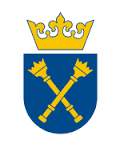 WZÓR UMOWY Znak sprawy 80.27.193.2023Zawarta dnia ......................................... 2023 r. w Krakowie, pomiędzy:Uniwersytetem Jagiellońskim z siedzibą w Krakowie przy ul. Gołębiej 24, reprezentowanym przez:…………………. -  działającą(ego) na podstawie pełnomocnictwa udzielonego przez JM Rektora UJ, w dniu ................... r., ............................., przy kontrasygnacie finansowej Kwestora UJ,zwanym dalej „Zamawiającym”z jednej strony, a Firmą ............................................................., z siedzibą w .........................., kod: ........., przy ul: ................., wpisaną do ............................................., pod numerem: ......................., NIP: PL .........................,  REGON: ...................................., reprezentowaną przez:1. ……………………………………………………,2. ……………………………………………………,zwaną dalej „Wykonawcą”z drugiej strony,zwanymi łącznie „Stronami” lub osobno „Stroną”.W wyniku przeprowadzenia postępowania w oparciu o postanowienia art. 132 w zw. z art. 359 ustawy z dnia 11 września 2019 r. – Prawo zamówień publicznych (tekst jednolity: Dz. U. z 2022 r., poz. 1710 z późn. zm.), zawarto umowę następującej treści:§ 1 Przedmiot umowyPrzedmiotem umowy jest obsługa Uniwersytetu Jagiellońskiego w zakresie jego własności intelektualnej z obszaru Life Sciences z dziedzin: chemii, farmacji, medycyny, biologii, biochemii, biotechnologii, rolnictwa, leśnictwa, hodowli zwierząt dla postępowań patentowych rozpoczętych w ramach umowy przetargowej 80.272.212.2018 oraz umowy nr 785.EZD.2022 oraz innych postępowań patentowych wskazanych przez Zamawiającego. Obsługa dotyczyć będzie wskazanych przez zamawiającego spraw patentowych UJ, które toczyć się będą do momentu wygaśnięcia patentów, negatywnej decyzji dotyczącej przyznania patentu, udzielenia ochrony lub zgody na rejestrację lub decyzji Zamawiającego o rezygnacji z ubiegania się lub utrzymywania ochrony patentowej, praw ochronnych lub praw z rejestracji wzoru użytkowego, wzoru przemysłowego.Przedmiot umowy obejmuje w szczególności następujący zakres czynności:ubieganie się o ochronę prawną (patentowa/wzoru użytkowego/przemysłowego itp.) wynalazków UJ, w tym:prowadzenie postępowania patentowego we wszystkich państwach, w których zgłoszenia patentowe zostały dokonane aż do wygaśnięcia patentów, odmowy ich przyznania lub decyzji Zamawiającego o rezygnacji z utrzymania ochrony patentowej (w tym walidacja patentów EPO),doradztwo i inne czynności w zakresie uzyskaniu prawa wyłącznego (wskazanie możliwych ścieżek postępowania/udzielania odpowiedzi wraz z podaniem konsekwencji finansowych, prawnych i merytorycznych),merytoryczny udział w spotkaniach tematycznych z Twórcami,dokonywanie tłumaczeń wymaganych w procedurze patentowej.	3.2	utrzymanie ochrony prawnej wynalazków UJ, dla których zostały podjęte działania z pkt 3.1 powyżej, w tym:nadzorowanie terminów opłat w zakresie utrzymania ochrony patentowej/wzoru użytkowego/przemysłowego i ich dokonywanie po akceptacji Zamawiającego lub informowanie o terminach i sposobie wniesienia opłat jeśli ich samodzielne dokonanie przez Zamawiającego będzie możliwe (w przypadku postępowania w UPRP, EPO lub prowadzonym we właściwym trybie krajowym),prowadzenie dokumentacji związanej z portfolio praw własności przemysłowej zamawiającego (patentów, praw ochronnych, praw z rejestracji) w sposób umożliwiający bieżący wgląd zamawiającego w prowadzone postępowania.Przedmiot niniejszej umowy obejmuje zakres czynności wynikających z procedur patentowych zlecanych przez Zamawiającego/realizowanych przez Wykonawcę wyłącznie w przypadku wystąpienia rzeczywistego zapotrzebowania na ich realizację/, zgodnie z poniższymi zestawieniami tabelarycznymi:W tab. 1 sformułowanie kontynuacja postępowania patentowego oznacza podejmowanie wszelkich czynności niezbędnych do udzielenia lub zachowania praw ochronnych. Czynności obejmują m.in.: przesyłanie zawiadomień z urzędu wraz z informacją czego dotyczy i rekomendacją co do dalszych kroków (wskazanie możliwych ścieżek postępowania/udzielania odpowiedzi wraz z podaniem konsekwencji finansowych, prawnych i merytorycznych), przy czym nie później niż do 7 dni od otrzymania przez Kancelarię informacji o zawiadomieniu;przygotowanie odpowiedzi na zawiadomienie i przesłanie jej do weryfikacji zamawiającego, nie później niż na 7 dni przed terminem jej złożenia do urzędu;przedłużenie terminu odpowiedzi do urzędu wyłącznie w porozumieniu z zamawiającym;złożenie odpowiedzi do urzędu w wymaganym terminie;obsługa decyzji o przyznaniu patentu.W zadaniach oznaczonych * wykonawca w imieniu zamawiającego będzie wnosił opłaty urzędowe. Wykonawca będzie zobowiązany do prowadzenia pełnej dokumentacji związanej z wnoszeniem opłat oraz przesyłanie jej zamawiającemu niezwłocznie, ale nie później niż w terminie 14 dni od wykonania czynności. Opłaty urzędowe będą rozliczane odrębną fakturą, inną niż czynności wliczone w kwotę przetargu.W tab. 1 sformułowanie kontynuacja postępowania patentowego oznacza podejmowanie wszelkich czynności niezbędnych do udzielenia lub zachowania praw.W zadaniach oznaczonych ** dotyczących tłumaczeń - jedną stronę tłumaczeniową zdefiniowano jako 1800 znaków ze spacjami (równą 260 słowom). 5. Do zadań Wykonawcy należy wykonywanie wszelkich czynności niezbędnych do przeprowadzenia pełnej procedury zgłoszeniowej i kontynuacji postępowania we wszystkich urzędach, o których mowa powyżej, w terminach podanych w tabeli. W ramach zlecenia należy uwzględnić:5.1	obsługę rzecznika patentowego własną i pełnomocników zagranicznych, 5.2	tłumaczenie dokumentów na język wymagany w danym kraju,5.3	monitorowanie terminów i wnoszenie opłat urzędowych jeśli dotyczy (opłaty te będą naliczane odrębnie od wynagrodzenia należnego Wykonawcy wynikającego z przedłożonej wraz z ofertą kalkulacji cenowej),5.4	monitorowanie terminów i wezwanie Zamawiającego do dokonania opłat w urzędach, w których możliwe jest samodzielne wnoszenie opłat urzędowych,5.5	doradztwo dotyczące realizowanych procedur patentowych, w tym udzielanie odpowiedzi na pisma urzędowe,5.6 	prowadzenie pełnej dokumentacji i przesyłania jej Zamawiającemu w terminie jednego (1) tygodnia od wykonania czynności, dokumentowanie uiszczania opłat urzędowych i przesyłanie jej Zamawiającemu niezwłocznie, ale nie później niż w terminie 14 dni od wykonania czynności.5.7	uzyskiwanie e-mailowej akceptacji dla podejmowanych czynności,6.	Z uwagi na specyfikę udzielanego zamówienia, dane podane w tabeli 1 mają wyłącznie charakter szacunkowy a zamawiający zastrzega sobie możliwość dostosowania liczby zleceń w ramach powyżej wskazanych kategorii do aktualnych potrzeb (tj. zwiększania, bądź zmniejszania podanych w zestawieniach tabelarycznych liczb oraz przemieszania ich w odniesieniu do wskazanej kategoryzacji przedmiotowej), w ramach środków finansowych przeznaczonych na realizację przedmiotowego zamówienia.7.   Integralną częścią niniejszej umowy jest: dokumentacja postępowania przetargowego, a w tym w szczególności Specyfikacja warunków zamówienia wraz z załącznikami i oferta Wykonawcy§ 2 Okres obowiązywania umowyZamawiający powierza a Wykonawca przyjmuje do zrealizowania zadania zgodnie z obowiązującymi w tym zakresie regulacjami prawnymi i zasadami sztuki, przez okres:1.1	 czterech (4) lat, licząc od dnia udzielenia zamówienia, tj. zawarcia umowy, z zastrzeżeniem terminów przewidzianych na realizację poszczególnych zadań, o których mowa w powyższym zestawieniu tabelarycznym;2.	Zamawiający zastrzega sobie możliwość zmiany terminów przewidzianych na realizację poszczególnych zadań, o czym pisemnie powiadomi Wykonawcę ze stosownym wyprzedzeniem.3.	W przypadku wyczerpania kwoty wynagrodzenia brutto należnego wykonawcy za realizację zadań objętych zamówieniem przed upływem czterech (4) lat, licząc od dnia udzielenia zamówienia, tj. zawarcia umowy, umowa w powyższym zakresie wygasa. 	4.	Wykonawca zapewnia gotowość do realizacji zamówienia w dniu zawarcia umowy.§ 3 Oświadczenia WykonawcyWykonawca oświadcza, że posiada odpowiednią wiedzę, doświadczenie i dysponuje stosowną bazą do należytego wykonania przedmiotu umowy, a w szczególności zapewnia, że osoby, które będą uczestniczyć w wykonywaniu zamówienia, w szczególności odpowiedzialne za świadczenie usług, posiadają kwalifikacje zawodowe niezbędne do wykonania zamówienia, a także niezbędne do zakresu wykonywanych przez nie czynności, tj.: posiadają uprawnienia polskiego/europejskiego rzecznika patentowego: ………………………… /dane personalne, nr wpisu/.Przedmiot umowy będzie realizowany przez Wykonawcę siłami własnymi/ siłami własnymi i przy pomocy podwykonawców.Zlecenie wykonania części przedmiotu umowy podwykonawcom nie zmienia zobowiązania Wykonawcy względem Zamawiającego za należyte wykonanie tej części.Wykonawca ponosi odpowiedzialność za działanie lub zaniechanie podwykonawcy jak za działanie lub zaniechanie własne. Niewykonanie lub nienależyte wykonanie przez podwykonawców zobowiązań związanych z realizacją przedmiotu umowy będzie traktowane jako niewykonanie lub nienależyte wykonanie zobowiązań związanych z realizacją umowy z przyczyn leżących po stronie Wykonawcy. § 4 Prawa autorskie1.	Wykonawca przenosi na Zamawiającego, w ramach wynagrodzenia które otrzyma za wykonanie czynności, wszystkie autorskie prawa majątkowe do wykonanego Przedmiotu umowy tj. do opracowań/dokumentów, które stanowiły będą utwór w rozumieniu ustawy z dnia 4 lutego 1994 r. o prawie autorskim i prawach pokrewnych, a który Wykonawca stworzy w okresie obowiązywania niniejszej umowy w zakresie Przedmiotu umowy i działalności Zamawiającego. Wykonawca oświadcza, że powyższe opracowania/dokumenty stanowiące utwory (włącznie z prawem do ich wykorzystania) przechodziły będą na własność Zamawiającego, bez konieczności zawierania odrębnej umowy w tym zakresie, za zapłatą wynagrodzenia, o którym mowa w zdaniu pierwszym niniejszego ustępu.2. W ramach realizacji postanowień niniejszej umowy i otrzymanego wynagrodzenia Wykonawca przenosi na Zamawiającego autorskie prawa majątkowe do wykonanych w ramach przedmiotu umowy utworów na następujących polach eksploatacji:a) swobodne używanie przez Zamawiającego,b) swobodne wykorzystywanie w części lub w całości przez Zamawiającego, oraz prawo łączeniaz innymi dziełami, opracowania przez dodanie różnych elementów, uaktualnianie, modyfikację,tłumaczenie na różne języki, zmianę barw, okładek, wielkości i treści całości lub części,c) swobodny obrót oryginałem lub kopią,d) swobodne zwielokrotnianie (kopiowanie) przez Zamawiającego dowolną techniką,e) swobodne utrwalanie, wprowadzanie do pamięci komputerów i serwerów sieci komputerowychprzez Zamawiającego,f) swobodne rozpowszechnianie utworu, publiczne wykonanie, wystawienie, wyświetlenie,odtworzenie oraz nadawani i reemitowanie, a także publiczne udostępnienie utworu w taki sposób, aby każdy mógł mieć do niego dostęp w miejscu i w czasie przez siebie wybranym.3. Wykonawca oświadcza, że wykonany przez Wykonawcę Przedmiot umowy będzie wolny od jakichkolwiek obciążeń i praw osób trzecich, oraz zobowiązuję się, iż w przypadku zgłoszenia wobec Zamawiającego jakichkolwiek roszczeń z tytułu naruszenia praw autorskich lub pokrewnych tych osób, praw własności intelektualnej albo dóbr osobistych, na każde wezwanie Zamawiającego przedstawi wszystkie posiadane informacje pomocne do wyjaśnienia faktów podnoszonych w roszczeniu. W razie stwierdzenia, że Wykonawca rzeczywiście naruszył prawa autorskie lub pokrewne, prawa własności intelektualnej albo dobra osobiste osoby trzeciej, Zamawiający może zażądać, aby Wykonawca pokrył roszczenia takiej osoby trzeciej, a także aby zwrócił Zamawiającemu poniesione przez niego uzasadnione koszty obrony przed tymi roszczeniami. Ponadto Wykonawca zobowiązuje się do wstąpienia w miejsce Zamawiającego do ewentualnego procesu sądowego.§ 51.	Strony zobowiązują się do niezwłocznego przekazywania sobie wzajemnie danych i informacji mających znaczenie dla należytego wykonywania umowy. Każda ze Stron odpowiada za kompletność i zgodność ze stanem faktycznym przekazywanych przez siebie informacji. 2.	Terminy przekazywania informacji, o ile nie będą wynikały z harmonogramu, będą ustalane przez osoby upoważnione przez każdą ze Stron w sposób zgodny z postanowieniami umowy.3.	Wykonawca zobowiązuje się do niezwłocznego pisemnego informowania Zamawiającego o zagrożeniach dla należytego wykonywania umowy, w szczególności dochowania terminów wykonania określonych usług lub czynności. 4.	Zamawiający i Wykonawca zobowiązują się do współdziałania w ramach wykonywania umowy przez Wykonawcę, koniecznego do należytego wykonania zobowiązania. 5.	Wykonawca zobowiązuje się̨ do współpracy w ramach wykonywania umowy z innymi podmiotami wskazanymi przez Zamawiającego w zakresie, w jakim będzie to niezbędne dla celów wykonywania umowy. 6.	Wykonawca może reprezentować Zamawiającego przed odpowiednimi urzędami wyłącznie po uzyskaniu uprzedniego pisemnego pełnomocnictwa Zamawiającego.7.	W przypadku powzięcia przez Zamawiającego wątpliwości, co do zgodności działań Wykonawcy ze zobowiązaniami wynikającymi z niniejszej umowy, niezależnie od źródła ich pochodzenia, Zamawiający poinformuje o tym niezwłocznie Wykonawcę, a Wykonawca zobowiązany jest nie później niż w terminie trzech (3) dni (roboczych) od otrzymania informacji od Zamawiającego, złożyć pełne wyjaśnienia wraz z wszelkimi dostępnymi dowodami potwierdzającymi prawdziwość swoich wyjaśnień. 8.	Nieudzielenie wyjaśnień w terminie, jak też udzielenie niewystarczających lub niepopartych przekonującymi dowodami wyjaśnień skutkować może zastosowaniem przez Zamawiającego kary umownej. § 6 WynagrodzenieWysokość wynagrodzenia przysługującego Wykonawcy za wykonanie przedmiotu umowy ustalona została na podstawie oferty Wykonawcy na maksymalną kwotę netto: …………………… zł, a wraz z należnym podatkiem od towarów i usług VAT w wysokości …… %), kwotę brutto wynoszącą: ......…………… zł (słownie: ………………………….…), w tym:za realizację zadań w ramach zamówienia zgodnie z Tabelą 1. Formularza Oferty, na maksymalną kwotę netto: ……………………. zł a wraz z należnym podatkiem VAT, w wysokości ........... %, maksymalną kwotę brutto: …………......... zł. (słownie:.................................................................), przy założeniu prognozowanej liczby zgłoszeń w okresie obowiązywania umowy orazza realizację zadań w ramach zamówienia zgodnie z Tabelą 1A. Formularza Oferty, na maksymalną kwotę netto: ……………………. EUR (słownie:.................................................................), przy założeniu prognozowanej liczby zgłoszeń w okresie obowiązywania umowy oraz za realizację zadań w ramach zamówienia,  zgodnie z Tabelą 1B. Formularza Oferty, oferujemy maksymalną kwotę netto: ……………………. USD (słownie:.................................................................),  przy założeniu prognozowanej liczby zleceń w okresie obowiązywania umowy2.	Wykonawca oświadcza, że należne mu wynagrodzenie, o którym mowa w §6 ust. 1, obejmuje:całkowity koszt wyliczony indywidualnie dla każdego zadania (z uwzględnieniem wszystkich stałych i przewidywalnych czynności postępowania patentowego, obsługi własnej oraz pracy pełnomocników zagranicznych) oraz z kosztu tłumaczenia, przy założeniu prognozowanej liczby zgłoszeń w okresie obowiązywania umowy. Z wyłączeniem kosztów urzędowych (opłat urzędowych), które będą wnoszone przez Wykonawcę (z wyjątkiem postępowań dla UPRP i EPO oraz krajów walidacji, w których opłaty będą dokonywane bezpośrednio przez Zamawiającego na podstawie instrukcji przekazanych przez Wykonawcę). Koszty urzędowe zostaną zwrócone Wykonawcy przez Zamawiającego po wystawieniu faktury przez Wykonawcę;§ 7Wykonawca będzie otrzymywał wynagrodzenie sukcesywnie, po wykonaniu bez zastrzeżeń poszczególnych zadań i złożeniu prawidłowo wystawionej faktury VAT. Termin zapłaty faktury VAT za wykonany i odebrany przedmiot umowy ustala się do 30 dni od daty doręczenia Zamawiającemu prawidłowo wystawionej faktury.Faktura winna być wystawiona na: Uniwersytet Jagielloński, ul. Gołębia 24, 31-007 Kraków, NIP 675-000-22-36Wynagrodzenie przysługujące Wykonawcy jest płatne przelewem z rachunku Zamawiającego, na rachunek bankowy Wykonawcy wskazany w fakturze.Miejscem płatności jest Bank Zamawiającego.Za datę płatności uznaje się datę obciążenia rachunku Zamawiającego.W przypadku faktury korygującej, Wykonawca zobowiązany jest w ciągu 14 dni od daty jej wystawienia dokonać zwrotu środków na rachunek bankowy, z którego nastąpiła zapłata.Zamawiający jest podatnikiem VAT i posiada NIP PL 675-000-22-36.Wykonawca jest podatnikiem VAT i posiada NIP PL...........................Wykonawca zobowiązany jest do wskazania numeru rachunku, który został ujawniony w wykazie podmiotów zarejestrowanych jako podatnicy VAT, niezarejestrowanych oraz wykreślonych i przywróconych do rejestru VAT prowadzonym przez Szefa Krajowej Administracji Skarbowej (dalej: „Biała lista”).W razie braku ujawnienia bankowego rachunku rozliczeniowego Wykonawcy na „Białej liście” Zamawiający będzie uprawniony do zapłaty wynagrodzenia na rachunek wskazany w fakturze Wykonawcy przy zastosowaniu mechanizmu podzielonej płatności albo do zawiadomienia właściwego naczelnika urzędu skarbowego przy dokonywaniu pierwszej zapłaty wynagrodzenia przelewem na rachunek wskazany w tej fakturze.  W przypadku, gdy Wykonawca jest zarejestrowany jako czynny podatnik podatku od towarów i usług Zamawiający może dokonać płatności wynagrodzenia z zastosowaniem mechanizmu podzielonej płatności, to jest w sposób wskazany w art. 108a ust. 2 ustawy z dnia 11 marca 2004 r. o podatku od towarów i usług (t. j. Dz. U. 2022 poz. 931 ze zm.) dalej „p.t.u” Postanowień zdania 1. nie stosuje się, gdy przedmiot umowy stanowi czynność zwolnioną z podatku VAT albo jest on objęty 0% stawką podatku VAT.Wykonawca potwierdza, iż ujawniony na fakturze bankowy rachunek rozliczeniowy służy mu dla celów rozliczeń z tytułu prowadzonej przez niego działalności gospodarczej, dla którego prowadzony jest rachunek VAT.Zamawiający dokona płatności wynagrodzenia przelewem z rachunku Zamawiającego, na rachunek bankowy Wykonawcy wskazany w fakturze, z zastrzeżeniem postanowień ust 11 i 12Wysokość wynagrodzenia należnego Wykonawcy, określonego w ust. 1 może ulec zmianie tylko i wyłącznie w przypadku zmian opisanych w lit. a)-d oraz ust. 20-27 tj.zmiany stawki podatku od towarów i usług lubzmiany wysokości minimalnego wynagrodzenia za pracę albo wysokości  minimalnej stawki godzinowej ustalonych na podstawie ustawy z dnia 10   października 2002 r. o minimalnym wynagrodzeniu za pracę, lub zmiany zasad podlegania ubezpieczeniom społecznym lub ubezpieczeniu zdrowotnemu lub wysokości stawki składki na ubezpieczenia społeczne lub zdrowotne, lubzmiany zasad gromadzenia i wysokości wpłat do pracowniczych planów kapitałowych, o których mowa w ustawie z dnia 4 października 2018 r. o pracowniczych planach kapitałowych, o ile Wykonawca wykaże ponad wszelką wątpliwość, że zaistniała zmiana ma bezpośredni wpływ na koszty wykonania zamówienia przez Wykonawcę.Zmiana wynagrodzenia może nastąpić na pisemny wniosek Wykonawcy złożony nie później niż 30 dni od dnia wejścia w życie zmian, o których mowa w niniejszym ust. Zamawiający rozpatrzy wniosek Wykonawcy w terminie 20 dni od dnia jego założenia, a zmieniona wartość wynagrodzenia będzie obowiązywać od kolejnego pełnego okresu rozliczeniowego, lecz nie wcześniej niż po dacie wejścia w życie zmian, o których mowa w niniejszym ust. Zmieniona kwota wynagrodzenia zostanie wprowadzona do niniejszej umowy aneksem. Wykonawca w terminie 30 dni od zawarcia umowy przedstawi Zamawiającemu szczegółowe kalkulacje cen jednostkowych z uwzględnieniem czynników określonych w ust. 1 albo oświadczenie o niezmienności cen w czasie trwania umowy. Wynagrodzenie może jedynie ulec zmianie w przypadku zmiany składników cenotwórczych określonych w ust. 15W wypadku zmiany, o której mowa w ust. 15 lit. a, wartość netto wynagrodzenia Wykonawcy nie zmieni się, a określona w aneksie wartość brutto wynagrodzenia zostanie wyliczona na podstawie nowych przepisów.W przypadku zmiany, o której mowa w ust. 15 lit. b, wynagrodzenie Wykonawcy ulegnie zmianie o wartość wzrostu całkowitego kosztu Wykonawcy wynikającą ze zwiększenia wynagrodzeń osób bezpośrednio wykonujących zamówienie do wysokości aktualnie obowiązującego minimalnego wynagrodzenia, z uwzględnieniem wszystkich obciążeń publicznoprawnych od kwoty wzrostu minimalnego wynagrodzenia.W przypadku zmiany, o której mowa w ust 15 lit. c, wynagrodzenie Wykonawcy ulegnie zmianie o wartość wzrostu całkowitego kosztu Wykonawcy, jaką będzie on zobowiązany dodatkowo ponieść w celu uwzględnienia tej zmiany, przy zachowaniu dotychczasowej kwoty netto wynagrodzenia osób bezpośrednio wykonujących zamówienie na rzecz Zamawiającego. W przypadku zmiany, o której mowa w ust 15 lit. d, wynagrodzenie Wykonawcy ulegnie zmianie o wartość wzrostu całkowitego kosztu Wykonawcy wynikającą z wpłat do pracowniczych planów kapitałowych, przy zachowaniu dotychczasowej kwoty netto wynagrodzenia osób bezpośrednio wykonujących zamówienie na rzecz Zamawiającego. Strony umowy mogą wnioskować o zmianę wysokości wynagrodzenia Wykonawcy w przypadku zmiany ceny materiałów lub kosztów związanych z realizacją umowy po upływie 12 miesięcy licząc od dnia zawarcia Umowy, oraz nie częściej niż po upływie kolejnych 12 miesięcy od dnia zawarcia aneksu zmieniającego wysokość wynagrodzenia Wykonawcy.Strony umowy mogą wnioskować o zmianę wysokości wynagrodzenia Wykonawcy w przypadku, gdy zmiana ceny materiałów lub kosztów związanych z realizacją Umowy będzie wyższa lub niższa o co najmniej 0,5% od wysokości średniorocznego wskaźnika cen towarów i usług konsumpcyjnych ogółem ogłaszanego w komunikacie Prezesa Głównego Urzędu Statystycznego,.Zmiana wynagrodzenia Wykonawcy będzie następowała w odniesieniu do wskaźnika zmiany ceny materiałów lub kosztów (średniorocznego wskaźnika cen towarów i usług konsumpcyjnych ogółem) ogłaszanego w komunikacie Prezesa Głównego Urzędu Statystycznego w Dzienniku Urzędowym Rzeczypospolitej Polskiej „Monitor Polski” w terminie do dnia 31 stycznia roku następnego za poprzedni rok kalendarzowy, na podstawie art. 94 ust. 1 pkt 1 lit. a ustawy z dnia 17 grudnia 1998 r. o emeryturach i rentach z Funduszu Ubezpieczeń Społecznych (Dz. U. z 2022 r. poz. 504 ze zm.).Łączna maksymalna wartość zmiany wynagrodzenia Wykonawcy może wynieść 5% wynagrodzenia Wykonawcy.Warunkiem zmiany wynagrodzenia Wykonawcy będzie wykazanie przez daną Stronę umowy w sposób wskazany w ust. 22, że zmiana ceny kosztów związanych z realizacją Umowy miała faktyczny wpływ na koszty wykonania przedmiotu umowy;Strona umowy w terminie nie dłuższym niż 14 dni od zmiany cen kosztów związanych z realizacją Umowy, może zwrócić się z wnioskiem o zmianę wynagrodzenia, jeżeli zmiany te będą miały wpływ na koszty wykonania przedmiotu Umowy przez Wykonawcę. Wraz z wnioskiem, Strona umowy będzie zobowiązana pisemnie przedstawić szczegółową kalkulację uzasadniającą odpowiednio wzrost albo obniżenie kosztów. Jeżeli po upływie 14-dniowego terminu strona umowy nie zwróci się o zmianę wynagrodzenia, to druga Strona umowy uzna, iż zmiana cen materiałów lub kosztów nie ma faktycznego wpływu na koszty wykonania zamówienia przez Wykonawcę.Zasadność wniosku Wykonawcy o zmianę wysokości wynagrodzenia Wykonawcy powinna być poddana analizie.Zmiana wynagrodzenia Wykonawcy powinna być usankcjonowana zawarciem aneksu do umowy i będzie następować od daty wprowadzenia zmiany w Umowie i dotyczyć wyłącznie niezrealizowanej części Umowy.§ 8 Obowiązek zachowania poufności1.	Wykonawca zobowiązuje się do zachowania w poufności informacji stanowiących tajemnicę (Informacje Poufne) otrzymane od Zamawiającego lub uzyskane w związku z wykonywaniem umowy. 2.	Informacjami Poufnymi są w szczególności: 2.1	informacje niejawne w znaczeniu przepisów ustawy z dn. 5 sierpnia 2010 r. o ochronie informacji niejawnych (Dz. U. z 2019 r., poz. 742 ze zm.);2.2	informacje chronione na podstawie przepisów Rozporządzenia Parlamentu Europejskiego i Rady (UE) 2016/679 z dnia 27 kwietnia 2016 r. w sprawie ochrony osób fizycznych w związku z przetwarzaniem danych osobowych i w sprawie swobodnego przepływu takich danych oraz uchylenia dyrektywy 95/46/WE (ogólne rozporządzenie o ochronie danych;2.3	inne informacje, które Zamawiający lub Wykonawca przedstawił drugiej Stronie z zastrzeżeniem poufności;3.	Wykonawca zobowiązuje się̨ do podjęcia odpowiedniego działania lub zaniechania w celu dochowania poufności Informacji Poufnych, w szczególności do: 3.1	nieujawniania i niezezwalania na ujawnienie jakichkolwiek informacji w jakiejkolwiek formie w całości lub w części jakiejkolwiek osobie trzeciej bez uprzedniej zgody Zamawiającego wyrażonej na piśmie pod rygorem nieważności; 3.2	zapewnienia, że przedstawiciele Wykonawcy oraz osoby, którymi Wykonawca posługuje się przy wykonywaniu umowy, którym Informacje Poufne, zostaną̨ udostępnione nie ujawnią i nie zezwolą̨ na ich ujawnienie w jakiejkolwiek formie w całości lub w części jakiejkolwiek osobie trzeciej bez uprzedniej zgody Zamawiającego wyrażonej na piśmie pod rygorem nieważności; 3.3	zapewnienia prawidłowej ochrony informacji przed utratą, kradzieżą̨, zniszczeniem, zgubieniem lub dostępem osób trzecich nieupoważnionych do uzyskania informacji; 3.4	niewykorzystywania Informacji Poufnych do innych celów niż̇ wykonywanie  umowy bez uprzedniej zgody Zamawiającego wyrażonej pisemnie pod rygorem nieważności. 4.	Strony poinformują w formie pisemnej swoich przedstawicieli oraz inne osoby, którymi posługują się przy wykonywaniu umowy o obowiązku zachowania poufności, określonym w niniejszej Umowie oraz zobowiążą ich do zachowania poufności w zakresie określonym umową. Przedstawiciele lub osoby ze Strony Wykonawcy podpiszą stosowne oświadczenia obejmujące zobowiązanie o dochowaniu poufności, które zostaną doręczone Zamawiającemu. 5.	W razie konieczności przetwarzania informacji w związku z wykonywaniem umowy, Wykonawca zobowiązany jest do uzyskania na swój koszt wszystkich wymaganych uprawnień, w szczególności stosownych poświadczeń, certyfikatów bezpieczeństwa. 6.	W przypadku powzięcia przez Zamawiającego lub Wykonawcę wiadomości o uzyskaniu przez osobę trzecią dostępu do Informacji Poufnych drugiej Strony, powinien on niezwłocznie powiadomić o tym drugą Stronę. 7.	Wykonawca zwalnia Zamawiającego z odpowiedzialności z tytułu roszczeń osób trzecich względem Zamawiającego wynikających z naruszenia przez Wykonawcę zobowiązania do dochowania poufności Informacji Poufnych. 8.	Informacje Poufne  mogą zostać ujawnione, z zastrzeżeniem regulacji prawnych dotyczących ochrony danych osobowych oraz ochrony informacji niejawnych, wyłącznie w następujących sytuacjach:8.1	jeżeli informacja została ujawniona publicznie przez uprawnionego do  Informacji Poufnej; chyba że określony został ściśle krąg jej odbiorców, wówczas – jedynie osobom należącym do tego kręgu;8.2	jeżeli informacja została ujawniona publicznie przez osobę trzecią do tego uprawnioną;8.3	jeżeli ujawnienia informacji żąda sąd lub inny właściwy organ władzy publicznej zgodnie z przepisami prawa;8.4	jeżeli uprawniony do  Informacji Poufnej wyrazi na to uprzednio zgodę w formie pisemnej pod rygorem nieważności;8.5	jeżeli informacja została ujawniona w wyniku wykonywania obowiązków nałożonych przepisami prawa;8.6	jeżeli jest to niezbędne dla wykonywania umowy (w tym rozstrzygania ewentualnych sporów wynikłych w trakcie jej wykonywania) – na rzecz osób zobowiązanych do dochowania tajemnicy zawodowej na podstawie ustawy lub poufności na podstawie umowy. 9.	Postanowienia umowy dotyczące ochrony Informacji Poufnych  wiążą Strony w czasie trwania umowy oraz przez okres 20 lat od daty wygaśnięcia umowy, chyba że przepisy prawa przewidują dłuższy termin dochowania poufności określonych informacji lub danych. § 9 Odstąpienie od umowy Oprócz przypadków wymienionych w Kodeksie cywilnym Stronom przysługuje prawo odstąpienia od niniejszej umowy w razie zaistnienia okoliczności wskazanych w ust. 2.Zamawiający może odstąpić od umowy, nie wcześniej niż w terminie 7 (siedmiu) dni i nie później niż w terminie 60 dni od dnia powzięcia wiadomości o tym, że:Wykonawca na skutek swojej niewypłacalności nie wykonuje zobowiązań pieniężnych przez okres co najmniej 3 miesięcy,została podjęta likwidacja Wykonawcy,wystąpiło u Wykonawcy znaczne zadłużenie, w szczególności skierowanie przeciwko Wykonawcy zajęć komorniczych lub innych zajęć uprawnionych organów o łącznej wartości przekraczającej 200 000,00 PLN (słownie: dwieście tysięcy złotych),doszło do bezskutecznego upływu terminu wyznaczonego przez Zamawiającego do zmiany sposobu wykonywania umowy, w razie  gdy Wykonawca świadczy określoną usługę w sposób sprzeczny z umową; suma kar umownych naliczonych Wykonawcy na podstawie umowy przekroczy 10 % wartości maksymalnego wynagrodzenia brutto określonego w §6 ust. 1  umowy; Wykonawca pozostaje w zwłoce z wykonywaniem danej usługi  o co najmniej 30 dni;usługi stanowiące przedmiot umowy  są świadczone przez osoby nieposiadające do tego kwalifikacji określonych w umowie;wystąpienia u Wykonawcy dużych trudności finansowych, w szczególności wystąpienia zajęć komorniczych lub innych zajęć uprawnionych organów o łącznej wartości przekraczającej 200 000,00 zł (słownie: dwieście tysięcy złotych);Zamawiający może odstąpić od umowy:w terminie 30 dni od dnia powzięcia wiadomości o zaistnieniu istotnej zmiany okoliczności powodującej, że wykonanie umowy nie leży w interesie publicznym, czego nie można było przewidzieć w chwili zawarcia umowy, lub dalsze wykonywanie umowy może zagrozić podstawowemu interesowi bezpieczeństwa państwa lub bezpieczeństwu publicznemu; (art. 456 ust. 1 pkt 1 PZP).gdy dokonano zmiany umowy z naruszeniem art. 454 i art. 455 PZP),wykonawca w chwili zawarcia umowy podlegał wykluczeniu na podstawie art. 108 PZP,Trybunał Sprawiedliwości Unii Europejskiej stwierdził, w ramach procedury przewidzianej w art. 258 Traktatu o funkcjonowaniu Unii Europejskiej, że Rzeczpospolita Polska uchybiła zobowiązaniom, które ciążą na niej na mocy Traktatów, dyrektywy 2014/24/UE, dyrektywy 2014/25/UE i dyrektywy 2009/81/WE, z uwagi na to, że zamawiający udzielił zamówienia z naruszeniem prawa Unii Europejskiej.Wykonawcy nie przysługuje odszkodowanie z tytułu odstąpienia przez Zamawiającego od umowy z powodu okoliczności leżących po stronie Wykonawcy lub w przypadku określonym w ust. 3 niniejszego paragrafu umowy.odstąpienie od umowy albo rozwiązanie niniejszej umowy powinno nastąpić w formie pisemnej pod rygorem nieważności takiego oświadczenia i powinno zawierać uzasadnienie. Odstąpienie od umowy albo rozwiązania niniejszej umowy nie wpływa na istnienie 
i skuteczność roszczeń o zapłatę kar umownych.Wygaśnięcie umowy przed terminem końcowym skutkuje powstaniem zobowiązań Stron do dokonania rozliczenia usług wykonanych przez Wykonawcę do dnia zakończenia umowy, z zastrzeżeniem prawa Zamawiającego do potrącenia wzajemnych wierzytelności powstałych w związku z umową lub skutkami jej naruszenia przez Wykonawcę.§ 10 Kary umowneStrony zastrzegają sobie prawo do dochodzenia kar umownych za niezgodne z niniejszą umową lub nienależyte wykonanie zobowiązań z umowy wynikających:Wykonawca zapłaci Zamawiającemu karę umowną w poniższej wysokości, z zastrzeżeniem ust. 3 niniejszego paragrafu, w przypadku:każdorazowego nienależytego wykonania zleconej usługi z pośród wymienionych w tabeli 1 zamieszczonych w §1 ust. 4 niniejszej umowy, w wysokości 20% wynagrodzenia brutto za daną usługę, przy czym przez „nienależyte wykonanie umowy” rozumieć należy naruszenie przez Wykonawcę ustalonych przez Zamawiającego w treści SWZ zasad realizacji przedmiotu umowy (tj. w szczególności w razie zgłoszenia przez Zamawiającego zastrzeżeń co do jakości wykonania powierzanych czynności, w tym dwukrotnie zgłoszonych zastrzeżeń co do ich wykonania, niezgodnej z zasadami sztuki odpowiedzi do urzędu patentowego, nieuzasadnionej zmiany dedykowanego do realizacji przedmiotu umowy rzecznika patentowego itp.);zwłoki Wykonawcy w wykonaniu usług wymienionych w §1 ust. 4 niniejszej umowy - w wysokości 2% wynagrodzenia brutto za daną usługę, za każdy dzień zwłoki, licząc od dnia następnego po upływie terminu;odstąpienia od umowy przez którąkolwiek ze Stron z przyczyn leżących po stronie Wykonawcy - w wysokości 10% należnego Wykonawcy maksymalnego wynagrodzenia brutto, wskazanego w §6 ust. 1 umowy.świadczenia usług, stanowiących przedmiot umowy przez osoby nieposiadające do tego kwalifikacji określonych w umowie – w wysokości 10 tys. zł za każdy przypadek naruszenia;ujawnienia Informacji Poufnych udzielonych przez Zamawiającego z zastrzeżeniem poufności - w wysokości 50 tys. zł za każdy przypadek naruszenia; powyższe nie wyłącza uprawnienia Zamawiającego do skorzystania z innych sankcji prawem przewidzianych na wypadek naruszenia obowiązku dochowania poufności. 2.	Zamawiający zastrzega sobie prawo do potrącenia ewentualnych kar umownych z należnego Wykonawcy wynagrodzenia lub innych ewentualnych wierzytelności Wykonawcy względem Zamawiającego.3.	Jeżeli zastrzeżona w niniejszej umowie kara umowna nie pokrywa poniesionej szkody, Strona, która poniosła szkodę może dochodzić na zasadach ogólnych odszkodowania uzupełniającego. 4.	Roszczenie o zapłatę kar umownych staje się wymagalne począwszy od dnia następnego po dniu, w którym miały miejsce okoliczności faktyczne określone w niniejszej umowie, stanowiące podstawę do ich naliczenia.5.	Uiszczanie kar umownych nie zwalnia Wykonawcy z obowiązku dalszego realizowania usług, zgodnie z postanowieniami niniejszej umowy. 6.	Wykonawcy nie przysługuje odszkodowanie za odstąpienie Zamawiającego od umowy z przyczyn, za które Zamawiający nie ponosi odpowiedzialności.7.	W przypadku odstąpienia lub wypowiedzenia umowy, Strony zachowują prawo egzekucji kar umownych.§ 11  Jeżeli wskutek okoliczności siły wyższej Strona nie będzie mogła wykonywać swoich obowiązków umownych w całości lub w części, niezwłocznie powiadomi o tym drugą Stronę. W takim przypadku Strony uzgodnią sposób i zasady dalszego wykonywania umowy lub umowa zostanie rozwiązana.Bieg terminów określonych w niniejszej umowie ulega zawieszeniu przez czas trwania przeszkody spowodowanej siłą wyższą.§ 121.	Zamawiający przewiduje możliwość wprowadzenia zmian postanowień zawartej umowy w  stosunku do treści przedłożonej w niniejszym postępowaniu oferty, przy zachowaniu niezmiennej ceny, bez konieczności sporządzania pisemnego aneksu do umowy, w przypadku1.1	zmiany kluczowego personelu Wykonawcy lub Zamawiającego (osób upoważnionych do reprezentowania Stron w sprawach związanych z realizacją przedmiotu umowy, w tym również osób realizujących usługę) – z przyczyn losowych, zdrowotnych lub innych wskazanych przez Strony, przy czym zmiana dedykowanego do realizacji usług rzecznika patentowego wskazanego w ofercie przez Wykonawcę, na etapie realizacji zamówienia, wymaga spełnienia łącznie następujących warunków:wskazany przez Wykonawcę nowy rzecznik patentowy (tj. zastępca) musi posiadać doświadczenie i kwalifikacje  zgodne z wymaganiami zawartymi w SWZ iZamawiający udzieli Wykonawcy pisemnej, uprzedniej zgody na zmianę rzecznika iWykonawca uprawdopodobni odpowiednimi dokumentami konieczność dokonania zmiany personalnej, np. z przyczyn losowych tj. w razie choroby etc.;1.2	zmiany terminu realizacji przedmiotu umowy bądź poszczególnego zadania – ze względu na przyczyny występujące po stronie Zamawiającego, dotyczące w szczególności braku środków przeznaczonych na realizację zamówienia (np. wynikające z decyzji organów władzy publicznej), kluczowych zmian w harmonogramie realizacji zadań oraz inne niezawinione przez Strony przyczyny będące konsekwencją zaistnienia zdarzeń spowodowanych przez siłę wyższą. O zmianie terminu Zamawiający powiadomi pisemnie Wykonawcę ze stosownym wyprzedzeniem;1.3	zmiany podwykonawcy (o ile został przewidziany w procesie realizacji zamówienia) – ze względów losowych lub innych korzystnych dla Zamawiającego.W czasie obowiązywania zawartej z wyłonionym Wykonawcą umowy wysokość maksymalnego wynagrodzenia należnego Wykonawcy ulegnie zmianie w drodze pisemnego aneksu w przypadkach opisanych w §7 ust.15 oraz ust.22-27.Zmiana wynagrodzenia Wykonawcy wchodzi w życie z dniem zawarcia aneksu, nastąpi od daty wprowadzenia zmiany w umowie i dotyczy wyłącznie niezrealizowanej części umowy.§ 13 Osoby wyznaczone do kontaktówZ zastrzeżeniem postanowień ust. 3 Strony ustalają, iż do bezpośrednich kontaktów, mających na celu zapewnienie sprawnej realizacji przedmiotu umowy, jego bieżący nadzór oraz weryfikację, upoważnione zostają następujące osoby: 1.1 Ze strony Zamawiającego: Marta Tucharz-Grochot – tel. 12 664 42 17, e-mail: marta.tucharz@uj.edu.pl;Barbara Miller - tel. 12 664 42 02, e-mail: barbara.miller@uj.edu.pl;Karolina Kojder-Szkółka  - 48 12 664 42 14, e-mail: karolina.kojder-szkolka@uj.edu.plAneta Warjas – 48 12 664 42 04, e mail: aneta.warjas@uj.edu.plKorespondencja powinna być kierowana na adres: patentycittru@uj.edu.pl1.2	Ze strony Wykonawcy: ………………….. – tel. ………….., e-mail: …………..Strony zgodnie postanawiają, iż osoby wskazane powyżej nie są uprawnione do podejmowania decyzji w zakresie zmiany warunków realizacji niniejszej umowy, a w szczególności wzrostu kosztów, zwiększania lub zmiany przedmiotu umowy.Każdorazowo w ramach przekazywanych nowych zleceń Zamawiający będzie przekazywał Wykonawcy listę osób do bezpośrednich kontaktów dla danej sprawy wraz z innymi niezbędnymi informacjami (np. numerem ewidencyjnym sprawy).§ 14 postanowienia końcoweWszelkie oświadczenia Stron umowy będą składane w formie pisemnej pod rygorem nieważności listem poleconym lub za potwierdzeniem ich złożenia.Strony zobowiązują się do każdorazowego powiadamiania listem poleconym o zmianie adresu swojej siedziby, pod rygorem uznania za skutecznie doręczoną korespondencję wysłaną pod dotychczas znany adres.Ewentualna nieważność jednego lub kilku postanowień niniejszej umowy nie wpływa na ważność umowy w całości. W takim przypadku Strony zastępują nieważne postanowienie postanowieniem zgodnym z celem i innymi postanowieniami umowy.W razie rozbieżności pomiędzy treścią SWZ i jego załączników a postanowieniami umowy oraz w sprawach nieuregulowanych niniejszą umową priorytet nadaje się zapisom niniejszej umowy.Żadna ze Stron nie jest uprawniona do przeniesienia swoich praw i zobowiązań z tytułu niniejszej umowy bez uzyskania pisemnej pod rygorem nieważności zgody drugiej Strony.Prawem właściwym dla niniejszej umowy jest prawo polskie.W sprawach nieuregulowanych niniejszą umową mają zastosowanie przepisy ustawy z dnia 11 września 2019 r. . – Prawo zamówień publicznych (tekst jednolity: Dz. U. 2022 r., poz. 1710 z późn. zm.) oraz ustawy z dnia 23 kwietnia 1964 r. – Kodeks Cywilny (tekst jednolity: Dz. U. 2022 r., poz. 1360 z późn. zm.).Wszelkie zmiany lub uzupełnienia niniejszej umowy mogą nastąpić jedynie za zgodą obu Stron umowy w formie pisemnego aneksu pod rygorem nieważności.Sądem właściwym dla wszystkich spraw spornych, które wynikną z realizacji niniejszej umowy będzie sąd miejscowo właściwy dla siedziby Zamawiającego.Niniejszą umowę sporządzono w dwóch (2) jednobrzmiących egzemplarzach po jednym (1) egzemplarzu dla każdej ze Stron.W przypadku zawarcia niniejszej umowy w formie elektronicznej za pomocą kwalifikowanego podpisu elektronicznego, Strony zgodnie oświadczają, że datą zawarcia jest dzień złożenia ostatniego (późniejszego) oświadczenia woli o jej zawarciu przez umocowanych przedstawicieli każdej ze Stron, zaś datą zawarcia jest dzień złożenia ostatniego (późniejszego) oświadczenia woli o jej zawarciu przez umocowanych przedstawicieli każdej ze Stron.Zamawiający :						Wykonawca :.......................................................				........................................................Lp.Czynność Termin wykonania Prognozowana liczba zleceń lub godzin pracy w okresie obowiązywania umowy1Kontynuacja postępowania patentowego w UPRP do momentu otrzymania decyzji o przyznaniu patentu lub o odmowie udzielenia patentu lub decyzji zamawiającego o rezygnacji z dalszej kontynuacji zgłoszenia patentowego, bez wnoszenia opłat urzędowych (Wykonawca będzie zobowiązany do przekazywania Zamawiającemu instrukcji dokonania opłat nie później niż 4 tygodnie przed terminem ich wniesienia). 
Do momentu wygaśnięcia patentu lub negatywnej decyzji w sprawie jego przyznania lub decyzji zamawiającego o rezygnacji z prowadzenia postępowania patentowego525 godz. 2Kontynuacja postępowania patentowego przed EPO do momentu otrzymania decyzji o przyznaniu patentu lub o odmowie udzielenia patentu lub decyzji zamawiającego o rezygnacji z dalszej kontynuacji zgłoszenia patentowego, bez wnoszenia opłat urzędowych (Wykonawca będzie zobowiązany do przekazywania Zamawiającemu instrukcji dokonania opłat nie później niż 4 tygodnie przed terminem ich wniesienia).  Do momentu wygaśnięcia patentu lub negatywnej decyzji w sprawie jego przyznania lub decyzji zamawiającego o rezygnacji z prowadzenia postępowania patentowego330 godz.3Tłumaczenie patentu/zastrzeżeń EPO z j. angielskiego na j. niemiecki **Na etapie intention to grant80 str.4Tłumaczenie patentu/zastrzeżeń EPO z j. angielskiego na j. francuski **Na etapie intention to grant 40 str.5Walidacja patentu EPO w jednym z niżej wymienionych państw, podzielona na dwie stawki osobno czynności pełnomocnika i wykonawcy wraz z wnoszeniem wymaganych opłat urzędowych* : 
Albania, Austria, Bułgaria, Chorwacja, Cypr, Czechy, Dania, Estonia, Finlandia, Grecja, Hiszpania, Holandia, Islandia, Litwa, Łotwa, Macedonia, Norwegia, Polska, Portugalia, Rumunia, San Marino, Serbia, Słowacja, Słowenia, Szwecja, Turcja, Węgry, Włochy *W terminie określonym prawem patentowym 77 szt.6Tłumaczenie zastrzeżeń lub opisu w związku z walidacją patentu EP (niezależnie od kraju)**W terminie określonym prawem patentowym1920 str.7Monitorowanie terminu wnoszenia opłat urzędowych za utrzymanie patentu EP w mocy nie później niż 4 tygodnie przed terminem ich wniesienia (usługa obejmuje przypomnienie o terminie wniesienia opłaty tylko w jednym z krajów, w którym dokonano walidacji patentu) W terminie określonym prawem patentowym96 szt.8Kontynuacja postępowania patentowego przed urzędem patentowym w USA podzielona na dwie stawki osobno czynności pełnomocnika i Wykonawcy, wraz z wnoszeniem wymaganych opłat urzędowych również za utrzymanie ochrony patentowej w mocy* Do momentu wygaśnięcia patentu lub negatywnej decyzji w sprawie jego przyznania lub decyzji zamawiającego o rezygnacji z ochrony patentowej 16 szt.8aUsługa pełnomocnika w USA (wykaz godzinowy wykonanych czynności potwierdzony przez pełnomocnika do wglądu dla Zamawiającego) Do momentu wygaśnięcia patentu lub negatywnej decyzji w sprawie jego przyznania lub decyzji zamawiającego o rezygnacji z ochrony patentowej 320 godz.8bUsługa Wykonawcy w zakresie obsługi postępowania w USA (wykaz godzinowy wykonanych czynności do wglądu dla Zamawiającego)  Do momentu wygaśnięcia patentu lub negatywnej decyzji w sprawie jego przyznania lub decyzji zamawiającego o rezygnacji z ochrony patentowej 160 godz.9Kontynuacja postępowania patentowego przed urzędem patentowym w Japonii wraz z wnoszeniem wymaganych opłat urzędowych również za utrzymanie ochrony patentowej w mocy* Do momentu wygaśnięcia patentu lub negatywnej decyzji w sprawie jego przyznania lub decyzji zamawiającego o rezygnacji z ochrony patentowej. 2 szt. kont.+ 1 szt. monitorowanie9aUsługa pełnomocnika w Japonii (wykaz godzinowy wykonanych czynności potwierdzony przez pełnomocnika do wglądu dla Zamawiającego) Do momentu wygaśnięcia patentu lub negatywnej decyzji w sprawie jego przyznania lub decyzji zamawiającego o rezygnacji z ochrony patentowej. 44 godz.9bUsługa Wykonawcy w zakresie obsługi postępowania w Japonii (wykaz godzinowy wykonanych czynności do wglądu dla Zamawiającego) Do momentu wygaśnięcia patentu lub negatywnej decyzji w sprawie jego przyznania lub decyzji zamawiającego o rezygnacji z ochrony patentowej. 24 godz.10Kontynuacja postępowania patentowego przed urzędem patentowym w Korei Południowej wraz z wnoszeniem wymaganych opłat urzędowych również za utrzymanie ochrony patentowej w mocy* Do momentu wygaśnięcia patentu lub negatywnej decyzji w sprawie jego przyznania lub decyzji zamawiającego o rezygnacji z ochrony patentowej. 1szt.10aUsługa pełnomocnika w Korei Południowej (wykaz godzinowy wykonanych czynności potwierdzony przez pełnomocnika do wglądu dla Zamawiającego) Do momentu wygaśnięcia patentu lub negatywnej decyzji w sprawie jego przyznania lub decyzji zamawiającego o rezygnacji z ochrony patentowej. 20 godz.10bUsługa Wykonawcy w zakresie obsługi postępowania w Korei Południowej (wykaz godzinowy wykonanych czynności do wglądu dla Zamawiającego) Do momentu wygaśnięcia patentu lub negatywnej decyzji w sprawie jego przyznania lub decyzji zamawiającego o rezygnacji z ochrony patentowej. 10 godz.11Kontynuacja postępowania patentowego przed urzędem patentowym w Chinach (w tym w Hong Kongu jako kontynuacja zgłoszenia CN) wraz z wnoszeniem wymaganych opłat urzędowych również za utrzymanie ochrony patentowej w mocy* Do momentu wygaśnięcia patentu lub negatywnej decyzji w sprawie jego przyznania lub decyzji zamawiającego o rezygnacji z ochrony patentowej 7 szt.11aUsługa pełnomocnika w Chinach (wykaz godzinowy wykonanych czynności potwierdzony przez pełnomocnika do wglądu dla Zamawiającego)  Do momentu wygaśnięcia patentu lub negatywnej decyzji w sprawie jego przyznania lub decyzji zamawiającego o rezygnacji z ochrony patentowej 110 godz.11bUsługa Wykonawcy w zakresie obsługi postępowania w Chinach (wykaz godzinowy wykonanych czynności do wglądu dla Zamawiającego)   Do momentu wygaśnięcia patentu lub negatywnej decyzji w sprawie jego przyznania lub decyzji zamawiającego o rezygnacji z ochrony patentowej 55 godz.12Kontynuacja postępowania patentowego przed urzędem patentowym w Kanadzie wraz z wnoszeniem wymaganych opłat urzędowych również za utrzymanie ochrony patentowej w mocy* Do momentu wygaśnięcia patentu lub negatywnej decyzji w sprawie jego przyznania lub decyzji zamawiającego o rezygnacji z ochrony patentowej 4 szt.12aUsługa pełnomocnika w Kanadzie (wykaz godzinowy wykonanych czynności potwierdzony przez pełnomocnika do wglądu dla Zamawiającego) Do momentu wygaśnięcia patentu lub negatywnej decyzji w sprawie jego przyznania lub decyzji zamawiającego o rezygnacji z ochrony patentowej 80 godz.12bUsługa Wykonawcy w zakresie obsługi postępowania w Kanadzie (wykaz godzinowy wykonanych czynności do wglądu dla Zamawiającego)  Do momentu wygaśnięcia patentu lub negatywnej decyzji w sprawie jego przyznania lub decyzji zamawiającego o rezygnacji z ochrony patentowej 40 godz.13Kontynuacja postępowania patentowego przed urzędem patentowym w Australii wraz z wnoszeniem wymaganych opłat urzędowych również za utrzymanie ochrony patentowej w mocy* Do momentu wygaśnięcia patentu lub negatywnej decyzji w sprawie jego przyznania lub decyzji zamawiającego o rezygnacji z ochrony patentowej 1 szt.13aUsługa pełnomocnika w Australii (wykaz godzinowy wykonanych czynności potwierdzony przez pełnomocnika do wglądu dla Zamawiającego)  Do momentu wygaśnięcia patentu lub negatywnej decyzji w sprawie jego przyznania lub decyzji zamawiającego o rezygnacji z ochrony patentowej 20 godz.13bUsługa Wykonawcy w zakresie obsługi postępowania w Australii (wykaz godzinowy wykonanych czynności do wglądu dla Zamawiającego)   Do momentu wygaśnięcia patentu lub negatywnej decyzji w sprawie jego przyznania lub decyzji zamawiającego o rezygnacji z ochrony patentowej 10 godz.14Kontynuacja postępowania patentowego przed urzędem patentowym w Brazylii wraz z wnoszeniem wymaganych opłat urzędowych również za utrzymanie ochrony patentowej w mocy* Do momentu wygaśnięcia patentu lub negatywnej decyzji w sprawie jego przyznania lub decyzji zamawiającego o rezygnacji z ochrony patentowej. 2 szt.14aUsługa pełnomocnika w Brazylii (wykaz godzinowy wykonanych czynności potwierdzony przez pełnomocnika do wglądu dla Zamawiającego) Do momentu wygaśnięcia patentu lub negatywnej decyzji w sprawie jego przyznania lub decyzji zamawiającego o rezygnacji z ochrony patentowej. 40 godz.14bUsługa Wykonawcy w zakresie obsługi postępowania w Brazylii (wykaz godzinowy wykonanych czynności do wglądu dla Zamawiającego) Do momentu wygaśnięcia patentu lub negatywnej decyzji w sprawie jego przyznania lub decyzji zamawiającego o rezygnacji z ochrony patentowej. 20 godz.15Kontynuacja postępowania patentowego przed urzędem patentowym w Meksyku wraz z wnoszeniem wymaganych opłat urzędowych również za utrzymanie ochrony patentowej w mocy* Do momentu wygaśnięcia patentu lub negatywnej decyzji w sprawie jego przyznania lub decyzji zamawiającego o rezygnacji z ochrony patentowej 2 szt.15aUsługa pełnomocnika w Meksyku (wykaz godzinowy wykonanych czynności potwierdzony przez pełnomocnika do wglądu dla Zamawiającego) Do momentu wygaśnięcia patentu lub negatywnej decyzji w sprawie jego przyznania lub decyzji zamawiającego o rezygnacji z ochrony patentowej 40 godz.15bUsługa Wykonawcy w zakresie obsługi postępowania w Meksyku (wykaz godzinowy wykonanych czynności do wglądu dla Zamawiającego) Do momentu wygaśnięcia patentu lub negatywnej decyzji w sprawie jego przyznania lub decyzji zamawiającego o rezygnacji z ochrony patentowej 20 godz.16Kontynuacja postępowania patentowego przed urzędem patentowym w Indiach wraz z wnoszeniem wymaganych opłat urzędowych również za utrzymanie ochrony patentowej w mocy* Do momentu wygaśnięcia patentu lub negatywnej decyzji w sprawie jego przyznania lub decyzji zamawiającego o rezygnacji z ochrony patentowej. 1 szt.16aUsługa pełnomocnika w Indiach (wykaz godzinowy wykonanych czynności potwierdzony przez pełnomocnika do wglądu dla Zamawiającego)  Do momentu wygaśnięcia patentu lub negatywnej decyzji w sprawie jego przyznania lub decyzji zamawiającego o rezygnacji z ochrony patentowej. 20 godz.16bUsługa Wykonawcy w zakresie obsługi postępowania w Indiach (wykaz godzinowy wykonanych czynności do wglądu dla Zamawiającego) Do momentu wygaśnięcia patentu lub negatywnej decyzji w sprawie jego przyznania lub decyzji zamawiającego o rezygnacji z ochrony patentowej. 10 godz.17Kontynuacja postępowania patentowego przed urzędem patentowym w Południowej Afryce wraz z wnoszeniem wymaganych opłat urzędowych również za utrzymanie ochrony patentowej w mocy* Do momentu wygaśnięcia patentu lub negatywnej decyzji w sprawie jego przyznania lub decyzji zamawiającego o rezygnacji z ochrony patentowej. 1 szt.17aUsługa pełnomocnika w Południowej Afryce (wykaz godzinowy wykonanych czynności potwierdzony przez pełnomocnika do wglądu dla Zamawiającego) Do momentu wygaśnięcia patentu lub negatywnej decyzji w sprawie jego przyznania lub decyzji zamawiającego o rezygnacji z ochrony patentowej. 20 godz.17bUsługa Wykonawcy w zakresie obsługi postępowania w Południowej Afryce (wykaz godzinowy wykonanych czynności do wglądu dla Zamawiającego) Do momentu wygaśnięcia patentu lub negatywnej decyzji w sprawie jego przyznania lub decyzji zamawiającego o rezygnacji z ochrony patentowej. 10 godz.18Kontynuacja postępowania patentowego przed urzędem patentowym w Niemczech wraz z wnoszeniem wymaganych opłat urzędowych również za utrzymanie ochrony patentowej w mocy* Do momentu wygaśnięcia patentu lub negatywnej decyzji w sprawie jego przyznania lub decyzji zamawiającego o rezygnacji z ochrony patentowej. 1 szt.18aUsługa pełnomocnika w Niemczech (wykaz godzinowy wykonanych czynności potwierdzony przez pełnomocnika do wglądu dla Zamawiającego) Do momentu wygaśnięcia patentu lub negatywnej decyzji w sprawie jego przyznania lub decyzji zamawiającego o rezygnacji z ochrony patentowej. 20 godz.18bUsługa Wykonawcy w zakresie obsługi postępowania w Niemczech (wykaz godzinowy wykonanych czynności do wglądu dla Zamawiającego) Do momentu wygaśnięcia patentu lub negatywnej decyzji w sprawie jego przyznania lub decyzji zamawiającego o rezygnacji z ochrony patentowej. 10 godz.19Kontynuacja postępowania patentowego przed urzędem patentowym w Luksemburgu wraz z wnoszeniem wymaganych opłat urzędowych również za utrzymanie ochrony patentowej w mocy* Do momentu wygaśnięcia patentu lub negatywnej decyzji w sprawie jego przyznania lub decyzji zamawiającego o rezygnacji z ochrony patentowej. 3 szt.19aUsługa pełnomocnika w Luksemburgu (wykaz godzinowy wykonanych czynności potwierdzony przez pełnomocnika do wglądu dla Zamawiającego) Do momentu wygaśnięcia patentu lub negatywnej decyzji w sprawie jego przyznania lub decyzji zamawiającego o rezygnacji z ochrony patentowej. 60 godz.19bUsługa Wykonawcy w zakresie obsługi postępowania w Luksemburgu (wykaz godzinowy wykonanych czynności do wglądu dla Zamawiającego) Do momentu wygaśnięcia patentu lub negatywnej decyzji w sprawie jego przyznania lub decyzji zamawiającego o rezygnacji z ochrony patentowej. 30 godz.20Inne czynności niestandardowe rozliczane na podstawie stawki godzinowej (m.in. doradztwo w zakresie własności intelektualnej zgodnie z bieżącym zapotrzebowaniem Zamawiającego np. zakres ochrony udzielonej przez poszczególne urzędy patentowe, wynalazki pokrewne i zależne, licencje, czystość patentowa) W terminach ustalanych indywidualnie pomiędzy zamawiającym i wykonawcą na bieżąco zgodnie z potrzebami Zamawiającego80 godz.21Postępowania o naruszenie praw wyłącznych lub o unieważnienie praw wyłącznych lub postępowania w sprawie sprzeciwu.Na bieżąco zgodnie z potrzebami Zamawiającego40 godz.22Przygotowanie harmonogramów opłat wraz z szacunkami kosztów za postępowania patentowe, ochronę patentów w prowadzonych postępowaniach. Na bieżąco zgodnie z potrzebami Zamawiającego 40 godz.23Przejęcie spraw obejmujące:
- przejęcie i zarchiwizowanie dotychczasowej dokumentacji patentowej,- sprawdzenie i ustawienie terminów składania wniosków o badanie zgłoszenia i terminów odpowiedzi na zawiadomienia z urzędów patentowych oraz terminów związanych z rozszerzeniem ochrony patentowej wynalazku;- sprawdzenie i ustawienie kalendarza dla terminów wymaganych opłat urzędowych w przekazanych postępowaniach patentowych- uzyskania dokumentu pełnomocnictwa oraz złożenia go w odpowiednim urzędzie patentowym.Niezwłocznie po przejęciu dokumentacji, nie później niż 14 dni od przekazania dokumentów101 szt. x 2 godz.Kraj Liczba zgłoszeń (postępowań patentowych w toku)Polska (zgłoszenie w UPRP)35EPO22, dodatkowo 2 patentyUSA 16Korea Południowa1Chiny (w tym Hong Kong)7Kanada4Japonia2, dodatkowo 1 patentAustralia1Indie1Brazylia2Meksyk2Południowa Afryka1Luksemburg3Niemcy1SUMA:101 sprawNazwa ......................................................................Adres ...................................................................... Lp.Czynność Koszt jednostkowy netto [PLN] – tj. jednostkowy koszt netto wykonania zadania [PLN/szt.] lub stawka godzinowa /zgodnie z wytycznymi/[PLN/godz.]Prognozowana liczba zleceń lub godzin pracy w okresie obowiązywania umowyKoszt całkowity netto [PLN]1Kontynuacja postępowania patentowego w UPRP do momentu otrzymania decyzji o przyznaniu patentu lub o odmowie udzielenia patentu lub decyzji zamawiającego o rezygnacji z dalszej kontynuacji zgłoszenia patentowego, bez wnoszenia opłat urzędowych (Wykonawca będzie zobowiązany do przekazywania Zamawiającemu instrukcji dokonania opłat nie później niż 4 tygodnie przed terminem ich wniesienia). 
525 godz.2Kontynuacja postępowania patentowego  przed EPO do momentu otrzymania decyzji o przyznaniu patentu lub o odmowie udzielenia patentu lub decyzji zamawiającego o rezygnacji z dalszej kontynuacji zgłoszenia patentowego, bez wnoszenia opłat urzędowych (Wykonawca będzie zobowiązany do przekazywania Zamawiającemu instrukcji dokonania opłat nie później niż 4 tygodnie przed terminem ich wniesienia). 
330 godz.3Tłumaczenie patentu/zastrzeżeń EPO z j. angielskiego na j. niemiecki **80 str.4Tłumaczenie patentu/zastrzeżeń EPO z j. angielskiego na j. francuski **40 str.5Walidacja patentu EPO w jednym z niżej wymienionych państw z uwzględnieniem kosztu Wykonawcy i pełnomocnika zagranicznego: Albania, Austria, Bułgaria, Chorwacja, Cypr, Czechy, Dania, Estonia, Finlandia, Grecja, Hiszpania, Holandia, Islandia, Litwa, Łotwa, Macedonia, Norwegia, Polska, Portugalia, Rumunia, San Marino, Serbia, Słowacja, Słowenia, Szwecja, Turcja, Węgry, Włochy *Walidacja patentu EPO w jednym z niżej wymienionych państw z uwzględnieniem kosztu Wykonawcy i pełnomocnika zagranicznego: Albania, Austria, Bułgaria, Chorwacja, Cypr, Czechy, Dania, Estonia, Finlandia, Grecja, Hiszpania, Holandia, Islandia, Litwa, Łotwa, Macedonia, Norwegia, Polska, Portugalia, Rumunia, San Marino, Serbia, Słowacja, Słowenia, Szwecja, Turcja, Węgry, Włochy *Walidacja patentu EPO w jednym z niżej wymienionych państw z uwzględnieniem kosztu Wykonawcy i pełnomocnika zagranicznego: Albania, Austria, Bułgaria, Chorwacja, Cypr, Czechy, Dania, Estonia, Finlandia, Grecja, Hiszpania, Holandia, Islandia, Litwa, Łotwa, Macedonia, Norwegia, Polska, Portugalia, Rumunia, San Marino, Serbia, Słowacja, Słowenia, Szwecja, Turcja, Węgry, Włochy *Walidacja patentu EPO w jednym z niżej wymienionych państw z uwzględnieniem kosztu Wykonawcy i pełnomocnika zagranicznego: Albania, Austria, Bułgaria, Chorwacja, Cypr, Czechy, Dania, Estonia, Finlandia, Grecja, Hiszpania, Holandia, Islandia, Litwa, Łotwa, Macedonia, Norwegia, Polska, Portugalia, Rumunia, San Marino, Serbia, Słowacja, Słowenia, Szwecja, Turcja, Węgry, Włochy *5aUsługa pełnomocnikaUjęta w Tabeli 1A.77 szt.Ujęta w Tabeli 1A.5bUsługa wykonawcy77 szt.6Tłumaczenie zastrzeżeń lub opisu w związku z walidacją patentu EP (niezależnie od kraju)** Ujęta w Tabeli 1A.1920 str. Ujęta w Tabeli 1A.7Monitorowanie terminu wnoszenia opłat urzędowych za utrzymanie patentu EP w mocy nie później niż 4 tygodnie przed terminem ich wniesienia (usługa obejmuje przypomnienie o terminie wniesienia opłaty tylko w jednym z krajów, w którym dokonano walidacji patentu) 96 szt.8Kontynuacja postępowania patentowego przed urzędem patentowym w USA podzielona na dwie stawki osobno czynności pełnomocnika i Wykonawcy, wraz z wnoszeniem wymaganych opłat urzędowych również za utrzymanie ochrony patentowej w mocy* Kontynuacja postępowania patentowego przed urzędem patentowym w USA podzielona na dwie stawki osobno czynności pełnomocnika i Wykonawcy, wraz z wnoszeniem wymaganych opłat urzędowych również za utrzymanie ochrony patentowej w mocy* Kontynuacja postępowania patentowego przed urzędem patentowym w USA podzielona na dwie stawki osobno czynności pełnomocnika i Wykonawcy, wraz z wnoszeniem wymaganych opłat urzędowych również za utrzymanie ochrony patentowej w mocy* Kontynuacja postępowania patentowego przed urzędem patentowym w USA podzielona na dwie stawki osobno czynności pełnomocnika i Wykonawcy, wraz z wnoszeniem wymaganych opłat urzędowych również za utrzymanie ochrony patentowej w mocy* 8aUsługa pełnomocnika w USA (wykaz godzinowy wykonanych czynności potwierdzony przez pełnomocnika do wglądu dla Zamawiającego)  Ujęta w Tabeli 1B.320 godz. Ujęta w Tabeli 1B.8bUsługa Wykonawcy w zakresie obsługi postępowania w USA (wykaz godzinowy wykonanych czynności do wglądu dla Zamawiającego)  160 godz.9Kontynuacja postępowania patentowego przed urzędem patentowym w Japonii wraz z wnoszeniem wymaganych opłat urzędowych również za utrzymanie ochrony patentowej w mocy* Kontynuacja postępowania patentowego przed urzędem patentowym w Japonii wraz z wnoszeniem wymaganych opłat urzędowych również za utrzymanie ochrony patentowej w mocy* Kontynuacja postępowania patentowego przed urzędem patentowym w Japonii wraz z wnoszeniem wymaganych opłat urzędowych również za utrzymanie ochrony patentowej w mocy* Kontynuacja postępowania patentowego przed urzędem patentowym w Japonii wraz z wnoszeniem wymaganych opłat urzędowych również za utrzymanie ochrony patentowej w mocy* 9aUsługa pełnomocnika w Japonii (wykaz godzinowy wykonanych czynności potwierdzony przez pełnomocnika do wglądu dla Zamawiającego)  Ujęta w Tabeli 1B.44 godz. Ujęta w Tabeli 1B.9bUsługa Wykonawcy w zakresie obsługi postępowania w Japonii (wykaz godzinowy wykonanych czynności do wglądu dla Zamawiającego) 24 godz.10Kontynuacja postępowania patentowego przed urzędem patentowym w Korei Południowej wraz z wnoszeniem wymaganych opłat urzędowych również za utrzymanie ochrony patentowej w mocy* Kontynuacja postępowania patentowego przed urzędem patentowym w Korei Południowej wraz z wnoszeniem wymaganych opłat urzędowych również za utrzymanie ochrony patentowej w mocy* Kontynuacja postępowania patentowego przed urzędem patentowym w Korei Południowej wraz z wnoszeniem wymaganych opłat urzędowych również za utrzymanie ochrony patentowej w mocy* Kontynuacja postępowania patentowego przed urzędem patentowym w Korei Południowej wraz z wnoszeniem wymaganych opłat urzędowych również za utrzymanie ochrony patentowej w mocy* 10aUsługa pełnomocnika w Korei Południowej (wykaz godzinowy wykonanych czynności potwierdzony przez pełnomocnika do wglądu dla Zamawiającego)  Ujęta w Tabeli 1B.20 godz. Ujęta w Tabeli 1B.10bUsługa Wykonawcy w zakresie obsługi postępowania w Korei Południowej (wykaz godzinowy wykonanych czynności do wglądu dla Zamawiającego) 10 godz.11Kontynuacja postępowania patentowego przed urzędem patentowym w Chinach (w tym w Hong Kongu jako kontynuacja zgłoszenia CN) wraz z wnoszeniem wymaganych opłat urzędowych również za utrzymanie ochrony patentowej w mocy* Kontynuacja postępowania patentowego przed urzędem patentowym w Chinach (w tym w Hong Kongu jako kontynuacja zgłoszenia CN) wraz z wnoszeniem wymaganych opłat urzędowych również za utrzymanie ochrony patentowej w mocy* Kontynuacja postępowania patentowego przed urzędem patentowym w Chinach (w tym w Hong Kongu jako kontynuacja zgłoszenia CN) wraz z wnoszeniem wymaganych opłat urzędowych również za utrzymanie ochrony patentowej w mocy* Kontynuacja postępowania patentowego przed urzędem patentowym w Chinach (w tym w Hong Kongu jako kontynuacja zgłoszenia CN) wraz z wnoszeniem wymaganych opłat urzędowych również za utrzymanie ochrony patentowej w mocy* 11aUsługa pełnomocnika w Chinach (wykaz godzinowy wykonanych czynności potwierdzony przez pełnomocnika do wglądu dla Zamawiającego)   Ujęta w Tabeli 1B.110 godz. Ujęta w Tabeli 1B.11bUsługa Wykonawcy w zakresie obsługi postępowania w Chinach (wykaz godzinowy wykonanych czynności do wglądu dla Zamawiającego)   55 godz.12Kontynuacja postępowania patentowego przed urzędem patentowym w Kanadzie wraz z wnoszeniem wymaganych opłat urzędowych, również za utrzymanie ochrony patentowej w mocy* Kontynuacja postępowania patentowego przed urzędem patentowym w Kanadzie wraz z wnoszeniem wymaganych opłat urzędowych, również za utrzymanie ochrony patentowej w mocy* Kontynuacja postępowania patentowego przed urzędem patentowym w Kanadzie wraz z wnoszeniem wymaganych opłat urzędowych, również za utrzymanie ochrony patentowej w mocy* Kontynuacja postępowania patentowego przed urzędem patentowym w Kanadzie wraz z wnoszeniem wymaganych opłat urzędowych, również za utrzymanie ochrony patentowej w mocy* 12aUsługa pełnomocnika w Kanadzie (wykaz godzinowy wykonanych czynności potwierdzony przez pełnomocnika do wglądu dla Zamawiającego)  Ujęta w Tabeli 1B.80 godz. Ujęta w Tabeli 1B.12bUsługa Wykonawcy w zakresie obsługi postępowania w Kanadzie (wykaz godzinowy wykonanych czynności do wglądu dla Zamawiającego)  40 godz.13Kontynuacja postępowania patentowego przed urzędem patentowym w Australii wraz z wnoszeniem wymaganych opłat urzędowych również za utrzymanie ochrony patentowej w mocy* Kontynuacja postępowania patentowego przed urzędem patentowym w Australii wraz z wnoszeniem wymaganych opłat urzędowych również za utrzymanie ochrony patentowej w mocy* Kontynuacja postępowania patentowego przed urzędem patentowym w Australii wraz z wnoszeniem wymaganych opłat urzędowych również za utrzymanie ochrony patentowej w mocy* Kontynuacja postępowania patentowego przed urzędem patentowym w Australii wraz z wnoszeniem wymaganych opłat urzędowych również za utrzymanie ochrony patentowej w mocy* 13aUsługa pełnomocnika w Australii (wykaz godzinowy wykonanych czynności potwierdzony przez pełnomocnika do wglądu dla Zamawiającego)   Ujęta w Tabeli 1B.20 godz. Ujęta w Tabeli 1B.13bUsługa Wykonawcy w zakresie obsługi postępowania w Australii (wykaz godzinowy wykonanych czynności do wglądu dla Zamawiającego)10 godz.14Kontynuacja postępowania patentowego przed urzędem patentowym w Brazylii wraz z wnoszeniem wymaganych opłat urzędowych również za utrzymanie ochrony patentowej w mocy* Kontynuacja postępowania patentowego przed urzędem patentowym w Brazylii wraz z wnoszeniem wymaganych opłat urzędowych również za utrzymanie ochrony patentowej w mocy* Kontynuacja postępowania patentowego przed urzędem patentowym w Brazylii wraz z wnoszeniem wymaganych opłat urzędowych również za utrzymanie ochrony patentowej w mocy* Kontynuacja postępowania patentowego przed urzędem patentowym w Brazylii wraz z wnoszeniem wymaganych opłat urzędowych również za utrzymanie ochrony patentowej w mocy* 14aUsługa pełnomocnika w Brazylii (wykaz godzinowy wykonanych czynności potwierdzony przez pełnomocnika do wglądu dla Zamawiającego)  Ujęta w Tabeli 1B.40 godz. Ujęta w Tabeli 1B.14bUsługa Wykonawcy w zakresie obsługi postępowania w Brazylii (wykaz godzinowy wykonanych czynności do wglądu dla Zamawiającego) 20 godz.15Kontynuacja postępowania patentowego przed urzędem patentowym w Meksyku wraz z wnoszeniem wymaganych opłat urzędowych, również za utrzymanie ochrony patentowej w mocy* Kontynuacja postępowania patentowego przed urzędem patentowym w Meksyku wraz z wnoszeniem wymaganych opłat urzędowych, również za utrzymanie ochrony patentowej w mocy* Kontynuacja postępowania patentowego przed urzędem patentowym w Meksyku wraz z wnoszeniem wymaganych opłat urzędowych, również za utrzymanie ochrony patentowej w mocy* Kontynuacja postępowania patentowego przed urzędem patentowym w Meksyku wraz z wnoszeniem wymaganych opłat urzędowych, również za utrzymanie ochrony patentowej w mocy* 15aUsługa pełnomocnika w Meksyku (wykaz godzinowy wykonanych czynności potwierdzony przez pełnomocnika do wglądu dla Zamawiającego)  Ujęta w Tabeli 1B.40 godz. Ujęta w Tabeli 1B.15bUsługa Wykonawcy w zakresie obsługi postępowania w Meksyku (wykaz godzinowy wykonanych czynności do wglądu dla Zamawiającego) 20 godz.16Kontynuacja postępowania patentowego przed urzędem patentowym w Indiach wraz z wnoszeniem wymaganych opłat urzędowych również za utrzymanie ochrony patentowej w mocy* Kontynuacja postępowania patentowego przed urzędem patentowym w Indiach wraz z wnoszeniem wymaganych opłat urzędowych również za utrzymanie ochrony patentowej w mocy* Kontynuacja postępowania patentowego przed urzędem patentowym w Indiach wraz z wnoszeniem wymaganych opłat urzędowych również za utrzymanie ochrony patentowej w mocy* Kontynuacja postępowania patentowego przed urzędem patentowym w Indiach wraz z wnoszeniem wymaganych opłat urzędowych również za utrzymanie ochrony patentowej w mocy* 16aUsługa pełnomocnika w Indiach (wykaz godzinowy wykonanych czynności potwierdzony przez pełnomocnika do wglądu dla Zamawiającego)   Ujęta w Tabeli 1B.20 godz. Ujęta w Tabeli 1B.16bUsługa Wykonawcy w zakresie obsługi postępowania w Indiach (wykaz godzinowy wykonanych czynności do wglądu dla Zamawiającego) 10 godz.17Kontynuacja postępowania patentowego przed urzędem patentowym w Południowej Afryce wraz z wnoszeniem wymaganych opłat urzędowych również za utrzymanie ochrony patentowej w mocy* Kontynuacja postępowania patentowego przed urzędem patentowym w Południowej Afryce wraz z wnoszeniem wymaganych opłat urzędowych również za utrzymanie ochrony patentowej w mocy* Kontynuacja postępowania patentowego przed urzędem patentowym w Południowej Afryce wraz z wnoszeniem wymaganych opłat urzędowych również za utrzymanie ochrony patentowej w mocy* Kontynuacja postępowania patentowego przed urzędem patentowym w Południowej Afryce wraz z wnoszeniem wymaganych opłat urzędowych również za utrzymanie ochrony patentowej w mocy* 17aUsługa pełnomocnika w Południowej Afryce (wykaz godzinowy wykonanych czynności potwierdzony przez pełnomocnika do wglądu dla Zamawiającego)  Ujęta w Tabeli 1B.20 godz. Ujęta w Tabeli 1B.17bUsługa Wykonawcy w zakresie obsługi postępowania w Południowej Afryce (wykaz godzinowy wykonanych czynności do wglądu dla Zamawiającego) 10 godz.18Kontynuacja postępowania patentowego przed urzędem patentowym w Niemczech wraz z wnoszeniem wymaganych opłat urzędowych również za utrzymanie ochrony patentowej w mocy* Kontynuacja postępowania patentowego przed urzędem patentowym w Niemczech wraz z wnoszeniem wymaganych opłat urzędowych również za utrzymanie ochrony patentowej w mocy* Kontynuacja postępowania patentowego przed urzędem patentowym w Niemczech wraz z wnoszeniem wymaganych opłat urzędowych również za utrzymanie ochrony patentowej w mocy* Kontynuacja postępowania patentowego przed urzędem patentowym w Niemczech wraz z wnoszeniem wymaganych opłat urzędowych również za utrzymanie ochrony patentowej w mocy* 18aUsługa pełnomocnika w Niemczech (wykaz godzinowy wykonanych czynności potwierdzony przez pełnomocnika do wglądu dla Zamawiającego)  Ujęta w Tabeli 1A.20 godz. Ujęta w Tabeli 1A.18bUsługa Wykonawcy w zakresie obsługi postępowania w Niemczech (wykaz godzinowy wykonanych czynności do wglądu dla Zamawiającego) 10 godz.19Kontynuacja postępowania patentowego przed urzędem patentowym w Luksemburgu wraz z wnoszeniem wymaganych opłat urzędowych również za utrzymanie ochrony patentowej w mocy* Kontynuacja postępowania patentowego przed urzędem patentowym w Luksemburgu wraz z wnoszeniem wymaganych opłat urzędowych również za utrzymanie ochrony patentowej w mocy* Kontynuacja postępowania patentowego przed urzędem patentowym w Luksemburgu wraz z wnoszeniem wymaganych opłat urzędowych również za utrzymanie ochrony patentowej w mocy* Kontynuacja postępowania patentowego przed urzędem patentowym w Luksemburgu wraz z wnoszeniem wymaganych opłat urzędowych również za utrzymanie ochrony patentowej w mocy* 19aUsługa pełnomocnika w Luksemburgu (wykaz godzinowy wykonanych czynności potwierdzony przez pełnomocnika do wglądu dla Zamawiającego)  Ujęta w Tabeli 1A.60 godz. Ujęta w Tabeli 1A.19bUsługa Wykonawcy w zakresie obsługi postępowania w Luksemburgu (wykaz godzinowy wykonanych czynności do wglądu dla Zamawiającego) 30 godz.20Inne czynności niestandardowe rozliczane na podstawie stawki godzinowej (m.in. doradztwo w zakresie własności intelektualnej zgodnie z bieżącym zapotrzebowaniem Zamawiającego np. zakres ochrony udzielonej przez poszczególne urzędy patentowe, wynalazki pokrewne i zależne, licencje, czystość patentowa) 80 godz.21Postępowania o naruszenie praw wyłącznych lub o unieważnienie praw wyłącznych lub postępowania w sprawie sprzeciwu40 godz.22Przygotowanie harmonogramów opłat wraz z szacunkami kosztów za postępowania patentowe, ochronę patentów, wzoru użytkowych i wzorów, przemysłowych w prowadzonych postępowaniach. 40 godz.23Przejęcie spraw obejmujące:
- przejęcie i zarchiwizowanie dotychczasowej dokumentacji patentowej,- sprawdzenie i ustawienie terminów składania wniosków o badanie zgłoszenia i terminów odpowiedzi na zawiadomienia z urzędów patentowych oraz terminów związanych z rozszerzeniem ochrony patentowej wynalazku;- sprawdzenie i ustawienie kalendarza dla terminów wymaganych opłat urzędowych w przekazanych postępowaniach patentowych- uzyskania dokumentu pełnomocnictwa oraz złożenia go w odpowiednim urzędzie patentowym.202 godz.RAZEM /TJ. CAŁKOWITA KWOTA NETTO ZA REALIZACJĘ CZYNNOŚCI W RAMACH TABELI 1.RAZEM /TJ. CAŁKOWITA KWOTA NETTO ZA REALIZACJĘ CZYNNOŚCI W RAMACH TABELI 1.RAZEM /TJ. CAŁKOWITA KWOTA NETTO ZA REALIZACJĘ CZYNNOŚCI W RAMACH TABELI 1.Lp. Czynność Koszt jednostkowy netto [EUR/szt.]Prognozowana liczb szt./str./godzin pracy w okresie obowiązywania umowyKwota całkowita netto EUR5Walidacja patentu EPO w jednym z niżej wymienionych państw z uwzględnieniem kosztu Wykonawcy i pełnomocnika zagranicznego: Albania, Austria, Bułgaria, Chorwacja, Cypr, Czechy, Dania, Estonia, Finlandia, Grecja, Hiszpania, Holandia, Islandia, Litwa, Łotwa, Macedonia, Norwegia, Polska, Portugalia, Rumunia, San Marino, Serbia, Słowacja, Słowenia, Szwecja, Turcja, Węgry, Włochy *Walidacja patentu EPO w jednym z niżej wymienionych państw z uwzględnieniem kosztu Wykonawcy i pełnomocnika zagranicznego: Albania, Austria, Bułgaria, Chorwacja, Cypr, Czechy, Dania, Estonia, Finlandia, Grecja, Hiszpania, Holandia, Islandia, Litwa, Łotwa, Macedonia, Norwegia, Polska, Portugalia, Rumunia, San Marino, Serbia, Słowacja, Słowenia, Szwecja, Turcja, Węgry, Włochy *Walidacja patentu EPO w jednym z niżej wymienionych państw z uwzględnieniem kosztu Wykonawcy i pełnomocnika zagranicznego: Albania, Austria, Bułgaria, Chorwacja, Cypr, Czechy, Dania, Estonia, Finlandia, Grecja, Hiszpania, Holandia, Islandia, Litwa, Łotwa, Macedonia, Norwegia, Polska, Portugalia, Rumunia, San Marino, Serbia, Słowacja, Słowenia, Szwecja, Turcja, Węgry, Włochy *Walidacja patentu EPO w jednym z niżej wymienionych państw z uwzględnieniem kosztu Wykonawcy i pełnomocnika zagranicznego: Albania, Austria, Bułgaria, Chorwacja, Cypr, Czechy, Dania, Estonia, Finlandia, Grecja, Hiszpania, Holandia, Islandia, Litwa, Łotwa, Macedonia, Norwegia, Polska, Portugalia, Rumunia, San Marino, Serbia, Słowacja, Słowenia, Szwecja, Turcja, Węgry, Włochy *5aKoszt pełnomocnika77 szt.6Tłumaczenie zastrzeżeń lub opisu w związku z walidacją patentu EP (niezależnie od kraju)**1920 str.Kontynuacja postępowania patentowego przed urzędem patentowym w Niemczech wraz z wnoszeniem wymaganych opłat urzędowych również za utrzymanie ochrony patentowej w mocy* Kontynuacja postępowania patentowego przed urzędem patentowym w Niemczech wraz z wnoszeniem wymaganych opłat urzędowych również za utrzymanie ochrony patentowej w mocy* Kontynuacja postępowania patentowego przed urzędem patentowym w Niemczech wraz z wnoszeniem wymaganych opłat urzędowych również za utrzymanie ochrony patentowej w mocy* Kontynuacja postępowania patentowego przed urzędem patentowym w Niemczech wraz z wnoszeniem wymaganych opłat urzędowych również za utrzymanie ochrony patentowej w mocy* 18aUsługa pełnomocnika w Niemczech (wykaz godzinowy wykonanych czynności potwierdzony przez pełnomocnika do wglądu dla Zamawiającego) 20 godz.Kontynuacja postępowania patentowego przed urzędem patentowym w Luksemburgu wraz z wnoszeniem wymaganych opłat urzędowych również za utrzymanie ochrony patentowej w mocy* Kontynuacja postępowania patentowego przed urzędem patentowym w Luksemburgu wraz z wnoszeniem wymaganych opłat urzędowych również za utrzymanie ochrony patentowej w mocy* Kontynuacja postępowania patentowego przed urzędem patentowym w Luksemburgu wraz z wnoszeniem wymaganych opłat urzędowych również za utrzymanie ochrony patentowej w mocy* Kontynuacja postępowania patentowego przed urzędem patentowym w Luksemburgu wraz z wnoszeniem wymaganych opłat urzędowych również za utrzymanie ochrony patentowej w mocy* 19aUsługa pełnomocnika w Luksemburgu (wykaz godzinowy wykonanych czynności potwierdzony przez pełnomocnika do wglądu dla Zamawiającego) 60 godz.RAZEM /TJ. CAŁKOWITA KWOTA NETTO/ ZA REALIZACJĘ WSZYSTKICH CZYNNOŚCI W RAMACH TABELI 1A. WYRAŻONA W EURRAZEM /TJ. CAŁKOWITA KWOTA NETTO/ ZA REALIZACJĘ WSZYSTKICH CZYNNOŚCI W RAMACH TABELI 1A. WYRAŻONA W EURRAZEM /TJ. CAŁKOWITA KWOTA NETTO/ ZA REALIZACJĘ WSZYSTKICH CZYNNOŚCI W RAMACH TABELI 1A. WYRAŻONA W EUR Lp.Czynność Koszt jednostkowy netto [USD] – tj. całkowity jednostkowy koszt netto wykonania zadania [USD/szt.] lub stawka godzinowa /zgodnie z wytycznymi/ [USD/godz.]Prognozowana liczba zleceń lub godzin pracy w okresie obowiązywania umowyPrognozowana liczba zleceń lub godzin pracy w okresie obowiązywania umowyKwota całkowita netto [USD] 8Kontynuacja postępowania patentowego przed urzędem patentowym w USA podzielona na dwie stawki osobno czynności pełnomocnika i Wykonawcy, wraz z wnoszeniem wymaganych opłat urzędowych również za utrzymanie ochrony patentowej w mocy* Kontynuacja postępowania patentowego przed urzędem patentowym w USA podzielona na dwie stawki osobno czynności pełnomocnika i Wykonawcy, wraz z wnoszeniem wymaganych opłat urzędowych również za utrzymanie ochrony patentowej w mocy* Kontynuacja postępowania patentowego przed urzędem patentowym w USA podzielona na dwie stawki osobno czynności pełnomocnika i Wykonawcy, wraz z wnoszeniem wymaganych opłat urzędowych również za utrzymanie ochrony patentowej w mocy* Kontynuacja postępowania patentowego przed urzędem patentowym w USA podzielona na dwie stawki osobno czynności pełnomocnika i Wykonawcy, wraz z wnoszeniem wymaganych opłat urzędowych również za utrzymanie ochrony patentowej w mocy* Kontynuacja postępowania patentowego przed urzędem patentowym w USA podzielona na dwie stawki osobno czynności pełnomocnika i Wykonawcy, wraz z wnoszeniem wymaganych opłat urzędowych również za utrzymanie ochrony patentowej w mocy* 8aUsługa pełnomocnika w USA (wykaz godzinowy wykonanych czynności potwierdzony przez pełnomocnika do wglądu dla Zamawiającego) 320 godz.320 godz.9Kontynuacja postępowania patentowego przed urzędem patentowym w Japonii wraz z wnoszeniem wymaganych opłat urzędowych również za utrzymanie ochrony patentowej w mocy*   Kontynuacja postępowania patentowego przed urzędem patentowym w Japonii wraz z wnoszeniem wymaganych opłat urzędowych również za utrzymanie ochrony patentowej w mocy*   Kontynuacja postępowania patentowego przed urzędem patentowym w Japonii wraz z wnoszeniem wymaganych opłat urzędowych również za utrzymanie ochrony patentowej w mocy*   Kontynuacja postępowania patentowego przed urzędem patentowym w Japonii wraz z wnoszeniem wymaganych opłat urzędowych również za utrzymanie ochrony patentowej w mocy*   Kontynuacja postępowania patentowego przed urzędem patentowym w Japonii wraz z wnoszeniem wymaganych opłat urzędowych również za utrzymanie ochrony patentowej w mocy*   9aUsługa pełnomocnika w Japonii (wykaz godzinowy wykonanych czynności potwierdzony przez pełnomocnika do wglądu dla Zamawiającego) 44 godz.44 godz.10Kontynuacja postępowania patentowego przed urzędem patentowym w Korei Południowej wraz z wnoszeniem wymaganych opłat urzędowych również za utrzymanie ochrony patentowej w mocy* Kontynuacja postępowania patentowego przed urzędem patentowym w Korei Południowej wraz z wnoszeniem wymaganych opłat urzędowych również za utrzymanie ochrony patentowej w mocy* Kontynuacja postępowania patentowego przed urzędem patentowym w Korei Południowej wraz z wnoszeniem wymaganych opłat urzędowych również za utrzymanie ochrony patentowej w mocy* Kontynuacja postępowania patentowego przed urzędem patentowym w Korei Południowej wraz z wnoszeniem wymaganych opłat urzędowych również za utrzymanie ochrony patentowej w mocy* Kontynuacja postępowania patentowego przed urzędem patentowym w Korei Południowej wraz z wnoszeniem wymaganych opłat urzędowych również za utrzymanie ochrony patentowej w mocy* 10aUsługa pełnomocnika w Korei (wykaz godzinowy wykonanych czynności potwierdzony przez pełnomocnika do wglądu dla Zamawiającego) 20 godz.20 godz.11Kontynuacja postępowania patentowego przed urzędem patentowym w Chinach (w tym w Hong Kongu jako kontynuacja zgłoszenia CN) wraz z wnoszeniem wymaganych opłat urzędowych również za utrzymanie ochrony patentowej w mocy* Kontynuacja postępowania patentowego przed urzędem patentowym w Chinach (w tym w Hong Kongu jako kontynuacja zgłoszenia CN) wraz z wnoszeniem wymaganych opłat urzędowych również za utrzymanie ochrony patentowej w mocy* Kontynuacja postępowania patentowego przed urzędem patentowym w Chinach (w tym w Hong Kongu jako kontynuacja zgłoszenia CN) wraz z wnoszeniem wymaganych opłat urzędowych również za utrzymanie ochrony patentowej w mocy* Kontynuacja postępowania patentowego przed urzędem patentowym w Chinach (w tym w Hong Kongu jako kontynuacja zgłoszenia CN) wraz z wnoszeniem wymaganych opłat urzędowych również za utrzymanie ochrony patentowej w mocy* Kontynuacja postępowania patentowego przed urzędem patentowym w Chinach (w tym w Hong Kongu jako kontynuacja zgłoszenia CN) wraz z wnoszeniem wymaganych opłat urzędowych również za utrzymanie ochrony patentowej w mocy* 11aUsługa pełnomocnika w Chinach (wykaz godzinowy wykonanych czynności potwierdzony przez pełnomocnika do wglądu dla Zamawiającego)  110 godz.110 godz.Kontynuacja postępowania patentowego przed urzędem patentowym w Kanadzie wraz z wnoszeniem wymaganych opłat urzędowych również za utrzymanie ochrony patentowej w mocy*  Kontynuacja postępowania patentowego przed urzędem patentowym w Kanadzie wraz z wnoszeniem wymaganych opłat urzędowych również za utrzymanie ochrony patentowej w mocy*  Kontynuacja postępowania patentowego przed urzędem patentowym w Kanadzie wraz z wnoszeniem wymaganych opłat urzędowych również za utrzymanie ochrony patentowej w mocy*  Kontynuacja postępowania patentowego przed urzędem patentowym w Kanadzie wraz z wnoszeniem wymaganych opłat urzędowych również za utrzymanie ochrony patentowej w mocy*  Kontynuacja postępowania patentowego przed urzędem patentowym w Kanadzie wraz z wnoszeniem wymaganych opłat urzędowych również za utrzymanie ochrony patentowej w mocy*  12aUsługa pełnomocnika w Kanadzie (wykaz godzinowy wykonanych czynności potwierdzony przez pełnomocnika do wglądu dla Zamawiającego) 80 godz.80 godz.Kontynuacja postępowania patentowego przed urzędem patentowym w Australii wraz z wnoszeniem wymaganych opłat urzędowych również za utrzymanie ochrony patentowej w mocy*  Kontynuacja postępowania patentowego przed urzędem patentowym w Australii wraz z wnoszeniem wymaganych opłat urzędowych również za utrzymanie ochrony patentowej w mocy*  Kontynuacja postępowania patentowego przed urzędem patentowym w Australii wraz z wnoszeniem wymaganych opłat urzędowych również za utrzymanie ochrony patentowej w mocy*  Kontynuacja postępowania patentowego przed urzędem patentowym w Australii wraz z wnoszeniem wymaganych opłat urzędowych również za utrzymanie ochrony patentowej w mocy*  Kontynuacja postępowania patentowego przed urzędem patentowym w Australii wraz z wnoszeniem wymaganych opłat urzędowych również za utrzymanie ochrony patentowej w mocy*  13aUsługa pełnomocnika w Australii (wykaz godzinowy wykonanych czynności potwierdzony przez pełnomocnika do wglądu dla Zamawiającego)   20 godz. 20 godz.Kontynuacja postępowania patentowego przed urzędem patentowym w Brazylii wraz z wnoszeniem wymaganych opłat urzędowych również za utrzymanie ochrony patentowej w mocy*  Kontynuacja postępowania patentowego przed urzędem patentowym w Brazylii wraz z wnoszeniem wymaganych opłat urzędowych również za utrzymanie ochrony patentowej w mocy*  Kontynuacja postępowania patentowego przed urzędem patentowym w Brazylii wraz z wnoszeniem wymaganych opłat urzędowych również za utrzymanie ochrony patentowej w mocy*  Kontynuacja postępowania patentowego przed urzędem patentowym w Brazylii wraz z wnoszeniem wymaganych opłat urzędowych również za utrzymanie ochrony patentowej w mocy*  Kontynuacja postępowania patentowego przed urzędem patentowym w Brazylii wraz z wnoszeniem wymaganych opłat urzędowych również za utrzymanie ochrony patentowej w mocy*  14aUsługa pełnomocnika w Brazylii (wykaz godzinowy wykonanych czynności potwierdzony przez pełnomocnika do wglądu dla Zamawiającego) 40 godz.40 godz.Kontynuacja postępowania patentowego przed urzędem patentowym w Meksyku wraz z wnoszeniem wymaganych opłat urzędowych również za utrzymanie ochrony patentowej w mocy*   Kontynuacja postępowania patentowego przed urzędem patentowym w Meksyku wraz z wnoszeniem wymaganych opłat urzędowych również za utrzymanie ochrony patentowej w mocy*   Kontynuacja postępowania patentowego przed urzędem patentowym w Meksyku wraz z wnoszeniem wymaganych opłat urzędowych również za utrzymanie ochrony patentowej w mocy*   Kontynuacja postępowania patentowego przed urzędem patentowym w Meksyku wraz z wnoszeniem wymaganych opłat urzędowych również za utrzymanie ochrony patentowej w mocy*   Kontynuacja postępowania patentowego przed urzędem patentowym w Meksyku wraz z wnoszeniem wymaganych opłat urzędowych również za utrzymanie ochrony patentowej w mocy*   15aUsługa pełnomocnika w Meksyku (wykaz godzinowy wykonanych czynności potwierdzony przez pełnomocnika do wglądu dla Zamawiającego) 40 godz.40 godz.Kontynuacja postępowania patentowego przed urzędem patentowym w Indiach wraz z wnoszeniem wymaganych opłat urzędowych również za utrzymanie ochrony patentowej w mocy*   Kontynuacja postępowania patentowego przed urzędem patentowym w Indiach wraz z wnoszeniem wymaganych opłat urzędowych również za utrzymanie ochrony patentowej w mocy*   Kontynuacja postępowania patentowego przed urzędem patentowym w Indiach wraz z wnoszeniem wymaganych opłat urzędowych również za utrzymanie ochrony patentowej w mocy*   Kontynuacja postępowania patentowego przed urzędem patentowym w Indiach wraz z wnoszeniem wymaganych opłat urzędowych również za utrzymanie ochrony patentowej w mocy*   Kontynuacja postępowania patentowego przed urzędem patentowym w Indiach wraz z wnoszeniem wymaganych opłat urzędowych również za utrzymanie ochrony patentowej w mocy*   16aUsługa pełnomocnika w Indiach (wykaz godzinowy wykonanych czynności potwierdzony przez pełnomocnika do wglądu dla Zamawiającego)  20 godz.20 godz.Kontynuacja postępowania patentowego przed urzędem patentowym w Południowej Afryce wraz z wnoszeniem wymaganych opłat urzędowych również za utrzymanie ochrony patentowej w mocy* Kontynuacja postępowania patentowego przed urzędem patentowym w Południowej Afryce wraz z wnoszeniem wymaganych opłat urzędowych również za utrzymanie ochrony patentowej w mocy* Kontynuacja postępowania patentowego przed urzędem patentowym w Południowej Afryce wraz z wnoszeniem wymaganych opłat urzędowych również za utrzymanie ochrony patentowej w mocy* Kontynuacja postępowania patentowego przed urzędem patentowym w Południowej Afryce wraz z wnoszeniem wymaganych opłat urzędowych również za utrzymanie ochrony patentowej w mocy* Kontynuacja postępowania patentowego przed urzędem patentowym w Południowej Afryce wraz z wnoszeniem wymaganych opłat urzędowych również za utrzymanie ochrony patentowej w mocy* 17aUsługa pełnomocnika w Południowej Afryce (wykaz godzinowy wykonanych czynności potwierdzony przez pełnomocnika do wglądu dla Zamawiającego) 20 godz.RAZEM /TJ. CAŁKOWITA KWOTA NETTO/ ZA REALIZACJĘ WSZYSTKICH CZYNNOŚCI W RAMACH TABELI 1B. WYRAŻONA W USD:RAZEM /TJ. CAŁKOWITA KWOTA NETTO/ ZA REALIZACJĘ WSZYSTKICH CZYNNOŚCI W RAMACH TABELI 1B. WYRAŻONA W USD:RAZEM /TJ. CAŁKOWITA KWOTA NETTO/ ZA REALIZACJĘ WSZYSTKICH CZYNNOŚCI W RAMACH TABELI 1B. WYRAŻONA W USD:RAZEM /TJ. CAŁKOWITA KWOTA NETTO/ ZA REALIZACJĘ WSZYSTKICH CZYNNOŚCI W RAMACH TABELI 1B. WYRAŻONA W USD:Lp.Numer zgłoszeniaData dokonania zgłoszeniaKlasa1.2.….Lp.Numer zgłoszeniaData dokonania zgłoszeniaKlasa1.2.....Lp.Numer zgłoszeniaData dokonania zgłoszeniaKlasa1.2.....Lp.Numer patentuData publikacjiKlasa1.2.....Lp.Numer patentuData publikacjiKlasa1.2.....Lp.Numer patentuData publikacjiKlasa1.2.Lp.Numer patentuData publikacjiKlasa1.2.….Lp.Rzecznik patentowyRodzaj sprawySygnatura sprawy1.2.Lp.Imię i nazwisko Rodzaj uprawnień (polski/europejski rzecznik patentowy, data i nr wpisu na listę rzeczników patentowych)Rodzaj wykształcenia (stopień 
i dziedzina) Informacja o podstawie dysponowania osobą:1. zatrudniam bezpośrednio;2. zatrudniam pośrednio (użyczam od innego podmiotu)1.2.3.4.5.Lp.Czynność Termin wykonania Prognozowana liczba zleceń lub godzin pracy w okresie obowiązywania umowy1Kontynuacja postępowania patentowego w UPRP do momentu otrzymania decyzji o przyznaniu patentu lub o odmowie udzielenia patentu lub decyzji zamawiającego o rezygnacji z dalszej kontynuacji zgłoszenia patentowego, bez wnoszenia opłat urzędowych (Wykonawca będzie zobowiązany do przekazywania Zamawiającemu instrukcji dokonania opłat nie później niż 4 tygodnie przed terminem ich wniesienia). Do momentu wygaśnięcia patentu lub negatywnej decyzji w sprawie jego przyznania lub decyzji zamawiającego o rezygnacji z prowadzenia postępowania patentowego525 godz. 2Kontynuacja postępowania patentowego przed EPO do momentu otrzymania decyzji o przyznaniu patentu lub o odmowie udzielenia patentu lub decyzji zamawiającego o rezygnacji z dalszej kontynuacji zgłoszenia patentowego, bez wnoszenia opłat urzędowych (Wykonawca będzie zobowiązany do przekazywania Zamawiającemu instrukcji dokonania opłat nie później niż 4 tygodnie przed terminem ich wniesienia). 
Do momentu wygaśnięcia patentu lub negatywnej decyzji w sprawie jego przyznania lub decyzji zamawiającego o rezygnacji z prowadzenia postępowania patentowego330 godz.3Tłumaczenie patentu/zastrzeżeń EPO z j. angielskiego na j. niemiecki **Na etapie intention to grant80 str.4Tłumaczenie patentu/zastrzeżeń EPO z j. angielskiego na j. francuski **Na etapie intention to grant 40 str.5Walidacja patentu EPO w jednym z niżej wymienionych podzielona na dwie stawki osobno czynności pełnomocnika i Wykonawcy wraz z wnoszeniem wymaganych opłat urzędowych* : 
Albania, Austria, Bułgaria, Chorwacja, Cypr, Czechy, Dania, Estonia, Finlandia, Grecja, Hiszpania, Holandia, Islandia, Litwa, Łotwa, Macedonia, Norwegia, Polska, Portugalia, Rumunia, San Marino, Serbia, Słowacja, Słowenia, Szwecja, Turcja, Węgry, Włochy *W terminie określonym prawem patentowym 77 szt.6Tłumaczenie zastrzeżeń lub opisu w związku z walidacją patentu EP (niezależnie od kraju)**W terminie określonym prawem patentowym1920 str.7Monitorowanie terminu wnoszenia opłat urzędowych za utrzymanie patentu EP w mocy nie później niż 4 tygodnie przed terminem ich wniesienia (usługa obejmuje przypomnienie o terminie wniesienia opłaty tylko w jednym z krajów, w którym dokonano walidacji patentu) W terminie określonym prawem patentowym96 szt.8Kontynuacja postępowania patentowego przed urzędem patentowym w USA podzielona na dwie stawki osobno czynności pełnomocnika i Wykonawcy, wraz z wnoszeniem wymaganych opłat urzędowych również za utrzymanie ochrony patentowej w mocy* Do momentu wygaśnięcia patentu lub negatywnej decyzji w sprawie jego przyznania lub decyzji zamawiającego o rezygnacji z ochrony patentowej 16 szt.8aUsługa pełnomocnika w USA (wykaz godzinowy wykonanych czynności potwierdzony przez pełnomocnika do wglądu dla Zamawiającego) Do momentu wygaśnięcia patentu lub negatywnej decyzji w sprawie jego przyznania lub decyzji zamawiającego o rezygnacji z ochrony patentowej 320 godz.8bUsługa Wykonawcy w zakresie obsługi postępowania w USA (wykaz godzinowy wykonanych czynności do wglądu dla Zamawiającego)  Do momentu wygaśnięcia patentu lub negatywnej decyzji w sprawie jego przyznania lub decyzji zamawiającego o rezygnacji z ochrony patentowej 160 godz.9Kontynuacja postępowania patentowego przed urzędem patentowym w Japonii wraz z wnoszeniem wymaganych opłat urzędowych również za utrzymanie ochrony patentowej w mocy* Do momentu wygaśnięcia patentu lub negatywnej decyzji w sprawie jego przyznania lub decyzji zamawiającego o rezygnacji z ochrony patentowej. 2 szt. kont.+ 1 szt. monitorowanie9aUsługa pełnomocnika w Japonii (wykaz godzinowy wykonanych czynności potwierdzony przez pełnomocnika do wglądu dla Zamawiającego) Do momentu wygaśnięcia patentu lub negatywnej decyzji w sprawie jego przyznania lub decyzji zamawiającego o rezygnacji z ochrony patentowej. 44 godz.9bUsługa Wykonawcy w zakresie obsługi postępowania w Japonii (wykaz godzinowy wykonanych czynności do wglądu dla Zamawiającego) Do momentu wygaśnięcia patentu lub negatywnej decyzji w sprawie jego przyznania lub decyzji zamawiającego o rezygnacji z ochrony patentowej. 24 godz.10Kontynuacja postępowania patentowego przed urzędem patentowym w Korei Południowej wraz z wnoszeniem wymaganych opłat urzędowych również za utrzymanie ochrony patentowej w mocy* Do momentu wygaśnięcia patentu lub negatywnej decyzji w sprawie jego przyznania lub decyzji zamawiającego o rezygnacji z ochrony patentowej. 1szt.10aUsługa pełnomocnika w Korei Południowej (wykaz godzinowy wykonanych czynności potwierdzony przez pełnomocnika do wglądu dla Zamawiającego) Do momentu wygaśnięcia patentu lub negatywnej decyzji w sprawie jego przyznania lub decyzji zamawiającego o rezygnacji z ochrony patentowej. 20 godz.10bUsługa Wykonawcy w zakresie obsługi postępowania w Korei Południowej (wykaz godzinowy wykonanych czynności do wglądu dla Zamawiającego) Do momentu wygaśnięcia patentu lub negatywnej decyzji w sprawie jego przyznania lub decyzji zamawiającego o rezygnacji z ochrony patentowej. 10 godz.11Kontynuacja postępowania patentowego przed urzędem patentowym w Chinach (w tym w Hong Kongu jako kontynuacja zgłoszenia CN) wraz z wnoszeniem wymaganych opłat urzędowych również za utrzymanie ochrony patentowej w mocy* Do momentu wygaśnięcia patentu lub negatywnej decyzji w sprawie jego przyznania lub decyzji zamawiającego o rezygnacji z ochrony patentowej 7 szt.11aUsługa pełnomocnika w Chinach (wykaz godzinowy wykonanych czynności potwierdzony przez pełnomocnika do wglądu dla Zamawiającego)  Do momentu wygaśnięcia patentu lub negatywnej decyzji w sprawie jego przyznania lub decyzji zamawiającego o rezygnacji z ochrony patentowej 110 godz.11bUsługa Wykonawcy w zakresie obsługi postępowania w Chinach (wykaz godzinowy wykonanych czynności do wglądu dla Zamawiającego)   Do momentu wygaśnięcia patentu lub negatywnej decyzji w sprawie jego przyznania lub decyzji zamawiającego o rezygnacji z ochrony patentowej 55 godz.12Kontynuacja postępowania patentowego przed urzędem patentowym w Kanadzie wraz z wnoszeniem wymaganych opłat urzędowych również za utrzymanie ochrony patentowej w mocy* Do momentu wygaśnięcia patentu lub negatywnej decyzji w sprawie jego przyznania lub decyzji zamawiającego o rezygnacji z ochrony patentowej 4 szt.12aUsługa pełnomocnika w Kanadzie (wykaz godzinowy wykonanych czynności potwierdzony przez pełnomocnika do wglądu dla Zamawiającego) Do momentu wygaśnięcia patentu lub negatywnej decyzji w sprawie jego przyznania lub decyzji zamawiającego o rezygnacji z ochrony patentowej 80 godz.12bUsługa Wykonawcy w zakresie obsługi postępowania w Kanadzie (wykaz godzinowy wykonanych czynności do wglądu dla Zamawiającego)  Do momentu wygaśnięcia patentu lub negatywnej decyzji w sprawie jego przyznania lub decyzji zamawiającego o rezygnacji z ochrony patentowej 40 godz.13Kontynuacja postępowania patentowego przed urzędem patentowym w Australii wraz z wnoszeniem wymaganych opłat urzędowych również za utrzymanie ochrony patentowej w mocy* Do momentu wygaśnięcia patentu lub negatywnej decyzji w sprawie jego przyznania lub decyzji zamawiającego o rezygnacji z ochrony patentowej 1 szt.13aUsługa pełnomocnika w Australii (wykaz godzinowy wykonanych czynności potwierdzony przez pełnomocnika do wglądu dla Zamawiającego)  Do momentu wygaśnięcia patentu lub negatywnej decyzji w sprawie jego przyznania lub decyzji zamawiającego o rezygnacji z ochrony patentowej 20 godz.13bUsługa Wykonawcy w zakresie obsługi postępowania w Australii (wykaz godzinowy wykonanych czynności do wglądu dla Zamawiającego)   Do momentu wygaśnięcia patentu lub negatywnej decyzji w sprawie jego przyznania lub decyzji zamawiającego o rezygnacji z ochrony patentowej 10 godz.14Kontynuacja postępowania patentowego przed urzędem patentowym w Brazylii wraz z wnoszeniem wymaganych opłat urzędowych również za utrzymanie ochrony patentowej w mocy* Do momentu wygaśnięcia patentu lub negatywnej decyzji w sprawie jego przyznania lub decyzji zamawiającego o rezygnacji z ochrony patentowej. 2 szt.14aUsługa pełnomocnika w Brazylii (wykaz godzinowy wykonanych czynności potwierdzony przez pełnomocnika do wglądu dla Zamawiającego) Do momentu wygaśnięcia patentu lub negatywnej decyzji w sprawie jego przyznania lub decyzji zamawiającego o rezygnacji z ochrony patentowej. 40 godz.14bUsługa Wykonawcy w zakresie obsługi postępowania w Brazylii (wykaz godzinowy wykonanych czynności do wglądu dla Zamawiającego) Do momentu wygaśnięcia patentu lub negatywnej decyzji w sprawie jego przyznania lub decyzji zamawiającego o rezygnacji z ochrony patentowej. 20 godz.15Kontynuacja postępowania patentowego przed urzędem patentowym w Meksyku wraz z wnoszeniem wymaganych opłat urzędowych również za utrzymanie ochrony patentowej w mocy* Do momentu wygaśnięcia patentu lub negatywnej decyzji w sprawie jego przyznania lub decyzji zamawiającego o rezygnacji z ochrony patentowej 2 szt.15aUsługa pełnomocnika w Meksyku (wykaz godzinowy wykonanych czynności potwierdzony przez pełnomocnika do wglądu dla Zamawiającego) Do momentu wygaśnięcia patentu lub negatywnej decyzji w sprawie jego przyznania lub decyzji zamawiającego o rezygnacji z ochrony patentowej 40 godz.15bUsługa Wykonawcy w zakresie obsługi postępowania w Meksyku (wykaz godzinowy wykonanych czynności do wglądu dla Zamawiającego) Do momentu wygaśnięcia patentu lub negatywnej decyzji w sprawie jego przyznania lub decyzji zamawiającego o rezygnacji z ochrony patentowej 20 godz.16Kontynuacja postępowania patentowego przed urzędem patentowym w Indiach wraz z wnoszeniem wymaganych opłat urzędowych również za utrzymanie ochrony patentowej w mocy* Do momentu wygaśnięcia patentu lub negatywnej decyzji w sprawie jego przyznania lub decyzji zamawiającego o rezygnacji z ochrony patentowej. 1 szt.16aUsługa pełnomocnika w Indiach (wykaz godzinowy wykonanych czynności potwierdzony przez pełnomocnika do wglądu dla Zamawiającego)  Do momentu wygaśnięcia patentu lub negatywnej decyzji w sprawie jego przyznania lub decyzji zamawiającego o rezygnacji z ochrony patentowej. 20 godz.16bUsługa Wykonawcy w zakresie obsługi postępowania w Indiach (wykaz godzinowy wykonanych czynności do wglądu dla Zamawiającego) Do momentu wygaśnięcia patentu lub negatywnej decyzji w sprawie jego przyznania lub decyzji zamawiającego o rezygnacji z ochrony patentowej. 10 godz.17Kontynuacja postępowania patentowego przed urzędem patentowym w Południowej Afryce wraz z wnoszeniem wymaganych opłat urzędowych również za utrzymanie ochrony patentowej w mocy* Do momentu wygaśnięcia patentu lub negatywnej decyzji w sprawie jego przyznania lub decyzji zamawiającego o rezygnacji z ochrony patentowej. 1 szt.17aUsługa pełnomocnika w Południowej Afryce (wykaz godzinowy wykonanych czynności potwierdzony przez pełnomocnika do wglądu dla Zamawiającego) Do momentu wygaśnięcia patentu lub negatywnej decyzji w sprawie jego przyznania lub decyzji zamawiającego o rezygnacji z ochrony patentowej. 20 godz.17bUsługa Wykonawcy w zakresie obsługi postępowania w Południowej Afryce (wykaz godzinowy wykonanych czynności do wglądu dla Zamawiającego) Do momentu wygaśnięcia patentu lub negatywnej decyzji w sprawie jego przyznania lub decyzji zamawiającego o rezygnacji z ochrony patentowej. 10 godz.18Kontynuacja postępowania patentowego przed urzędem patentowym w Niemczech wraz z wnoszeniem wymaganych opłat urzędowych również za utrzymanie ochrony patentowej w mocy* Do momentu wygaśnięcia patentu lub negatywnej decyzji w sprawie jego przyznania lub decyzji zamawiającego o rezygnacji z ochrony patentowej. 1 szt.18aUsługa pełnomocnika w Niemczech (wykaz godzinowy wykonanych czynności potwierdzony przez pełnomocnika do wglądu dla Zamawiającego) Do momentu wygaśnięcia patentu lub negatywnej decyzji w sprawie jego przyznania lub decyzji zamawiającego o rezygnacji z ochrony patentowej. 20 godz.18bUsługa Wykonawcy w zakresie obsługi postępowania w Niemczech (wykaz godzinowy wykonanych czynności do wglądu dla Zamawiającego) Do momentu wygaśnięcia patentu lub negatywnej decyzji w sprawie jego przyznania lub decyzji zamawiającego o rezygnacji z ochrony patentowej. 10 godz.19Kontynuacja postępowania patentowego przed urzędem patentowym w Luksemburgu wraz z wnoszeniem wymaganych opłat urzędowych również za utrzymanie ochrony patentowej w mocy* Do momentu wygaśnięcia patentu lub negatywnej decyzji w sprawie jego przyznania lub decyzji zamawiającego o rezygnacji z ochrony patentowej. 3 szt.19aUsługa pełnomocnika w Luksemburgu (wykaz godzinowy wykonanych czynności potwierdzony przez pełnomocnika do wglądu dla Zamawiającego) Do momentu wygaśnięcia patentu lub negatywnej decyzji w sprawie jego przyznania lub decyzji zamawiającego o rezygnacji z ochrony patentowej. 60 godz.19bUsługa Wykonawcy w zakresie obsługi postępowania w Luksemburgu (wykaz godzinowy wykonanych czynności do wglądu dla Zamawiającego) Do momentu wygaśnięcia patentu lub negatywnej decyzji w sprawie jego przyznania lub decyzji zamawiającego o rezygnacji z ochrony patentowej. 30 godz.20Inne czynności niestandardowe rozliczane na podstawie stawki godzinowej (m.in. doradztwo w zakresie własności intelektualnej zgodnie z bieżącym zapotrzebowaniem Zamawiającego np. zakres ochrony udzielonej przez poszczególne urzędy patentowe, wynalazki pokrewne i zależne, licencje, czystość patentowa.)W terminach ustalanych indywidualnie pomiędzy zamawiającym i wykonawcą na bieżąco zgodnie z potrzebami Zamawiającego80 godz.21Postępowania o naruszenie praw wyłącznych lub o unieważnienie praw wyłącznych lub postępowania w sprawie sprzeciwu.Na bieżąco zgodnie z potrzebami Zamawiającego40 godz.22Przygotowanie harmonogramów opłat wraz z szacunkami kosztów za postępowania patentowe, ochronę patentów w prowadzonych postępowaniach. Na bieżąco zgodnie z potrzebami Zamawiającego 40 godz.23Przejęcie spraw obejmujące:
- przejęcie i zarchiwizowanie dotychczasowej dokumentacji patentowej,- sprawdzenie i ustawienie terminów składania wniosków o badanie zgłoszenia i terminów odpowiedzi na zawiadomienia z urzędów patentowych oraz terminów związanych z rozszerzeniem ochrony patentowej wynalazku;- sprawdzenie i ustawienie kalendarza dla terminów wymaganych opłat urzędowych w przekazanych postępowaniach patentowych- uzyskania dokumentu pełnomocnictwa oraz złożenia go w odpowiednim urzędzie patentowym.Niezwłocznie po przejęciu dokumentacji, nie później niż 14 dni od przekazania dokumentów101 szt. x 2 godz.